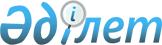 "Электрондық ішкі мемлекеттік аудит қағидаларын бекіту туралы" Қазақстан Республикасы Қаржы министрінің 2018 жылғы 28 наурыздағы № 413 бұйрығына өзгерістер енгізу туралыҚазақстан Республикасы Премьер-Министрінің орынбасары - Қаржы министрінің 2023 жылғы 2 ақпандағы № 111 бұйрығы. Қазақстан Республикасының Әділет министрлігінде 2023 жылғы 4 ақпанда № 31840 болып тіркелді
      БҰЙЫРАМЫН:
      1. "Электрондық ішкі мемлекеттік аудит қағидаларын бекіту туралы" Қазақстан Республикасы Қаржы министрінің 2018 жылғы 28 наурыздағы № 413 бұйрығына (Нормативтік құқықтық актілерді мемлекеттік тіркеу тізілімінде № 16677 болып тіркелген) мынадай өзгерістер енгізілсін:
      бұйрықтың кіріспесі мынадай редакцияда жазылсын:
      "Мемлекеттік аудит және қаржылық бақылау туралы" Қазақстан Республикасы Заңының 14-бабының 11-1) тармақшасына сәйкес БҰЙЫРАМЫН:";
      көрсетілген бұйрықпен бекітілген Электрондық ішкі мемлекеттік аудит қағидалары осы бұйрыққа қосымшаға сәйкес жаңа редакцияда жазылсын.
      2. Қазақстан Республикасы Қаржы министрлігінің Бухгалтерлік есеп, аудит және бағалау әдіснамасы департаменті Қазақстан Республикасының заңнамасында белгіленген тәртіппен: 
      1) осы бұйрықтың Қазақстан Республикасы Әділет министрлігінде мемлекеттік тіркелуін;
      2) осы бұйрықтың Қазақстан Республикасы Қаржы министрлігінің интернет-ресурсында орналастырылуын;
      3) осы бұйрық Қазақстан Республикасы Әділет министрлігінде мемлекеттік тіркелгеннен кейін он жұмыс күні ішінде осы тармақтың 1) және 2) тармақшаларында көзделген іс-шаралардың орындалуы туралы мәліметтердің Қазақстан Республикасы Қаржы министрлігінің Заң қызметі департаментіне ұсынылуын қамтамасыз етсін.
      3. Осы бұйрықтың орындалуын бақылау жетекшілік ететін Қазақстан Республикасының Қаржы вице-министріне жүктелсін.
      4. Осы бұйрық алғашқы ресми жарияланған күнінен кейін күнтізбелік он күн өткен соң қолданысқа енгізіледі. Электрондық ішкі мемлекеттік аудит қағидалары 1-тарау. Жалпы ережелер
      1. Осы Электрондық ішкі мемлекеттік аудит қағидалары (бұдан әрі – Қағидалар) "Мемлекеттік аудит және қаржылық бақылау туралы" Қазақстан Республикасы Заңының (бұдан әрі – Заң) 14-бабының 11-1) тармақшасына сәйкес әзірленді және уәкілетті органмен, оның аумақтық бөлімшелерімен және орталық мемлекеттік органдардың, облыстардың, республикалық маңызы бар қалалардың, астананың жергілікті атқарушы органдарының және Қазақстан Республикасы Ішкі істер министрлігінің ведомстволық бағынысты аумақтық органдарының (бұдан әрі – ІАҚ) ішкі аудит қызметтерімен электрондық ішкі мемлекеттік аудит жүргізу тәртібін айқындайды.
      Электрондық ішкі мемлекеттік аудиттің негізгі мақсаты байланысты жою жолымен мемлекеттік аудит объектілеріне жүктемені төмендету, ішкі мемлекеттік аудит жөніндегі уәкілетті органның құзыретіне сәйкес аудит жүргізу мерзімдерін қысқарту және жеке және заңды тұлғалардың өтініштері бойынша жедел шешімдер қабылдауды қамтамасыз ету болып табылады.
      Электрондық ішкі мемлекеттік аудит құқықтық қатынастардың орнатылуын, өзгертiлуiн немесе тоқтатылуын көздейтiн электрондық цифрлық қолтаңбалар арқылы куәландырылған электрондық құжаттарды, сондай-ақ ақпараттық технологияларды пайдалана отырып, азаматтық-құқықтық мәмiлелер жасауды қоса алғанда, осы құқықтық қатынастарға қатысушылардың құқықтары мен мiндеттерiн пайдаланған жағдайда ғана жүргізіледі.
      Сәйкестіктің электрондық ішкі мемлекеттік аудиті және қаржылық есептілік аудиті Қазақстан Республикасы Қаржы министрінің 2018 жылғы 19 наурыздағы № 392 бұйрығымен (Нормативтік құқықтық актілерді мемлекеттік тіркеу тізілімінде № 16689 болып тіркелген) бекітілген Ішкі мемлекеттік аудит және қаржылық бақылау жүргізу қағидаларына (бұдан әрі - Ішкі мемлекеттік аудит қағидалары), сондай-ақ Қазақстан Республикасы Қаржы министрінің 2022 жылғы 1 ақпандағы № 113 бұйрығымен (Нормативтік құқықтық актілерді мемлекеттік тіркеу тізілімінде № 26715 болып тіркелген) бекітілген "Сәйкестік аудиті" деген ішкі мемлекеттік аудит пен қаржылық бақылаудың рәсімдік стандартына және Қазақстан Республикасы Қаржы министрінің 2017 жылғы 24 сәуірдегі № 272 бұйрығымен (нормативтік құқықтық актілерді мемлекеттік тіркеу тізілімінде № 15209 болып тіркелген) бекітілген "Қаржылық есептілік аудиті" рәсімдік стандартына сәйкес жүргізіледі.
      2. Осы Қағидалардың мақсаттары үшін мынадай негізгі ұғымдар пайдаланылады:
      1) анықталған бұзушылықтарды жою туралы және оларға жол берген лауазымды тұлғалардың жауаптылығын қарау туралы нұсқама (бұдан әрі – нұсқама) – анықталған бұзушылықтарды жою, сондай-ақ Қазақстан Республикасының заңдарымен осы бұзушылықтарға жол берген тұлғаларға көзделген жауапкершілік шараларын қабылдау үшін орындауға міндетті мемлекеттік аудит объектілеріне жолданатын уәкілетті органның және оның аумақтық бөлімшелерінің актісі;
      2) анықталған бұзушылықтарды жою туралы және оларға жол берген адамдардың жауапкершілігін қарау туралы шешім (бұдан әрі – шешім) – анықталған бұзушылықтарды жою, сондай-ақ осы бұзушылықтарға жол берген адамдарға Қазақстан Республикасының заңнамасында көзделген жауапкершілік шараларын қолдану үшін мемлекеттік аудит объектілеріне жіберілетін ІАҚ орындауы үшін міндетті акт;
      3) аудиторлық дәлелдемелер – негізінде мемлекеттік аудиторлар жұмыста бұзушылықтардың және (немесе) кемшіліктердің бар немесе жоқ екенін анықтайтын заңдылығы, анықтығы, қолжетімділігі, жеткілікті және қатыстылығы ескерілген іс жүзіндегі деректер, сондай-ақ аудиторлық есепте жазылған фактілерді растайтын өзге материалдар;
      4) аудиторлық есеп – электрондық ішкі мемлекеттік аудитті тікелей жүргізген мемлекеттік аудиторлар жасаған, белгілі бір уақыт кезеңі үшін жүргізілген электрондық ішкі мемлекеттік аудитінің нәтижелерін қамтитын құжат;
      5) аудиторлық қорытынды – электрондық ішкі мемлекеттік аудит нәтижелері бойынша тұжырымдар мен ұсынымдарды қамтитын аудиторлық есеп негізінде жасалатын және ішкі мемлекеттік аудит жөніндегі уәкілетті орган және оның аумақтық бөлімшелері басшысының немесе оның орнындағы адамның электрондық цифрлық қолтаңбасымен бекітілетін құжат;
      6) аудиторлық рәсімдер – аудит бағдарламасына сәйкес аудиторлық іс-шара барысында жүзеге асырылатын, аудиторлық іс-шара мақсаттарына қол жеткізу үшін қажет іс-қимылдар;
      7) аудиторлық тапсырма – аудит тобының қатысушылары арасында бөлінетін бағдарламалық мәселелерді қамтитын құжат;
      8) аудиторлық іс-шара – электрондық ішкі мемлекеттік аудит қорытындылары бойынша есептер мен қорытындыларды дайындауға, жүргізуге, ресімдеуге бағытталған іс-қимылдар кешені;
      9) аудиторлық іс-шараға жауапты тұлға – ішкі мемлекеттік аудит жөніндегі уәкілетті органның немесе оның аумақтық бөлімшелерінің лауазымды адамы, сондай-ақ электрондық ішкі мемлекеттік аудитті ұйымдастыру мен жүргізуді бақылау жөніндегі міндеттер жүктелген ІАҚ лауазымды адамы;
      10) "е-Қаржымині" интеграцияланған автоматтандырылған ақпараттық жүйесінің "Қаржылық бақылау. Тәуекелдерді басқару жүйесі" кіші жүйесі (бұдан әрі – ТБЖ/ҚБ) – мемлекеттік аудит және қаржылық бақылау, мемлекеттік сатып алу саласындағы ішкі мемлекеттік аудит жөніндегі уәкілетті органының міндеттерін автоматизациялауға арналған кіші жүйе;
      11) мемлекеттік аудит және қаржылық бақылау объектілері (бұдан әрі – мемлекеттік аудит объектілері) – мемлекеттік органдар, мемлекеттік мекемелер, квазимемлекеттік сектор субъектілері, сондай-ақ бюджет қаражатын алушылар;
      12) мемлекеттік аудит тобы – екі және одан көп аудиторлық іс-шараға қатысушылар (мемлекеттік аудитор (-лар), мемлекеттік аудитордың ассистенті (-тері), қажет болған кезде тиісті бейіні бойынша тартылған сарапшылар);
      13) мемлекеттік аудит тобының жетекшісі – ішкі мемлекеттік аудит жөніндегі уәкілетті органның немесе оның аумақтық бөлімшелерінің басшысы, ІАҚ басшысы немесе оның орнындағы адам айқындайтын мемлекеттік аудит тобын басқаратын мемлекеттік аудитор;
      14) мемлекеттiк сатып алудың электрондық көрсетілетін қызметтеріне қол жеткiзудiң бірыңғай нүктесiн ұсынатын мемлекеттiк органның ақпараттық жүйесі – мемлекеттiк сатып алу веб-порталы;
      15) ішкі аудит нәтижелері туралы есеп - аудиторлық есеп негізінде жасалған, электрондық ішкі мемлекеттік аудит нәтижелері бойынша тұжырымдар мен ұсынымдарды қамтитын және ІАҚ басшысының электрондық цифрлық қолтаңбасымен бекітілетін құжат;
      16) ішкі мемлекеттік аудит жөніндегі уәкілетті орган (бұдан әрі – уәкілетті орган) – Қазақстан Республикасы Қаржы министрлігінің Ішкі мемлекеттік аудит комитеті;
      17) электрондық құжат – ақпарат электрондық-цифрлық нысанда ұсынылған және электрондық цифрлық қолтаңба арқылы куәландырылған құжат;
      18) электрондық цифрлық қолтаңба (бұдан әрі – ЭЦҚ) – электрондық цифрлық қолтаңба құралдарымен жасалған және электрондық құжаттың анықтығын, оның тиесілілігін және мазмұнының өзгермейтіндігін растайтын электрондық цифрлық нышандар жиынтығы;
      19) электрондық ішкі мемлекеттік аудит – ақпараттық технологияларды қолдану арқылы уәкілетті орган және ІАҚ қашықтан жүзеге асыратын мемлекеттік аудит;
      20) электрондық ішкі мемлекеттік аудит ауқымы – мәселелер тізбесі, электрондық ішкі мемлекеттік аудит жүргізу кезеңі мен мерзімі, қажетті еңбек ресурстары;
      21) электрондық ішкі мемлекеттік аудит жүргізу бағдарламасы (аудит бағдарламасы) – мемлекеттік аудит объектісінің атауын, аудиторлық іс-шара мақсатын (нысанасын), электрондық ішкі мемлекеттік аудитке жататын егжей-тегжейлі мәселелер тізбесін, Қазақстан Республикасының нормативтік құқықтық актілерінің тізбесін қамтитын құжат, сондай-ақ іске асыру үшін қабылданған квазимемлекеттік секторлар субъектілерінің актілерінің сәйкестігіне жүргізілетін электрондық ішкі мемлекеттік аудит.
      3. Осы Қағидаларда пайдаланылатын басқа ұғымдар Қазақстан Республикасының Бюджет кодексінде, Заңда және Қазақстан Республикасының өзге заңнамасында айқындалатын мәндерде қолданылады.
      4. Электрондық ішкі мемлекеттік аудит Заңның 18-бабына сәйкес қалыптастырылатын, уәкілетті орган мен ІАҚ-ның тиісті жылға арналған мемлекеттік аудит объектілерінің тізбесі негізінде жүргізіледі;
      ІАҚ жоспардан тыс электрондық ішкі мемлекеттік аудитті Заңның 15-бабына сәйкес жүргізеді.
      Уәкілетті органн жоспардан тыс электрондық ішкі мемлекеттік аудитті Заңның 18-бабының 5-тармағына сәйкес жүргізеді. 2-тарау. Электрондық ішкі мемлекеттік аудит жүргізу тәртібі
      5. Электрондық ішкі мемлекеттік аудит құжаттары "Электрондық ішкі мемлекеттік аудит ісі" ТБЖ/ҚБ модулінде қалыптастырылады, онда аудит бағдарламасы, аудиторлық нұсқау, аудиторлық іс-шара жүргізуге тапсырмасы, аудиторлық есебі, аудиторлық қорытындысы, нұсқамасы және ТБЖ/ҚБ көзделген аудиторлық іс-шаралар нәтижелерін іске асыру бойынша басқа да құжаттары қамтылған.
      6. Электрондық ішкі мемлекеттік аудит дайындық, негізгі және қорытынды кезеңдерін қамтиды.
      7. Аудиторлық іс-шара басталғанға дейін дайындық кезеңінде мемлекеттік аудит объектісі, электрондық ішкі мемлекеттік аудит ауқымы анықталады, аудит бағдарламасы, аудиторлық нұсқау, аудиторлық іс-шара жүргізу тапсырмасы жасалады.
      Осы Қағидаларға 1-қосымшаға сәйкес нысан бойынша аудит бағдарламасын электрондық ішкі мемлекеттік аудит тобының жетекшісі немесе мемлекеттік аудитор жасайды және электрондық ішкі мемлекеттік аудитті жүргізуге жауапты тұлға бекітеді.
      Аудиторлық іс-шараны екі және одан көп қатысушылар жүргізген кезде аудиторлық нұсқау осы Қағидаларға 2-қосымшаға сәйкес нысан бойынша жасалады, мемлекеттік аудит тобының мүшелері қол қояды және мемлекеттік аудит тобының басшысы бекітеді.
      Аудиторлық іс-шара жүргізуге тапсырманы мемлекеттік аудитор немесе мемлекеттік аудит тобының жетекшісі электрондық ішкі мемлекеттік аудитті жүргізуге жауапты тұлғаның келісуімен, осы Қағидаларға 3-қосымшаға сәйкес жасайды және оған уәкілетті органның немесе оның аумақтық бөлімшелері басшысының немесе оның орнындағы адамның ЭЦҚ-мен, орталық мемлекеттік органның бірінші басшысының, облыс, республикалық маңызы бар қала, астана әкімінің ЭЦҚ-мен қол қойылады.
      8. Аудиторлық іс-шара жүргізуге тапсырмаға уәкілетті органның немесе оның аумақтық бөлімшелері басшысының немесе оның орнындағы адамның ЭЦҚ-сымен қол қойылғаннан кейін ол Қазақстан Республикасы Бас Прокурорының міндетін атқарушының 2020 жылғы 25 желтоқсандағы № 162 бұйрығымен (Нормативтік құқықтық актілерді мемлекеттік тіркеу тізілімінде № 21964 болып тіркелген) бекітілген Тексеруді және бақылау және қадағалау субъектісіне (объектісіне) бару арқылы профилактикалық бақылау мен қадағалауды тағайындау туралы актілерді, олардың мерзімдерін ұзарту және күшін жою туралы қосымша актілерді, тексеру және бақылау және қадағалау субъектісіне (объектісіне) бару арқылы профилактикалық бақылау мен қадағалау мерзімдерін тоқтата тұру, қайта бастау, ұзарту, қатысушылар құрамын өзгерту және тексеру және бақылау және қадағалау субъектісіне (объектісіне) бару арқылы профилактикалық бақылау мен қадағалау туралы ақпараттық есепке алу құжаттарын ұсыну және олардың нәтижелері туралы хабарламаларды тіркеу қағидаларында (бұдан әрі – Актiлердi тіркеу қағидалары) айқындалған тәртіппен тіркеу үшін құқықтық статистика және арнайы есепке алу саласындағы уәкілетті органға жіберіледі.
      Аудиторлық іс-шара жүргізуге тапсырма құқықтық статистика және арнайы есепке алу саласындағы уәкілетті органда тіркелгеннен кейін ақпараттық технологияларды қолдану арқылы, оның ішінде мемлекеттік сатып алу веб-порталы арқылы мемлекеттік аудит объектісіне жіберіледі.
      Аудиторлық іс-шара жүргізуге тапсырманы мемлекеттік аудит объектісінің бірінші басшысы немесе оның міндетін атқарушы тұлға алған кезде және оны оқығанда, ТБЖ/ҚБ-да оны жеткізу туралы хабарлама қалыптастырылады.
      9. Аудиторлық іс-шараны жүргізуге тапсырмаға орталық мемлекеттік органның бірінші басшысының, облыс, республикалық маңызы бар қала, астана әкімінің немесе оның орнындағы адамның ЭЦҚ-сымен қол қойылғаннан кейін ақпараттық технологиялар арқылы жіберіледі.
      Аудиторлық іс-шара жүргізуге тапсырманы мемлекеттік аудит объектісінің бірінші басшысы немесе оның орнындағы адам алған кезде және оны оқығанда, ТБЖ/ҚБ-да оны жеткізу туралы хабарлама қалыптастырылады.
      10. Электрондық ішкі мемлекеттік аудитті жүргізудің негізгі кезеңінде мемлекеттік аудитор (-лар), мемлекеттік аудитордың ассистенті (-тері), қажет болған кезде тиісті бейіні бойынша тартылған сарапшылар бюджетті атқару жөніндегі орталық уәкілетті органның ақпараттық жүйелерінде қамтылған мәліметтерді пайдалана отырып, мемлекеттік аудит объектісінің Қазақстан Республикасының заңнама нормаларын, сондай-ақ оларды іске асыру үшін қабылданған квазимемлекеттік сектор субъектілерінің актілерін сақтауы тұрғысынан аудиторлық рәсімдерді орындау жолымен ішкі мемлекеттік аудитті жүзеге асырады.
      Электрондық ішкі мемлекеттік аудит нәтижелері бойынша анықталған бұзушылықтар және (немесе) кемшіліктер фактілері аудиторлық дәлелдерге және (немесе) өзге де құжаттар мен ақпараттарға негізделеді.
      Оның негізінде электрондық ішкі мемлекеттік аудит нәтижелері бойынша тұжырымдар мен ұсынымдар қалыптастырылатын аудиторлық дәлелдер, объективтік, дұрыс және жеткілікті болып табылады.
      11. Электрондық ішкі мемлекеттік аудитті жүргізудің қорытынды кезеңінде шешім қабылданады және электрондық ішкі мемлекеттік аудиттің құжаттары ТБЖ/ҚБ-ның "Электрондық ішкі мемлекеттік аудит ісі" модулінде қалыптастырылады (аудиторлық есеп, аудиторлық қорытынды, нұсқама және аудиторлық іс-шаралар нәтижелерін іске асыру жөніндегі басқа да құжаттар).
      12. Аудиторлық іс-шараларды жүргізу кезінде мемлекеттік аудитор (-лар), мемлекеттік аудитордың ассистенті (-тері), қажет болған жағдайда тиісті бейін бойынша тартылатын сарапшылар Заңда белгіленген құзыретке сүйене отырып, жалпы, мемлекеттік аудит және қаржылық бақылау рәсімдік стандарттарын және осы Қағидаларды басшылыққа алады.
      13. Электрондық ішкі мемлекеттік аудит ауқымын өзгерту электрондық ішкі мемлекеттік аудит құжаттарына (аудит бағдарламасы, аудиторлық нұсқау, аудиторлық іс-шара жүргізуге тапсырма) тиісті өзгерістер немесе толықтырулар енгізуімен жүзеге асырылады. 3-тарау. Электрондық ішкі мемлекеттік аудит нәтижелері бойынша шешімдер қабылдау мен құжаттарды қалыптастыру тәртібі
      14. Уәкілетті орган және оның аумақтық бөлімшелері аудиторлық қорытынды бекітілгеннен кейін 3 (үш) жұмыс күні ішінде құқықтық статистика және арнайы есепке алу саласындағы уәкілетті органға Актiлердi тіркеу қағидаларында айқындалған тәртіппен электрондық ақпараттық есепке алу құжатын – талон-хабарламаны жібереді.
      15. Аудиторлық есеп осы Қағидаларға 4-қосымшаға сәйкес нысан бойынша аудит бағдарламасы мәселелерінің тізбесімен қатаң сәйкестікте жасалады.
      Электрондық ішкі мемлекеттік аудит нәтижелері бойынша анықталған жетіспеушіліктер мен бұзушылықтар аудиторлық есептегі жазулардың дұрыстығын растайтын электрондық құжаттардың деректемелеріне, сондай-ақ ережелері бұзылған нормативтік құқықтық актілердің баптарына, тармақтары мен тармақшаларына қажетті сілтемелерді көрсете отырып, объективті және дәл сипатталады.
      Әрбір бұзушылық фактісі, сондай-ақ анықталған жетіспеушіліктер бұзушылықтың сипаты мен түрі сипаттала отырып, дәйекті тәртіппен нөмірленеді және тіркеледі.
      Егер аудиторлық іс-шара мәселесі бойынша жетіспеушіліктер мен бұзушылықтар анықталмаған болса, мемлекеттік аудитор аудиторлық есепте анықталған жетіспеушіліктер мен бұзушылықтардың жоқтығын көрсетеді және олардың негізінде осындай қорытындылар қалыптастырылған электрондық ішкі мемлекеттік аудитке ұшыраған құжаттардың деректемелерін атап өтеді.
      Аудиторлық есепке тиісті аудиторлық дәлелдемелермен және (немесе) өзге де құжаттармен расталмаған фактілерді, тұжырымдарды енгізуге жол берілмейді.
      Аудиторлық есептің ажырамас бөлігі болып табылатын осы Қағидаларға 5-қосымшаға сәйкес нысан бойынша бұзушылықтар мен жетіспеушіліктер тізілімінде анықталған бұзушылықтар мен жетіспеушіліктер көрсетіледі.
      16. Мемлекеттік аудитор жүргізген тексеру қорытындысы бойынша ТБЖ/ҚБ аудиторлық есепті қалыптастырады және оған қол қояды.
      ТБЖ/ҚБ мемлекеттік аудитор қол қойылған аудиторлық есеп ақпараттық технологияларды қолдану арқылы, соның ішінде мемлекеттік сатып алу веб-портал арқылы мемлекеттік аудит объектісінің бірінші басшысына немесе оның міндетін атқарушы тұлғаға танысу және қол қою үшін:
      1) жүргізу мерзімі 15 (он бес) жұмыс күнін құрайтын аудиторлық іс-шаралар бойынша – аудиторлық іс-шараны жүргізуге тапсырмада көрсетілген аудиторлық іс-шара аяқталғанша кемінде 1 (бір) жұмыс күнінен кешіктірмей;
      2) жүргізу мерзімі 15 (он бес) жұмыс күнінен асатын аудиторлық іс-шаралар бойынша – аудиторлық іс-шараны жүргізуге тапсырмада көрсетілген аудиторлық іс-шара аяқталғанша кемінде 1 (бір) жұмыс күнінен кешіктірмей жолданады.
      17. Мемлекеттік аудитор қол қойған аудиторлық есепті мемлекеттік аудит объектісінің бірінші басшысы немесе оның міндетін атқарушы тұлға алған кезде ТБЖ/ҚБ оны жеткізу туралы хабарлама қалыптастырылады.
      18. Аудиторлық іс-шараны жүргізуге тапсырмада көрсетілген аудиторлық іс-шараларды аяқтау күнінен кешіктірмей аудиторлық есепке мемлекеттік аудит объектісінің бірінші басшысы немесе оның міндетін атқарушы тұлға ЭЦҚ қол қояды және ТБЖ/ҚБ автоматты түрде қайта бағытталады.
      Аудиторлық іс-шара нәтижелерімен келіспеген кезде аудиторлық іс-шараны жүргізуге тапсырмада көрсетілген аудиторлық іс-шараларды аяқтау күнінен кешіктірмей аудиторлық есепке мемлекеттік аудит объектісінің басшысы немесе оның міндетін атқарушы тұлға қарсылықтары бар екені туралы ескертпемен және олар бойынша негіздемелерді көрсете отырып қол қояды.
      19. Қаржылық бақылауды Заңның 5-бабының 1-тармағына сәйкес уәкілетті органы жүзеге асырады.
      20. Электрондық ішкі мемлекеттік аудит материалдарының сапасына бақылау жүргізілгеннен кейін 3 (үш) жұмыс күні ішінде:
      1) осы Қағидаларға 6-қосымшаға сәйкес нысан бойынша аудиторлық іс-шараға жауапты тұлға электрондық ішкі мемлекеттік аудит қорытындылары бойынша аудиторлық қорытындыны ТБЖ/ҚБ қалыптастырады;
      2) уәкілетті органның немесе оның аумақтық бөлімшелерінің басшысы немесе оның міндетін атқарушы аудиторлық қорытындыны ЭЦҚ бекітеді;
      3) бұзушылықтар және (немесе) кемшіліктер анықталған жағдайда, ішкі мемлекеттік органның және оның аумақтық бөлімшілерінің мемлекеттік аудиторы мемлекеттік аудит объектілері орындауы үшін міндетті құжат болып табылатын, осы Қағидаларға 7-қосымшаға сәйкес нысан бойынша анықталған бұзушылықтарды жою және оларға жол берген тұлғалардың жауапкершілігін қарау туралы нұсқаманы ТБЖ/ҚБ қалыптастырады;
      4) уәкілетті органының немесе оның аумақтық бөлімшелерінің басшысы немесе оның міндетін атқарушы нұсқамаға ЭЦҚ қол қойылады.
      Аудиторлық қорытындыға және нұсқамаға аудит объектісінің қаралмаған және сапа бақылауымен расталмаған қарсылықтары бар бұзушылық және (немесе) кемшілік фактілерін енгізуге жол берілмейді.
      Мемлекеттік аудиторлар электрондық ішкі мемлекеттік аудит нәтижелері бойынша жасайтын құжаттарының сапа бақылауы Заңның 14-бабының 8) тармақшасымен сәйкес уәкілетті орган бекіткен Ішкі мемлекеттік аудит және қаржылық бақылау жүргізу қағидаларында айқындалған тәртіппен жүзеге асырылады.
      21. Ішкі аудит нәтижелері туралы есепке қол қойылғаннан кейін 3 (үш) жұмыс күні ішінде:
      1) аудиторлық іс-шараға жауапты тұлға осы Қағидаларға 8-қосымшаға сәйкес нысан бойынша электрондық ішкі мемлекеттік аудиттің қорытындылары бойынша ішкі аудиттің нәтижелері туралы есепті ТБЖ/ҚБ-да қалыптастырады және ЭЦҚ арқылы қол қояды;
      2) бұзушылықтар және (немесе) кемшіліктер анықталған жағдайда, ІАҚ мемлекеттік аудиторы ТБЖ/ФК-да анықталған бұзушылықтарды жоюға және осы Қағидаларға 9-қосымшаға сәйкес нысан бойынша оларға жол берген адамдардың жауапкершілігін қарау туралы мемлекеттік аудит объектісінің орындауы үшін міндетті құжат болып табылатын шешімді (бұдан әрі – шешім) қалыптастырады;
      3) орталық мемлекеттік органның бірінші басшысы, облыстың, республикалық маңызы бар қаланың, астананың әкімі ЭЦҚ арқылы шешімге қол қояды.
      Ішкі аудит нәтижелері туралы есепке мемлекеттік аудит объектісінің қаралмаған қарсылықтарымен және сапа бақылауымен расталмаған анықталған бұзушылықтарды және (немесе) кемшіліктерді жоюға арналған шешімді енгізуге жол берілмейді.
      Электрондық ішкі мемлекеттік аудиттің нәтижелері бойынша ІАҚ мемлекеттік аудиторлары жасайтын құжаттардың сапасын бақылау Ішкі мемлекеттік аудит қағидаларында айқындалған тәртіппен жүзеге асырылады.
      22. Аудиторлық қорытынды мен нұсқама ақпараттық технологияларды қолдану арқылы, оның ішінде мемлекеттiк сатып алу веб-порталы арқылы аудиторлық қорытынды бекітілгеннен кейін 1 (бір) жұмыс күні ішінде мемлекеттік аудит объектісіне жіберіледі.
      Мемлекеттік аудит объектісінің бірінші басшысы немесе оның міндетін атқарушы тұлға Аудиторлық қорытындыны және нұсқаманы алған және оларды оқыған кезде ТБЖ/ҚБ олардың жеткізілгені туралы хабарлама қалыптастырылады.
      23. Ішкі аудит нәтижелері туралы есеп және шешім аудиторлық қорытынды бекітілгеннен кейін 1 (бір) жұмыс күні ішінде ақпараттық технологияларды қолдану арқылы мемлекеттік аудит объектісіне жіберіледі. 4-тарау. Электрондық ішкі мемлекеттік аудит нәтижелері бойынша қабылданатын құжаттар мониторингі
      24. Мемлекеттік аудит объектісі тиісті құжаттарда көрсетілген мерзімдерде уәкілетті органға немесе оның аумақтық бөлімшелеріне ақпараттық технологияларды қолдану арқылы, оның ішінде мемлекеттiк сатып алу веб-порталы арқылы ұсынымдарды қарау нәтижелері туралы және нұсқамалардың орындалуы туралы ақпарат жібереді.
      25. Мемлекеттік аудит объектісі тиісті құжаттарда көрсетілген мерзімдерде ІАҚ-ға ақпараттық технологияларды қолдану арқылы, оның ішінде мемлекеттік сатып алу веб-порталы арқылы ұсынымдарды қарау нәтижелері туралы және шешімнің орындалуы туралы ақпарат жібереді.
      26. Аудиторлық іс-шараға жауапты адам тұрақты және жүйелі негізде:
      1) мемлекеттік аудит объектісі жіберетін аудиторлық қорытындыда немесе ішкі аудит нәтижелері туралы есепте берілген ұсынымдарды қарау нәтижелері туралы ақпараттың уақтылығы мен толықтығына;
      2) мемлекеттік аудит объектісінің нұсқаманы немесе шешімді уақтылы және толық орындауына мониторингті жүзеге асырады.
      27. Мемлекеттік аудит объектісінің ұсынымдарды қарауы және нұсқаманы толық орындауы нәтижелері бойынша осы Қағидаларға 10-қосымшаға сәйкес нысан бойынша аудиторлық іс-шараның аяқталғаны туралы анықтама жасалады.
      28. Мемлекеттік аудит объектісінің ұсынымдарды қарауы және шешімді толық орындауы нәтижелері бойынша осы Қағидаларға 11-қосымшаға сәйкес нысан бойынша аудиторлық іс-шараның аяқталуы туралы анықтама жасалады.
      29. Мемлекеттік аудит объектісі нұсқаманы көрсетілген мерзімде орындамаған немесе тиісінше орындамаған кезде аудит тобының жетекшісі немесе мемлекеттік аудитор нұсқамада көрсетілген мерзім аяқталған күннен бастап 5 (бес) жұмыс күні ішінде "Әкімшілік құқық бұзушылық туралы" Қазақстан Республикасы Кодексінің 462-бабында көзделген шараларды қолданады (бұдан әрі – Кодекс).
      30. Мемлекеттік аудит объектісі шешімді көрсетілген мерзімде орындамаған немесе тиісінше орындамаған кезде аудит тобының жетекшісі немесе мемлекеттік аудитор шешімде көрсетілген мерзім өткен күннен бастап 5 (бес) жұмыс күні ішінде Кодектің 462-бабында көзделген шараларды қолданады. 5-тарау. Электрондық ішкі мемлекеттік аудит нәтижелері бойынша шешімдер мен құжаттарға шағымдану тәртібі
      31. Электрондық ішкі мемлекеттік аудит нәтижелері бойынша шешімдер мен құжаттарға шағымдану Заңның 37-бабы 1-тармағының 4) тармақшасында және 60-бабында белгіленген тәртіппен жүзеге асырылады. Аудит бағдарламасы
      1. Мемлекеттік аудит объектісінің атауы:________________________
      2. Аудиторлық іс-шараның мақсаты/мәні:_______________________
      3. Электрондық ішкі мемлекеттік аудитті қамтитын егжей-тегжейлі сұрақтар тізбесі:
      1) ...
      2) ...
      3) ...
      4. Қазақстан Республикасының нормативтік құқықтық актілерінің тізбесі, сондай-ақ
      оларды іске асыру үшін қабылданған квазимемлекеттік сектор субъектілерінің актілері,
      олардың сәйкестігіне электрондық ішкі мемлекеттік аудит жүргізіледі:
      ________________________________________________________
      Мемлекеттік аудит тобының басшысы/мемлекеттік аудитор
      ________________________________________________________
       (лауазымы, тегі, аты, әкесінің аты (бар болған жағдайда), қолы)
      Ескертпе:
      1. Мемлекеттік аудит объектісінің атауы (аудит объектісінің толық атауы,
      ұйымдық-құқықтық нысаны көрсетіледі).
      2. Аудиторлық іс-шараның мақсаты/мәні (аудиторлық іс-шара тақырыбына байланысты,
      мақсаты ретінде "Мемлекеттік аудит және қаржылық бақылау туралы"
      Қазақстан Республикасы Заңының 14-бабының 2)-тармақшасында көзделген бағыттар көрсетіледі).
      3. Электрондық ішкі мемлекеттік аудитке жататын егжей-тегжейлі сұрақтар тізбесі (электрондық
      ішкі мемлекеттік аудитке жататын сұрақтарды нақтылау).
      4. Қазақстан Республикасының нормативтік құқықтық актілерінің тізбесі, сондай-ақ оларды
      іске асыру үшін қабылданған квазимемлекеттік сектор субъектілерінің актілері, олардың
      сәйкестігіне электрондық ішкі мемлекеттік аудит жүргізіледі (аудиторлық іс-шара барысында
      қолданылатын Қазақстан Республикасының нормативтік құқықтық актілерінің тізбесі, сондай-ақ
      оларды іске асыру үшін қабылданған квазимемлекеттік сектор субъектілерінің актілері көрсетіледі). Аудиторлық тапсырма*
      1. Мемлекеттік аудит объектісінің атауы: __________________________________
      2. Аудиторлық іс-шара мерзімі: ___________________________________________
      Мемлекеттік аудит тобының мүшелері (мемлекеттік аудитор (-лар), мемлекеттік
      аудитордың ассистенті (-тері), қажет болған кезде тиісті бейіні бойынша тартылған сарапшылар)
      _____________________________________________________________________
      _____________________________________________________________________
                      (лауазымы, тегі, аты, әкесінің аты (бар болған жағдайда), қолы)
      Келісілді:
      Электрондық ішкі мемлекеттік аудитті
      жүргізуге жауапты тұлға
      _______________________________
      (лауазымы, тегі, аты, әкесінің аты (бар
      болған жағдайда), қолы)
      20___ жылғы "___" ____________
      *Мемлекеттік аудитормен (бір қатысушы) аудиторлық іс-шара жүргізілген кезде
      аудиторлық есеп жасалынбайды.
      Ескертпе:
      1. Мемлекеттік аудит объектісінің атауы (аудит объектісінің толық атауы,
      ұйымдық-құқықтық нысаны көрсетіледі).
      2. Аудиторлық іс-шара мерзімі (аудиторлық іс-шараны жүргізуге арналған тапсырмаға
      сәйкес аудиторлық іс-шара мерзімі және аудиторлық іс-шараны жүргізу үшін қажет
      жұмыс күндерінің жалпы саны көрсетіледі). Аудиторлық іс-шараны (тексеруді) жүргізуге тапсырма (Тексеруді тағайындау туралы акті)
      20 __ жылғы "___" ________                                             № __
      "Мемлекеттік аудит және қаржылық бақылау туралы" Қазақстан Республикасы
      Заңының 18 бабына сәйкес (бұдан әрі – Заң) ____________________________
      (аудиторлық іс-шараны (тексеруді) жүргізу тапсырылған мемлекеттік аудит тобының
      басшысын көрсете отырып, ішкі мемлекеттік аудит органыдарының қызметкері (-лері)
      нің тегі, аты-жөні және лауазымы көрсетіледі)
      ___________________________________________________________________
      (мемлекеттік аудит объектісінің ұйымдық-құқықтық нысаны, толық атауы, оның
      орналасқан жері, бизнес сәйкестендіру нөмірі, мемлекеттік аудит объектісінің бірінші
      басшысы немесе оның міндетін атқарушы тұлғаның тегі, аты-жөні көрсетіледі)
      _________________________________________________________________
      (аудиторлық іс-шараның (тексерудің) мақсаты/мәні көрсетіледі)
      _________________________________________________________________
      мәселелері бойынша аудиторлық іс-шара (тексеру) жүргізу тапсырылады.
      *Мемлекеттік аудиттің түрі
      _______________________________________________________________
      Аудиторлық іс-шарамен (тексерумен) қамтылатын кезең 
      _______________________________________________________________
      Аудиторлық іс-шараны (тексеруді) жүргізу мерзімі: ____ бастап _______ дейін.
      Аудиторлық іс-шараға жауапты тұлға:
      _______________________________________________________________
                     (тегі, аты, әкесінің аты (бар болған жағдайда), лауазымы)
      Аудиторлық іс-шара (тексеру) жүргізуге тапсырма құқықтық статистика және
      арнайы есепке алу саласындағы уәкілетті органда тіркелген күннен бастап күшіне енеді.
      Негіздеме: _________________________________________________
      (ішкі мемлекеттік аудит жөніндегі уәкілетті орган мен оның аумақтық бөлімшелерінің
      тиісті жылға арналған мемлекеттік аудит объектілерінің тізбесі; Қазақстан Республикасының
      Президенті мен Қазақстан Республикасы Үкіметінің тапсырмасы; тәуекелдерді басқару
      жүйесін қолдана отырып,бюджетті атқару жөніндегі орталық уәкілетті органның ақпараттық
      жүйелерінің деректеріне мониторинг нәтижелері; жеке және заңды тұлғаның өтініштері;
      аудиторлық іс-шара тағайындау үшін негіз болған құжаттың нөмірі).
      Ішкі мемлекеттік аудит жөніндегі уәкілетті органның/оның аумақтық бөлімшелерінің
      басшысы ____________________________________________              (тегі, аты, әкесінің аты (бар болған жағдайда), қолы)
      *Үстеме тексеру жүргізу кезінде көрсетілмейді.
      Ескерпе: Заңының 37-бабына сәйкес мемлекеттік аудит объектілерінің құқықтыры мен
      түсініктемелері аудиторлық іс-шараны жүргізу тапсырмасының сыртқы жағында көрсетіледі. Аудиторлық есеп
      20 __ жылғы "___" ________                                           № __
      1. Мемлекеттік аудит объектісінің атауы: _______________________________
      2. Электрондық ішкі мемлекеттік аудит түрі: ____________________________
      3. Электрондық ішкі мемлекеттік аудитті жүргізуге тапсырма: _____________
      4. Электрондық ішкі мемлекеттік аудит жүргізілді: _______________________
      5. Электрондық ішкі мемлекеттік аудиттің мақсаты, мәні: _________________
      6. Электрондық ішкі мемлекеттік аудитпен қамтылған кезең: ______________
      7. Электрондық ішкі мемлекеттік аудитті жүргізу мерзімі: ___ бастап ___ дейін.
      8. Электрондық ішкі мемлекеттік аудит объектісінің лауазымды тұлғалары:
      ___________________________________________________________________
      9. Жүргізілген электрондық ішкі мемлекеттік аудиттің нәтижелері туралы мәліметтер:
      1) Аудит бағдарламасы сұрағының нөмірі мен атауы: _____________________
      Аудит бағдарламасы сұрағына жауап ___________________________________
      2) Аудит бағдарламасы сұрағының нөмірі мен атауы: _____________________
      Аудит бағдарламасында қарастырылған сұрақтардың реттілігіне сәйкес аудит
      бағдарламасының сұрағына жауап __________________________________________
      10. Электрондық ішкі мемлекеттік аудит барысында қолданылған шаралар:
      _______________________________________
      Мемлекеттік аудитор (-лар)
      ____________________ ___________________________________________                     (лауазымы)          (тегі, аты, әкесінің аты (бар болған жағдайда), қолы)
      Тартылған сарапшылар (тартылған жағдайда)
      ____________________ ____________________________________________                      (лауазымы)          (тегі, аты, әкесінің аты (бар болған жағдайда), қолы)
      Таныстым  ___________________________________________________
      (Мемлекеттік аудит объектісінің бірінші басшысы немесе оның міндетін атқарушы
      тұлғаның қолы, тегі, аты, әкесінің аты (болған жағдайда), танысқан күні)
      Ескертпе:
      1. Электрондық ішкі мемлекеттік аудит объектісінің атауы (аудит объектісінің ұйымдық-құқықтық нысаны, толық атауы, оның орналасқан жері, мемлекеттік тіркеу туралы деректертер, бизнес сәйкестендіру нөмірі көрсетіледі).
      2. Электрондық ішкі мемлекеттік аудит түрі (сәйкестік аудиті).
      3. Электрондық ішкі мемлекеттік аудитті жүргізуге тапсырма (ішкі мемлекеттік аудитті жүргізуге арналған тапсырманың күні мен нөмірі).
      4. Электрондық ішкі мемлекеттік аудит жүргізілді (тегі, аты, әкесінің аты (болған жағдайда) мемлекеттік аудитор (-лар) дың, мемлекеттік аудитордың асситенті (-тері), тиісті бейіні бойынша тартылған сарапшылар).
      5. Электрондық ішкі мемлекеттік аудиттің мақсаты (мәні) (электрондық ішкі мемлекеттік аудитті жүргізу тапсырмасына сәйкес ішкі мемлекеттік аудиттің мақсаты (мәні)).
      6. Электрондық ішкі мемлекеттік аудитпен қамтылған кезең (мемлекеттік аудит объектісі қызметінің тексерілген кезеңі).
       7. Электрондық ішкі мемлекеттік аудитті жүргізу мерзімі (электрондық ішкі мемлекеттік аудитті жүргізудің басталған және аяқталған күні).
       8. Мемлекеттік аудит объектісінің лауазымды тұлғалары (келісімімен электрондық ішкі мемлекеттік аудит жүзеге асырылған мемлекеттік аудит объектісінің лауазымды тұлғаларының тегі, аты-жөні).
       9. Жүргізілген ішкі мемлекеттік аудиттің нәтижелері туралы мәліметтер.
       Аудиторлық есептің осы бөлімінде ол арқылы электрондық ішкі мемлекеттік аудит жүргізілген мемлекеттік органның ақпараттық жүйесі, сондай-ақ мемлекеттік аудит мақсатына қол жеткізілгенін растау үшін жеткілікті жүргізілген электрондық ішкі мемлкеттік аудит нәтижелері көрсетіледі.
      Қажет болған кезде аудиторлық есепте тексерілетін мәселелер бойынша ақпарат жалпылама түрде көрсетіледі, егжей-тегжейлі ақпарат аудиторлық есепке қосымшаларда жазылады.
       Аудит мәселелері бойынша бұзушылықтар анықталған кезде, әрбір бұзушылық фактісі кезек тәртібімен нөмірленеді және ережелері бұзылған нормативтік құқықтық актілердің баптарына, тармақтары мен тармақшаларына сілтеме жасай отырып, бұзушылықтардың сипаттамасы мен түрі сипатталған жеке тармақпен тіркеледі және тиісті бұзушылықтардың дәлелдемесі болатын құжаттардың деректемелері мен атаулары көрсетіледі.
       Егер аудит бағдарламасының мәселесі бойынша бұзушылықтар мен кемшіліктер анықталмаса, аудиторлық есепте "Бағдарлама мәселесі (атауы) тексерілді. Бұзушылықтар мен кемшіліктер анықталмады." деген жазба жасалады және оның негізінде осы қорытындылар қалыптастырылған ішкі мемлекеттік аудитке ұшыраған құжаттардың деректемелері көрсетіледі.
      Аудиторлық есепке тиісті аудиторлық дәлелдермен және (немесе) өзге де құжаттармен және ақпаратпен расталмаған фактілер, қорытындылар енгізуге жол берілмейді.
      10. Электрондық мемлекеттік ішкі аудит барысында қабылданған шаралар (бюджетке өтеуді қамтамасыз ету арқылы аудит объектісі қабылдаған шараларды көрсету, жұмыстарды орындау жолымен қалпына келтіру, қызметтерді көрсету, тауарларды жеткізу және (немесе) бұзушылықтардың айқындалған сомасын есепке алу бойынша көрсетіледі). Бұзушылықтар мен жетіспеушіліктер тізілімі Электрондық ішкі мемлекеттік аудит нәтижелері бойынша
АУДИТОРЛЫҚ ҚОРЫТЫНДЫ
      1. Мемлекеттік аудит объектісі:
      __________________________________________________________
      2. Электрондық ішкі мемлекеттік аудиттің мақсаты (мәні):
      __________________________________________________________
      3. Электрондық ішкі мемлекеттік аудитпен қамтылған кезең:
      __________________________________________________________
      4. Электрондық ішкі мемлекеттік аудиттің нәтижелелері:
      __________________________________________________________
      5. Электрондық ішкі мемлекеттік аудиттің қорытындысы бойынша тұжырымдар
      ____________________________________
      6. Электрондық ішкі мемлекеттік аудиттің қорытындысы бойынша ұсынымдар*:
      ___________________________________________________
      7. Қаржылық бақылаудың ден қою шаралары*:_________________
      8. Ұсынымдарды қарау нәтижелері туралы ақпарат ұсыну мерзімі растайтын
      құжаттарды қоса бере отырып, 20__ жылғы ___ _________ дейін. Бір мезгілде
      "Мемлекеттік аудит және қаржылық бақылау туралы" (бұдан әрі – Заң) Қазақстан
      Республикасы Заңының 25-бабы 2-тармағына сәйкес ұсынымдардың қаралу нәтижелері
      туралы ақпаратты мемлекеттік аудит объектісі растау құжаттарын тиісті көрсетілген
      мерзімдерде жіберуге міндетті екенін Сізге хабарлаймыз.
      Аудиторлық іс-шараға жауапты тұлға _____________________________________                                                        (тегі, аты, әкесінің аты (бар болған жағдайда), қолы)
      *Бұзушылықтар және (немесе) жетіспеушіліктер анықталмаған кезде ұсынымдар
      шығарылмайды.
      Ескертпе:
      1. Мемлекеттік аудит объектісі (мемлекеттік аудит объектісінің ұйымдық-құқықтық нысаны, толық атауы, бизнес сәйкестендіру нөмірі көрсетіледі).
      2. Электрондық ішкі мемлекеттік аудиттің мақсаты (мәні) (электрондық ішкі мемлекеттік аудитті жүргізу тапсырмасына сәйкес электрондық ішкі мемлекеттік аудиттің мақсаты және мәні).
      3. Электрондық ішкі мемлекеттік аудитпен қамтылған кезең (мемлекеттік аудит объектісі қызметінің тексерілген кезеңі).
      4. Электрондық ішкі мемлекеттік аудиттің нәтижелері (мемлекеттік аудитпен қамтылған жалпы сомасы; нормативті құқықтық актілер ережелері бұзылған баптарының, тармақтарының, тармақшаларының бұзушылықтары сипаты көрсетіле отырып анықталған қаржылық бұзушылықтар сомасы; нормативті құқықтық актілер ережелері бұзылған баптарының, тармақтарының, тармақшаларының бұзушылықтары сипаты көрсетіле отырып анықталған рәсімдік бұзушылықтар сомасы; бюджетке өтеуді қамтамасыз ету, жұмыстарды орындау, қызметтерді көрсету, тауарларды жеткізу арқылы қалпына келтіру және (немесе) анықталған қаржылық бұзушылық сомаларын есепке алу бойынша көрсету жөніндегі мемлекеттік аудит объектісімен қабылданған шаралар).
      5. Электрондық ішкі мемлекеттік аудитпен нәтижелері (өткізілген электрондық мемлекеттік аудит сұрақтары бойынша мемелкеттік аудит объектінің қызметінің нәтижилеріне жалпы баға көрсетіледі; анықталған кезде бұзышылықтардың және кемшіліктердің себептері, сондай-ақ олар әкелуі мүмкін салдарлар).
      6. Электрондық ішкі мемлекеттік аудит қорытындылары бойынша ұсынымдар* (анықталған бұзушылықтар мен кемшіліктердің себептерін жоюға, сондай-ақ мемлекеттік аудит объектілерінің қызметін жетілдіру және тиімділігін жоғарлатуға бағытталған ұсынымдар көрсетіледі).
      7. Қаржылық бақылауға ден қою шаралары* (Заңының 5-бабының 2-тармағына сәйкес қаржылық бақылауға ден қоюдың қажетті шаралары және мемлекеттік сатып алу туралы заңнамада көзделген шаралар көрсетіледі). Анықталған бұзушылықтарды жою және оларға жол берген тұлғалардың жауапкершілігін қарау туралы нұсқама
      __________________________________________________________________
      (мемлекеттік аудиттің түрі)
      жүргізілген электрондық ішкі мемлекеттік аудитпен
      ______________________________________________________________
      (мемлекеттік аудит объектісінің толық атауын, мемлекеттік аудит объектісінің
      ұйымдастыру-құқықтық нысанын көрсетіледі)
      (20__ жылғы "___"___№___ аудиторлық есеп, 20__ жылғы "___"________№___ аудиторлық
      қорытынды) _____ мың теңге сомасында қаржылық бұзушылықтар анықталды.
      Оның ішінде _____ мың теңге бюджетке өтелуге (аударуға), ______ мың теңге жұмыстар
      орындау, қызметтер көрсету, тауарлар жеткізу жолымен қалпына келтіруге, ______ мың теңге
      есепке алу жолымен қалпына келтіруге жатады.
      _____________ мың теңге сомасында рәсімдік сипаттағы бұзушылықтар анықталды.
      Электрондық ішкі мемлекеттік аудит барысында ___________ шаралар қабылданды.
      (жұмыстар орындау, қызметтер көрсету, тауарлар жеткізу жолымен қалпына келтіруді
      және (немесе) анықталған бұзушылықтар сомасын есепке алу бойынша көрсету және
      мемлекеттік сатып алу заңнамасында көзделген шаралармен бюджетке өтеуді қамтамасыз
      ету арқылы мемлекеттік аудит объектісімен қабылданған шаралар көрсетіледі)
      "Мемлекеттік аудит және қаржылық бақылау туралы" Қазақстан Республикасы
      Заңының 5-бабына (бұдан әрі - Заң), "Мемлекеттік сатып алу туралы" Қазақстан Республикасы
      Заңының ___ бабына (қажет болған жағдайда) және Қазақстан Республикасы Қаржы министрінің
      2018 жылғы 19 наурыздағы № 392 бұйрығымен (Нормативтік құқықтық актілерінің мемлекеттік
      тіркеу тізілімінде № 16689 болып тіркелген) бекітілген Ішкі мемлекеттік аудит және қаржылық
      бақылау жүргізу қағидаларының ___ тармағына сәйкес:
      1) бюджетке ____ Бюджеттік сыныптама кодына ___ мың теңге сомасын өтеуді (аударуды);
      2) ______ мың теңге сомаға __________________ жеткізуді қамтамасыз етуді,
      (тауар атауы) ____ мың теңге сомаға ____________ орындауды/көрсетуді қамтамасыз етуді;                                (жұмыстар немесе қызметтер атауы)
      3) бухгалтерлік есеп пен қаржылық есептілік бойынша ________ мың теңге сомасын
      қалпына келтіруді;
      4) мемлекеттік сатып алу саласындағы бұзушылықтар бойынша жүргізілген мемлекеттік
      сатып алу тәсіліне сәйкес нақты сатып алу бойынша бұзушылықтарды жоюға ықпал ететін
      қажетті шараларды көрсетуді;
      5) анықталған бұзушылықтарға жол берген лауазымды тұлғалардың тәртіптік жауапкершілігін
      қарастыруды ҰСЫНАМЫН.
      Нұсқаманың орындалуы туралы 20__ жылғы "__" ___________ дейінгі мерзімде растайтын
      құжаттарды (төлем тапсырмаларының, бұйрықтардың көшірмелері және т.б.) қоса бере
      отырып, хабарлансын.
      Бір мезгілде Заңның 25-бабының 2-тармағына сәйкес нұсқамалардың орындалуы туралы
      ақпаратты мемлекеттік аудит объектісі растау құжаттарын қоса бере отырып, тиісті көрсетілген
      мерзімде жіберуге міндетті екенін Сізге хабарлаймыз.
      Заңның 25-бабының 3-тармағына сәйкес мемлекеттік аудит объектісінің лауазымды адамдары
      мемлекеттік аудит және қаржылық бақылау органдарының нұсқамаларын орындамағаны
      үшін Қазақстан Республикасының "Әкімшілік құқық бұзушылық туралы" кодексіне сәйкес
      жауаптылықта болады.
      Ішкі мемлекеттік аудит жөніндегі уәкілетті органның/оның аумақтық бөлімшесінің
      басшысы ___________ _______________________________________                      (қолы)        (тегі, аты, әкесінің аты (бар болған жағдайда)) Ішкі аудит нәтижелері туралы есеп
      _____________________                             _____________________                    (жасалған орны)                                          (жасалған күні)
      1. Мемлекеттік аудит объектісі:________________________________________
      (мемлекеттік аудит объектісінің ұйымдық-құқықтық нысаны, толық атауы,
      Бизнес-сәйкестендіру нөмірі көрсетілсін)
      2. Электрондық ішкі мемлекеттік аудиттің мақсаты (мәні):
      _________________________________________________________________
      (электрондық ішкі мемлекеттік аудит жүргізуге арналған тапсырмаға сәйкес
      электрондық ішкі мемлекеттік аудиттің мақсаты мен мәні)
      3. Ішкі мемлекеттік аудитпен қамтылған кезең:
      __________________________________ (мемлекеттік аудит объектісі қызметінің
      тексерілген кезеңі)
      4. Электрондық ішкі мемлекеттік аудит нәтижелері:_______________________
      (мемлекеттік аудит қамтыған жалпы сома; бұзушылықтардың, ережелері бұзылған
      нормативтік құқықтық актілердің баптарының, тармақтары мен тармақшаларының
      сипаттамасы көрсетіле отырып, анықталған қаржылық бұзушылықтардың сомасы;
      бұзушылықтардың, ережелері бұзылған нормативтік құқықтық актілердің баптарының,
      тармақтары мен тармақшаларының сипаттамасы көрсетіле отырып, рәсімдік сипаттағы
      бұзушылықтардың сомасы; бюджетке өтеуді қамтамасыз ету, жұмыстарды орындау,
      қызметтерді көрсету, тауарларды жеткізу жолымен қалпына келтіру және (немесе)
      анықталған қаржылық бұзушылық сомасын есеп бойынша көрсету арқылы мемлекеттік
      аудит объектісі қолданған шаралар; бюджетке өтеуге (бюджеттік сыныптама кодын
      көрсете отырып), жұмыстарды орындау, қызметтерді көрсету, тауарларды жеткізу
      жолымен қалпына келтіруге, есеп бойынша көрсетуге жататын қаржылық бұзушылық
      сомасы көрсетіледі)
      5. Электрондық ішкі мемлекеттік аудит нәтижелері бойынша қорытындылар:______
      (жүргізілген ішкі мемлекеттік аудит мәселелері бойынша мемлекеттік аудит объектісі
      қызметінің нәтижелерінің жалпы бағалануы; бұзушылықтар анықталған жағдайда
      олардың бұзушылықтары мен кемшіліктері себептерін, сондай-ақ оларға әкеп соғуы
      мүмкін болатын салдарлар көрсетіледі)
      6. Ішкі мемлекеттік аудит қорытындылары бойынша ұсынымдар*: ___________
      (анықталған бұзушылықтар мен кемшіліктердің себептерін жоюға бағытталған ұсынымдар,
      сондай-ақ мемлекеттік аудит объектісі қызметінің тиімділігін арттыру және жетілдіру
      шаралары көрсетіледі)
      7. Қаржылық бақылаудың ден қою шаралары:______________________________
      ("Мемлекеттік аудит және қаржылық бақылау туралы" Қазақстан Республикасы
      Заңының 5-бабы 3-тармағына сәйкес қаржылық бақылаудың қажетті ден қою шаралары көрсетіледі)
      Аудиторлық іс-шара жүргізуге жауапты тұлға______________________________
                                                                       (қолы, тегі, аты, әкесінің аты (бар болса)
      * бұзушылықтар және кемшіліктер анықтамаған кезде ұсынымдар берілмейді.
      Бұзушылықтарды жою және ұсынымдарды қарастыру туралы шешім (өкім)
      ______________________________________________________________________
                                    (мемлекеттік аудит объектісінің атауы)
      өткізілген 20___ жылғы __________________ ішкі аудит нәтижелері туралы есепті
      қарастыру қорытындысы бойынша және Қазақстан Республикасы Қаржы министрінің
      2018 жылғы 19 наурыздағы № 392 бұйрығымен (Нормативтік құқықтық актілердің
      мемлекеттік тіркеу тізілімінде № 16689 болып тіркелген) бекітілген Ішкі мемлекеттік
      аудит және қаржылық бақылау жүргізу қағидаларының ___ тармағын басшылыққа
      ала отырып, ТАПСЫРАМЫН:
      1) ішкі аудит нәтижелері туралы есепте берілген ұсынымдар қарастырылсын және
      орындалуы қамтамасыз етілсін;
      2) ішкі аудит нәтижелері туралы есепте көрсетілген қаржылық бұзушылықтарды жою
      жөнінде шаралар қабылдансын;
      3) анықталған бұзушылықтарға жол берген тұлғалардың жауапкершілігі қарастырылсын;
      4) осы шешімнің (өкімнің) орындалуы туралы ақпаратты растау құжаттарын қоса бере
      отырып, 20__ жылғы________ дейінгі мерзімде ұсынылсын.
      "Мемлекеттік аудит және қаржылық бақылау туралы" Қазақстан Республикасы
      Заңының 25-бабы 2-тармағына сәйкес ұсынымдардың қаралу нәтижелері туралы
      ақпаратты мемлекеттік аудит объектісі растау құжаттарын қоса бере отырып, көрсетілген
      мерзімдерде жіберуге міндетті.
      Осы бұзушылықтарды жою және ұсынымдарды қарастыру туралы шешімнің
      (өкімнің) орындалуын бақылау___________________ ішкі аудит қызметі 
      (тегі, аты, әкесінің аты (бар болса) басшысына жүктелсін.
      Қосымша: Ішкі аудит нәтижелері туралы есеп __ парақта.
      Орталық мемлекеттік органның басшысы/облыс, республикалық маңызы
      бар қала, астана әкімі _____________________________________________                                                  (лауазымы, тегі, аты, әкесінің аты (бар болса), қолы) Аудиторлық іс-шараның аяқталғаны туралы анықтама
      1. Электрондық ішкі мемлекеттік аудит нәтижелері бойынша
      ______________________________________________________
      (мемлекеттік аудит объектісінің ұйымдастыру-құқықтық нысаны және атауы)
      мыналар анықталды:
      қаржылық бұзушылықтардың сомасы ______ мың теңге;
      оның ішінде бюджетке өтелуге жататыны _______ мың теңге, қалпына
      келтіруге _______ мың теңге; рәсімдік сипаттағы бұзушылықтардың сомасы _______ мың теңге;
      кемшіліктер: ________________________________________________
      (кемшіліктерді тізімдеңіз - бұзушылықтарға жол беруге жағдай жасайтын (бұзушылықтардың
      туындау қаупі) әрекеттер (әрекеттер немесе әрекетсіздік).
      2. Мемлекеттік аудит объектісінің атына 20__ жылғы "___" ________ № ___ аудиторлық
      қорытынды жіберілді.
      3. Қаржылық бақылауға ден қоюдың мынадай шаралары қабылданды:
      1) 20__ жылғы "___" ________ № ___ анықталған бұзушылықтарды жою және оларға жол
      берген адамдардың жауапкершілігін қарау туралы нұсқама жіберілді.
      2) ________________________________________________
      (мемлекеттік аудит объектісі қабылдаған шараларды бюджетке өтеуді қамтамасыз ету,
      жұмыстарды орындау, қызметтер көрсету, тауарларды жеткізу және (немесе) қаржылық
      бұзушылықтардың анықталған сомаларын есепке алу бойынша көрсету және кінәлі
      тұлғаларды жауапқа тарту арқылы қалпына келтіру)
      ________________________________________________
      (мемлекеттік сатып алу саласындағы бұзушылықтар бойынша жүргізілген мемлекеттік
      сатып алу тәсіліне сәйкес нақты сатып алу бойынша бұзушылықтарды жоюға ықпал ететін мемлекеттік аудит объектісі қабылдаған шараларды көрсету)
      3) "Әкімшілік құқық бұзушылық туралы" Қазақстан Республикасының кодексінде
      (бұдан әрі – Кодекс) көзделген құзырет шегінде әкімшілік іс жүргізу қозғалды.
      ________________________________________________
      (оларға қатысты әкімшілік іс жүргізу қозғалған лауазымды адамдардың лауазымын,
      тегін, аты-жөнін, әкімшілік жаза қолдану туралы қаулының күні мен нөмірін, Кодекстің
      бір бөлігі мен бабын, салынған әкімшілік айыппұлдың сомасын, өндіріп алынған
      әкімшілік айыппұлдың сомасын; әкімшілік құқық бұзушылық туралы істі тоқтату
      жөніндегі құжатты көрсету; әкімшілік жаза қолданылмаған жағдайда себептерін
      көрсету: мысалы, әкімшілік жауапкершілік, мерзімінің өтіп кетуіне байланысты
      әкімшілік жауаптылықтан босату және т. б. туралы хаттама уақтылы жасалмады)
      4) тиісті аудиторлық дәлелдемелері бар материалдар құқық қорғау органдарына
      немесе әкімшілік құқық бұзушылық туралы істерді қозғауға және (немесе) қарауға
      уәкілетті органдарға берілген:
      (материалдар берілген құқық қорғау органының немесе әкімшілік құқық бұзушылық
      туралы істерді қозғауға және (немесе) қарауға уәкілетті органның атауын, ілеспе хаттың
      күні мен нөмірін көрсету; тиісті орган қабылдаған шаралар)
      5) Қазақстан Республикасының заңнамасына сәйкес, оның ішінде жұмыстарды орындау,
      қызметтер көрсету, тауарларды жеткізу және (немесе) анықталған бұзушылықтар сомасын
      есепке алу және нұсқаманы орындау арқылы бюджетке өтеуді қамтамасыз ету, қалпына
      келтіру мақсатында сотқа талап қойылды
      (сот шешімінің нөмірі мен күнін көрсете отырып, талап қою мәнін, талап қою күнін, талап
      қою арызын қарау нәтижелерін көрсету)
      6) электрондық ішкі мемлекеттік аудит материалдарын іске асыру туралы басқа да қажетті
      ақпарат.
      4._______________________________________________
      Мемлекеттік аудит объектісі аудиторлық қорытындыда берілген ұсынымдарды қарады
      және міндетті орындау үшін жіберілген нұсқаманы орындады
      Электрондық ішкі мемлекеттік аудит материалдарын ағымдағы архивке беруге Сіздің
      келісіміңізді сұраймын
      Мемлекеттік аудит тобының басшысы/мемлекеттік аудитор
      ________________________________________________                    (лауазымы, тегі, аты, әкесінің аты (бар болса))
      20__ жылғы "___" _______________ (қолы) __________ Ішкі аудит қызметінің аудиторлық іс-шараның аяқталғаны туралы анықтама
      1.______________________________________________
      (мемлекеттік аудит объектісінің ұйымдақ-құқықтық нысаны және атауы)
      ____________ ішкі мемлекеттік аудит нәтижелері бойынша мыналар белгіленді:
      қаржылық бұзушылық сомасы _______ мың теңге;
      оның ішінде бюджетке өтелетіні ___ мың теңге, қалпына келтірілетіні ___ мың теңге;
      рәсімдік сипаттағы бұзушылық сомасы _______ мың теңге;
      кемшілік:_____________________________________________.
      кемшіліктерді санамалау - ықтимал бұзушылықтарға жол беруге (бұзушылықтардың
      пайда болу тәуекелі) жағдай жасайтын әрекеттер (әрекеттер немесе әрекетсіздік).
      2. Мемлекеттік аудит объектісі мынадай шаралар қабылдады:
      Мемлекеттік аудит объектісінің ілеспе хатының күні мен нөмірін және бюджетке өтеуді
      қамтамасыз ету, жұмыстарды орындау, қызметтерді көрсету, тауарларды жеткізу және
      (немесе) қаржылық бұзушылықтардың анықталған сомаларын есепке алу мен кінәлі
      адамдарды жауапкершілікке тарту бойынша қалпына келтіруді қамтамасыз ету арқылы
      мемлекеттік аудит объектісі қабылдаған шараларды көрсету.
      Мемлекеттік сатып алу саласындағы бұзушылықтар бойынша мемлекеттік аудит
      объектісі қабылдаған мемлекеттік сатып алудың жүргізілген тәсіліне сәйкес нақты
      сатып алу бойынша бұзушылықтарды жоюға ықпал ететін шараларды көрсету.
      Материалдарды тиісті аудиторлық дәлелдемелерімен бірге құқық қорғау органдарына
      немесе әкімшілік құқық бұзушылық туралы істерді қозғауға және (немесе) қарауға
      уәкілеттік берілген органдарға берілді:
      (материалдар берілген тиісті құқық қорғау органдарының немесе әкімшілік құқық
      бұзушылық туралы істерді қозғауға және (немесе) қарауға уәкілеттік берілген
      органдарының атауы, ілеспе хаттың күні мен нөмірі; тиісті орган қабылдаған
      шараларды көрсету);
      ішкі мемлекеттік аудит материалдарын іске асыру туралы басқа да қажетті ақпарат берілді.
      3. Мемлекеттік аудит объектісі берген ұсынымның ішкі аудит нәтижелері туралы есепте
      мынадай деректер қарастырылды: (ұсынымдарды қарау нәтижелері туралы мемлекеттік
      аудит объектісінің ілеспе хатының күні мен нөмірін көрсету).
      Ішкі мемлекеттік аудит материалдарын ағымдағы архивке тапсыруға Сіздің келісіміңізді
      сұраймын.
      Мемлекеттік аудит/мемлекеттік аудитор тобының басшысы
      ______________________________________________________                           (лауазымы, тегі, аты, әкесінің аты (бар болса)
      (қолы) _________
      ___________ жылғы "___" ___________
					© 2012. Қазақстан Республикасы Әділет министрлігінің «Қазақстан Республикасының Заңнама және құқықтық ақпарат институты» ШЖҚ РМК
				
      Қазақстан РеспубликасыПремьер-Министрінің орынбасары -Қаржы министрі 

Е. Жамаубаев
Қазақстан Республикасы
Премьер-Министрінің
орынбасары – Қаржы
министрінің 2023 жылғы
2 ақпандағы № 111 Бұйрығына
қосымша
Қазақстан Республикасы
Қаржы министрінің
2018 жылғы 28 наурыздағы
№ 413 бұйрығымен
бекітілгенЭлектрондық ішкі мемлекеттік
аудит Қағидаларына
1-қосымшаНысан
Бекітемін:
Электрондық ішкі мемлекеттік
аудитті жүргізуге жауапты тұлға
___________________________
(лауазымы, тегі, аты, әкесінің
аты (бар болған жағдайда),
қолы)
20___ жылғы "___" __________Электрондық ішкі мемлекеттік
аудит қағидаларына
2-қосымша
Нысан
Мемлекеттік аудит тобының
басшысы
________________________
(лауазымы, тегі, аты, әкесінің
аты (бар болған жағдайда),
қолы)
20___ жылғы "___" __________
р/с №
Аудиторлық тобының қатысушылары арасындағы бөлінетін аудиторлық іс-шаралар (аудит жоспарынан) мәселелері
Тегі, аты, әкесінің аты (бар болған жағдайда) және мемлекеттік аудитордың, мемлекеттік аудитордың ассистентінің лауазымы (тартылған сарапшының, сарапшының)
Аудиторлық іс-шараны жүргізу мерзімі (кезеңдері)
Аудиторлық іс-шараны жүргізу мерзімі (кезеңдері)
Аудиторлық іс-шараны жүргізу мерзімі (кезеңдері)
р/с №
Аудиторлық тобының қатысушылары арасындағы бөлінетін аудиторлық іс-шаралар (аудит жоспарынан) мәселелері
Тегі, аты, әкесінің аты (бар болған жағдайда) және мемлекеттік аудитордың, мемлекеттік аудитордың ассистентінің лауазымы (тартылған сарапшының, сарапшының)
аудит бағдарламасының мәселесін қарау басталған күн
аудит бағдарламасының мәселесін қарау аяқталатын күн
аудиторлық есепке енгізу үшін материалдарды ұсыну күні
1
2
3
4
5
6
1.
1)
1.
2)
…Электрондық ішкі мемлекеттік
аудит қағидаларына
3-қосымшаНысанЭлектрондық ішкі мемлекеттік
аудит қағидаларына
4-қосымшаНысанЭлектрондық ішкі мемлекеттік
аудит қағидаларына
5-қосымшаНысан
1) Бюджетке қаражат түсімі кезінде (мың теңге)
1) Бюджетке қаражат түсімі кезінде (мың теңге)
1) Бюджетке қаражат түсімі кезінде (мың теңге)
1) Бюджетке қаражат түсімі кезінде (мың теңге)
1) Бюджетке қаражат түсімі кезінде (мың теңге)
1) Бюджетке қаражат түсімі кезінде (мың теңге)
1) Бюджетке қаражат түсімі кезінде (мың теңге)
1) Бюджетке қаражат түсімі кезінде (мың теңге)
1) Бюджетке қаражат түсімі кезінде (мың теңге)
1) Бюджетке қаражат түсімі кезінде (мың теңге)
1) Бюджетке қаражат түсімі кезінде (мың теңге)
1) Бюджетке қаражат түсімі кезінде (мың теңге)
1) Бюджетке қаражат түсімі кезінде (мың теңге)
1) Бюджетке қаражат түсімі кезінде (мың теңге)
1) Бюджетке қаражат түсімі кезінде (мың теңге)
1) Бюджетке қаражат түсімі кезінде (мың теңге)
1) Бюджетке қаражат түсімі кезінде (мың теңге)
1) Бюджетке қаражат түсімі кезінде (мың теңге)
1) Бюджетке қаражат түсімі кезінде (мың теңге)
1) Бюджетке қаражат түсімі кезінде (мың теңге)
1) Бюджетке қаражат түсімі кезінде (мың теңге)
1) Бюджетке қаражат түсімі кезінде (мың теңге)
1) Бюджетке қаражат түсімі кезінде (мың теңге)
1) Бюджетке қаражат түсімі кезінде (мың теңге)
1) Бюджетке қаражат түсімі кезінде (мың теңге)
1) Бюджетке қаражат түсімі кезінде (мың теңге)
1) Бюджетке қаражат түсімі кезінде (мың теңге)
1) Бюджетке қаражат түсімі кезінде (мың теңге)
1) Бюджетке қаражат түсімі кезінде (мың теңге)
1) Бюджетке қаражат түсімі кезінде (мың теңге)
1) Бюджетке қаражат түсімі кезінде (мың теңге)
1) Бюджетке қаражат түсімі кезінде (мың теңге)
1) Бюджетке қаражат түсімі кезінде (мың теңге)
1) Бюджетке қаражат түсімі кезінде (мың теңге)
1) Бюджетке қаражат түсімі кезінде (мың теңге)
1) Бюджетке қаражат түсімі кезінде (мың теңге)
1) Бюджетке қаражат түсімі кезінде (мың теңге)
1) Бюджетке қаражат түсімі кезінде (мың теңге)
Бюджет түсімдері бойынша анықталған қаржылық бұзушылықтардың жалпы сомасы
Бюджет түсімдері бойынша анықталған қаржылық бұзушылықтардың жалпы сомасы
Бюджет түсімдері бойынша анықталған қаржылық бұзушылықтардың жалпы сомасы
Бюджет түсімдері бойынша анықталған қаржылық бұзушылықтардың жалпы сомасы
Бюджет түсімдері бойынша анықталған қаржылық бұзушылықтардың жалпы сомасы
Бюджет түсімдері бойынша анықталған қаржылық бұзушылықтардың жалпы сомасы
Бюджет түсімдері бойынша анықталған қаржылық бұзушылықтардың жалпы сомасы
Бюджет түсімдері бойынша анықталған қаржылық бұзушылықтардың жалпы сомасы
Бюджет түсімдері бойынша анықталған қаржылық бұзушылықтардың жалпы сомасы
Бюджет түсімдері бойынша анықталған қаржылық бұзушылықтардың жалпы сомасы
Бюджет түсімдері бойынша анықталған қаржылық бұзушылықтардың жалпы сомасы
Бюджет түсімдері бойынша анықталған қаржылық бұзушылықтардың жалпы сомасы
Бұзушылықтар фактісін сипаттау, нормативті құқықтық акт бұзылған ережелеріне сілтеме
Бұзушылықтар фактісін сипаттау, нормативті құқықтық акт бұзылған ережелеріне сілтеме
Бұзушылықтар фактісін сипаттау, нормативті құқықтық акт бұзылған ережелеріне сілтеме
Бұзушылықтар фактісін сипаттау, нормативті құқықтық акт бұзылған ережелеріне сілтеме
Бұзушылықтар фактісін сипаттау, нормативті құқықтық акт бұзылған ережелеріне сілтеме
Бұзушылықтар фактісін сипаттау, нормативті құқықтық акт бұзылған ережелеріне сілтеме
Бұзушылықтар фактісін сипаттау, нормативті құқықтық акт бұзылған ережелеріне сілтеме
Бұзушылықтар сыныптауышының тармағы (болған кезде)
Бұзушылықтар сыныптауышының тармағы (болған кезде)
Бұзушылықтар сыныптауышының тармағы (болған кезде)
Бұзушылықтар сыныптауышының тармағы (болған кезде)
Бұзушылықтар сыныптауышының тармағы (болған кезде)
Р/с №
Р/с №
Р/с №
Р/с №
Р/с №
Жыл
Жыл
Жыл
Жыл
Жыл
Аудит объектісінің атауы
Аудит объектісінің атауы
Аудит объектісінің атауы
Аудит объектісінің бизнес сәйестендіру нөмірі
Аудит объектісінің бизнес сәйестендіру нөмірі
Аудит объектісінің бизнес сәйестендіру нөмірі
Аудит объектісінің бизнес сәйестендіру нөмірі
Аудит объектісінің бизнес сәйестендіру нөмірі
Аудит объектісінің бизнес сәйестендіру нөмірі
Аудит объектісінің бизнес сәйестендіру нөмірі
Аудит объектісінің бизнес сәйестендіру нөмірі
Өңір коды
Өңір коды
Өңір коды
Өңір коды
Өңір коды
Бірыңғай бюджеттік классификация бойынша бюджет түсімдерінің коды
Бірыңғай бюджеттік классификация бойынша бюджет түсімдерінің коды
Бірыңғай бюджеттік классификация бойынша бюджет түсімдерінің коды
Бірыңғай бюджеттік классификация бойынша бюджет түсімдерінің коды
Бірыңғай бюджеттік классификация бойынша бюджет түсімдерінің коды
Бірыңғай бюджеттік классификация бойынша бюджет түсімдерінің коды
Бірыңғай бюджеттік классификация бойынша бюджет түсімдерінің коды
Бірыңғай бюджеттік классификация бойынша бюджет түсімдерінің коды
Бірыңғай бюджеттік классификация бойынша бюджет түсімдерінің коды
Бірыңғай бюджеттік классификация бойынша бюджет түсімдерінің коды
Бірыңғай бюджеттік классификация бойынша бюджет түсімдерінің коды
Бірыңғай бюджеттік классификация бойынша бюджет түсімдерінің коды
Бюджет түсімдері бойынша анықталған қаржылық бұзушылықтардың жалпы сомасы
Бюджет түсімдері бойынша анықталған қаржылық бұзушылықтардың жалпы сомасы
Бюджет түсімдері бойынша анықталған қаржылық бұзушылықтардың жалпы сомасы
Бюджет түсімдері бойынша анықталған қаржылық бұзушылықтардың жалпы сомасы
Бюджет түсімдері бойынша анықталған қаржылық бұзушылықтардың жалпы сомасы
Бюджет түсімдері бойынша анықталған қаржылық бұзушылықтардың жалпы сомасы
Бюджет түсімдері бойынша анықталған қаржылық бұзушылықтардың жалпы сомасы
Бюджет түсімдері бойынша анықталған қаржылық бұзушылықтардың жалпы сомасы
Бюджет түсімдері бойынша анықталған қаржылық бұзушылықтардың жалпы сомасы
Бюджет түсімдері бойынша анықталған қаржылық бұзушылықтардың жалпы сомасы
Бюджет түсімдері бойынша анықталған қаржылық бұзушылықтардың жалпы сомасы
Бюджет түсімдері бойынша анықталған қаржылық бұзушылықтардың жалпы сомасы
Бұзушылықтар фактісін сипаттау, нормативті құқықтық акт бұзылған ережелеріне сілтеме
Бұзушылықтар фактісін сипаттау, нормативті құқықтық акт бұзылған ережелеріне сілтеме
Бұзушылықтар фактісін сипаттау, нормативті құқықтық акт бұзылған ережелеріне сілтеме
Бұзушылықтар фактісін сипаттау, нормативті құқықтық акт бұзылған ережелеріне сілтеме
Бұзушылықтар фактісін сипаттау, нормативті құқықтық акт бұзылған ережелеріне сілтеме
Бұзушылықтар фактісін сипаттау, нормативті құқықтық акт бұзылған ережелеріне сілтеме
Бұзушылықтар фактісін сипаттау, нормативті құқықтық акт бұзылған ережелеріне сілтеме
Бұзушылықтар сыныптауышының тармағы (болған кезде)
Бұзушылықтар сыныптауышының тармағы (болған кезде)
Бұзушылықтар сыныптауышының тармағы (болған кезде)
Бұзушылықтар сыныптауышының тармағы (болған кезде)
Бұзушылықтар сыныптауышының тармағы (болған кезде)
Р/с №
Р/с №
Р/с №
Р/с №
Р/с №
Жыл
Жыл
Жыл
Жыл
Жыл
Аудит объектісінің атауы
Аудит объектісінің атауы
Аудит объектісінің атауы
Аудит объектісінің бизнес сәйестендіру нөмірі
Аудит объектісінің бизнес сәйестендіру нөмірі
Аудит объектісінің бизнес сәйестендіру нөмірі
Аудит объектісінің бизнес сәйестендіру нөмірі
Аудит объектісінің бизнес сәйестендіру нөмірі
Аудит объектісінің бизнес сәйестендіру нөмірі
Аудит объектісінің бизнес сәйестендіру нөмірі
Аудит объектісінің бизнес сәйестендіру нөмірі
Өңір коды
Өңір коды
Өңір коды
Өңір коды
Өңір коды
Бірыңғай бюджеттік классификация бойынша бюджет түсімдерінің коды
Бірыңғай бюджеттік классификация бойынша бюджет түсімдерінің коды
Бірыңғай бюджеттік классификация бойынша бюджет түсімдерінің коды
Бірыңғай бюджеттік классификация бойынша бюджет түсімдерінің коды
Бірыңғай бюджеттік классификация бойынша бюджет түсімдерінің коды
Бірыңғай бюджеттік классификация бойынша бюджет түсімдерінің коды
Бірыңғай бюджеттік классификация бойынша бюджет түсімдерінің коды
Бірыңғай бюджеттік классификация бойынша бюджет түсімдерінің коды
Бірыңғай бюджеттік классификация бойынша бюджет түсімдерінің коды
Бірыңғай бюджеттік классификация бойынша бюджет түсімдерінің коды
Бірыңғай бюджеттік классификация бойынша бюджет түсімдерінің коды
Бірыңғай бюджеттік классификация бойынша бюджет түсімдерінің коды
барлығы
барлығы
барлығы
барлығы
барлығы
оның ішінде
оның ішінде
оның ішінде
оның ішінде
оның ішінде
оның ішінде
оның ішінде
Бұзушылықтар фактісін сипаттау, нормативті құқықтық акт бұзылған ережелеріне сілтеме
Бұзушылықтар фактісін сипаттау, нормативті құқықтық акт бұзылған ережелеріне сілтеме
Бұзушылықтар фактісін сипаттау, нормативті құқықтық акт бұзылған ережелеріне сілтеме
Бұзушылықтар фактісін сипаттау, нормативті құқықтық акт бұзылған ережелеріне сілтеме
Бұзушылықтар фактісін сипаттау, нормативті құқықтық акт бұзылған ережелеріне сілтеме
Бұзушылықтар фактісін сипаттау, нормативті құқықтық акт бұзылған ережелеріне сілтеме
Бұзушылықтар фактісін сипаттау, нормативті құқықтық акт бұзылған ережелеріне сілтеме
Бұзушылықтар сыныптауышының тармағы (болған кезде)
Бұзушылықтар сыныптауышының тармағы (болған кезде)
Бұзушылықтар сыныптауышының тармағы (болған кезде)
Бұзушылықтар сыныптауышының тармағы (болған кезде)
Бұзушылықтар сыныптауышының тармағы (болған кезде)
Р/с №
Р/с №
Р/с №
Р/с №
Р/с №
Жыл
Жыл
Жыл
Жыл
Жыл
Аудит объектісінің атауы
Аудит объектісінің атауы
Аудит объектісінің атауы
Аудит объектісінің бизнес сәйестендіру нөмірі
Аудит объектісінің бизнес сәйестендіру нөмірі
Аудит объектісінің бизнес сәйестендіру нөмірі
Аудит объектісінің бизнес сәйестендіру нөмірі
Аудит объектісінің бизнес сәйестендіру нөмірі
Аудит объектісінің бизнес сәйестендіру нөмірі
Аудит объектісінің бизнес сәйестендіру нөмірі
Аудит объектісінің бизнес сәйестендіру нөмірі
Өңір коды
Өңір коды
Өңір коды
Өңір коды
Өңір коды
Бірыңғай бюджеттік классификация бойынша бюджет түсімдерінің коды
Бірыңғай бюджеттік классификация бойынша бюджет түсімдерінің коды
Бірыңғай бюджеттік классификация бойынша бюджет түсімдерінің коды
Бірыңғай бюджеттік классификация бойынша бюджет түсімдерінің коды
Бірыңғай бюджеттік классификация бойынша бюджет түсімдерінің коды
Бірыңғай бюджеттік классификация бойынша бюджет түсімдерінің коды
Бірыңғай бюджеттік классификация бойынша бюджет түсімдерінің коды
Бірыңғай бюджеттік классификация бойынша бюджет түсімдерінің коды
Бірыңғай бюджеттік классификация бойынша бюджет түсімдерінің коды
Бірыңғай бюджеттік классификация бойынша бюджет түсімдерінің коды
Бірыңғай бюджеттік классификация бойынша бюджет түсімдерінің коды
Бірыңғай бюджеттік классификация бойынша бюджет түсімдерінің коды
барлығы
барлығы
барлығы
барлығы
барлығы
бюджетке өтеуге жатады
бюджетке өтеуге жатады
бюджетке өтеуге жатады
бюджетке өтеуге жатады
аудит барысында өтелді
аудит барысында өтелді
аудит барысында өтелді
Бұзушылықтар фактісін сипаттау, нормативті құқықтық акт бұзылған ережелеріне сілтеме
Бұзушылықтар фактісін сипаттау, нормативті құқықтық акт бұзылған ережелеріне сілтеме
Бұзушылықтар фактісін сипаттау, нормативті құқықтық акт бұзылған ережелеріне сілтеме
Бұзушылықтар фактісін сипаттау, нормативті құқықтық акт бұзылған ережелеріне сілтеме
Бұзушылықтар фактісін сипаттау, нормативті құқықтық акт бұзылған ережелеріне сілтеме
Бұзушылықтар фактісін сипаттау, нормативті құқықтық акт бұзылған ережелеріне сілтеме
Бұзушылықтар фактісін сипаттау, нормативті құқықтық акт бұзылған ережелеріне сілтеме
Бұзушылықтар сыныптауышының тармағы (болған кезде)
Бұзушылықтар сыныптауышының тармағы (болған кезде)
Бұзушылықтар сыныптауышының тармағы (болған кезде)
Бұзушылықтар сыныптауышының тармағы (болған кезде)
Бұзушылықтар сыныптауышының тармағы (болған кезде)
1
1
1
1
1
2
2
2
2
2
3
3
3
4
4
4
4
4
4
4
4
5
5
5
5
5
6
6
6
6
6
6
6
6
6
6
6
6
7
7
7
7
7
8
8
8
8
9
9
9
10
10
10
10
10
10
10
11
11
11
11
11
1.
1.
1.
1.
1.
Жиыны (оның ішінде аудитке қатысқан тұлғалар бөліндісінде):
Жиыны (оның ішінде аудитке қатысқан тұлғалар бөліндісінде):
Жиыны (оның ішінде аудитке қатысқан тұлғалар бөліндісінде):
Жиыны (оның ішінде аудитке қатысқан тұлғалар бөліндісінде):
Жиыны (оның ішінде аудитке қатысқан тұлғалар бөліндісінде):
Жиыны (оның ішінде аудитке қатысқан тұлғалар бөліндісінде):
Жиыны (оның ішінде аудитке қатысқан тұлғалар бөліндісінде):
Жиыны (оның ішінде аудитке қатысқан тұлғалар бөліндісінде):
Жиыны (оның ішінде аудитке қатысқан тұлғалар бөліндісінде):
Жиыны (оның ішінде аудитке қатысқан тұлғалар бөліндісінде):
Жиыны (оның ішінде аудитке қатысқан тұлғалар бөліндісінде):
Жиыны (оның ішінде аудитке қатысқан тұлғалар бөліндісінде):
Жиыны (оның ішінде аудитке қатысқан тұлғалар бөліндісінде):
Жиыны (оның ішінде аудитке қатысқан тұлғалар бөліндісінде):
Жиыны (оның ішінде аудитке қатысқан тұлғалар бөліндісінде):
Жиыны (оның ішінде аудитке қатысқан тұлғалар бөліндісінде):
Жиыны (оның ішінде аудитке қатысқан тұлғалар бөліндісінде):
Жиыны (оның ішінде аудитке қатысқан тұлғалар бөліндісінде):
Жиыны (оның ішінде аудитке қатысқан тұлғалар бөліндісінде):
Жиыны (оның ішінде аудитке қатысқан тұлғалар бөліндісінде):
Жиыны (оның ішінде аудитке қатысқан тұлғалар бөліндісінде):
Жиыны (оның ішінде аудитке қатысқан тұлғалар бөліндісінде):
Жиыны (оның ішінде аудитке қатысқан тұлғалар бөліндісінде):
Жиыны (оның ішінде аудитке қатысқан тұлғалар бөліндісінде):
Жиыны (оның ішінде аудитке қатысқан тұлғалар бөліндісінде):
Жиыны (оның ішінде аудитке қатысқан тұлғалар бөліндісінде):
Жиыны (оның ішінде аудитке қатысқан тұлғалар бөліндісінде):
Жиыны (оның ішінде аудитке қатысқан тұлғалар бөліндісінде):
Жиыны (оның ішінде аудитке қатысқан тұлғалар бөліндісінде):
Жиыны (оның ішінде аудитке қатысқан тұлғалар бөліндісінде):
Жиыны (оның ішінде аудитке қатысқан тұлғалар бөліндісінде):
Жиыны (оның ішінде аудитке қатысқан тұлғалар бөліндісінде):
Жиыны (оның ішінде аудитке қатысқан тұлғалар бөліндісінде):
Жиыны (оның ішінде аудитке қатысқан тұлғалар бөліндісінде):
Жиыны (оның ішінде аудитке қатысқан тұлғалар бөліндісінде):
Жиыны (оның ішінде аудитке қатысқан тұлғалар бөліндісінде):
Жиыны (оның ішінде аудитке қатысқан тұлғалар бөліндісінде):
Жиыны (оның ішінде аудитке қатысқан тұлғалар бөліндісінде):
1
1
1
1
1
1
1
1
Тегі, аты және әкесінің аты (болған жағдайда)
Тегі, аты және әкесінің аты (болған жағдайда)
Тегі, аты және әкесінің аты (болған жағдайда)
Тегі, аты және әкесінің аты (болған жағдайда)
Тегі, аты және әкесінің аты (болған жағдайда)
Тегі, аты және әкесінің аты (болған жағдайда)
Тегі, аты және әкесінің аты (болған жағдайда)
Тегі, аты және әкесінің аты (болған жағдайда)
Тегі, аты және әкесінің аты (болған жағдайда)
Тегі, аты және әкесінің аты (болған жағдайда)
Тегі, аты және әкесінің аты (болған жағдайда)
Тегі, аты және әкесінің аты (болған жағдайда)
Тегі, аты және әкесінің аты (болған жағдайда)
Тегі, аты және әкесінің аты (болған жағдайда)
Тегі, аты және әкесінің аты (болған жағдайда)
Тегі, аты және әкесінің аты (болған жағдайда)
Тегі, аты және әкесінің аты (болған жағдайда)
Тегі, аты және әкесінің аты (болған жағдайда)
Тегі, аты және әкесінің аты (болған жағдайда)
Тегі, аты және әкесінің аты (болған жағдайда)
Тегі, аты және әкесінің аты (болған жағдайда)
Тегі, аты және әкесінің аты (болған жағдайда)
Тегі, аты және әкесінің аты (болған жағдайда)
Тегі, аты және әкесінің аты (болған жағдайда)
Тегі, аты және әкесінің аты (болған жағдайда)
Тегі, аты және әкесінің аты (болған жағдайда)
Тегі, аты және әкесінің аты (болған жағдайда)
Тегі, аты және әкесінің аты (болған жағдайда)
Тегі, аты және әкесінің аты (болған жағдайда)
Тегі, аты және әкесінің аты (болған жағдайда)
2
2
2
2
2
2
2
2
Тегі, аты және әкесінің аты (болған жағдайда)
Тегі, аты және әкесінің аты (болған жағдайда)
Тегі, аты және әкесінің аты (болған жағдайда)
Тегі, аты және әкесінің аты (болған жағдайда)
Тегі, аты және әкесінің аты (болған жағдайда)
Тегі, аты және әкесінің аты (болған жағдайда)
Тегі, аты және әкесінің аты (болған жағдайда)
Тегі, аты және әкесінің аты (болған жағдайда)
Тегі, аты және әкесінің аты (болған жағдайда)
Тегі, аты және әкесінің аты (болған жағдайда)
Тегі, аты және әкесінің аты (болған жағдайда)
Тегі, аты және әкесінің аты (болған жағдайда)
Тегі, аты және әкесінің аты (болған жағдайда)
Тегі, аты және әкесінің аты (болған жағдайда)
Тегі, аты және әкесінің аты (болған жағдайда)
Тегі, аты және әкесінің аты (болған жағдайда)
Тегі, аты және әкесінің аты (болған жағдайда)
Тегі, аты және әкесінің аты (болған жағдайда)
Тегі, аты және әкесінің аты (болған жағдайда)
Тегі, аты және әкесінің аты (болған жағдайда)
Тегі, аты және әкесінің аты (болған жағдайда)
Тегі, аты және әкесінің аты (болған жағдайда)
Тегі, аты және әкесінің аты (болған жағдайда)
Тегі, аты және әкесінің аты (болған жағдайда)
Тегі, аты және әкесінің аты (болған жағдайда)
Тегі, аты және әкесінің аты (болған жағдайда)
Тегі, аты және әкесінің аты (болған жағдайда)
Тегі, аты және әкесінің аты (болған жағдайда)
Тегі, аты және әкесінің аты (болған жағдайда)
Тегі, аты және әкесінің аты (болған жағдайда)
Жиыны
Жиыны
Жиыны
Жиыны
Жиыны
Жиыны
Жиыны
Жиыны
Жиыны
Жиыны
Жиыны
Жиыны
Жиыны
Жиыны
Жиыны
Жиыны
Жиыны
Жиыны
Жиыны
Жиыны
Жиыны
Жиыны
Жиыны
Жиыны
Жиыны
Жиыны
Жиыны
Жиыны
Жиыны
Жиыны
Жиыны
Жиыны
Жиыны
Жиыны
Жиыны
Жиыны
Жиыны
Жиыны
2) Бюджет қаражаты мен активтерді пайдаланған кезде (мың теңге)
2) Бюджет қаражаты мен активтерді пайдаланған кезде (мың теңге)
2) Бюджет қаражаты мен активтерді пайдаланған кезде (мың теңге)
2) Бюджет қаражаты мен активтерді пайдаланған кезде (мың теңге)
2) Бюджет қаражаты мен активтерді пайдаланған кезде (мың теңге)
2) Бюджет қаражаты мен активтерді пайдаланған кезде (мың теңге)
2) Бюджет қаражаты мен активтерді пайдаланған кезде (мың теңге)
2) Бюджет қаражаты мен активтерді пайдаланған кезде (мың теңге)
2) Бюджет қаражаты мен активтерді пайдаланған кезде (мың теңге)
2) Бюджет қаражаты мен активтерді пайдаланған кезде (мың теңге)
2) Бюджет қаражаты мен активтерді пайдаланған кезде (мың теңге)
2) Бюджет қаражаты мен активтерді пайдаланған кезде (мың теңге)
2) Бюджет қаражаты мен активтерді пайдаланған кезде (мың теңге)
2) Бюджет қаражаты мен активтерді пайдаланған кезде (мың теңге)
2) Бюджет қаражаты мен активтерді пайдаланған кезде (мың теңге)
2) Бюджет қаражаты мен активтерді пайдаланған кезде (мың теңге)
2) Бюджет қаражаты мен активтерді пайдаланған кезде (мың теңге)
2) Бюджет қаражаты мен активтерді пайдаланған кезде (мың теңге)
2) Бюджет қаражаты мен активтерді пайдаланған кезде (мың теңге)
2) Бюджет қаражаты мен активтерді пайдаланған кезде (мың теңге)
2) Бюджет қаражаты мен активтерді пайдаланған кезде (мың теңге)
2) Бюджет қаражаты мен активтерді пайдаланған кезде (мың теңге)
2) Бюджет қаражаты мен активтерді пайдаланған кезде (мың теңге)
2) Бюджет қаражаты мен активтерді пайдаланған кезде (мың теңге)
2) Бюджет қаражаты мен активтерді пайдаланған кезде (мың теңге)
2) Бюджет қаражаты мен активтерді пайдаланған кезде (мың теңге)
2) Бюджет қаражаты мен активтерді пайдаланған кезде (мың теңге)
2) Бюджет қаражаты мен активтерді пайдаланған кезде (мың теңге)
2) Бюджет қаражаты мен активтерді пайдаланған кезде (мың теңге)
2) Бюджет қаражаты мен активтерді пайдаланған кезде (мың теңге)
2) Бюджет қаражаты мен активтерді пайдаланған кезде (мың теңге)
2) Бюджет қаражаты мен активтерді пайдаланған кезде (мың теңге)
2) Бюджет қаражаты мен активтерді пайдаланған кезде (мың теңге)
2) Бюджет қаражаты мен активтерді пайдаланған кезде (мың теңге)
2) Бюджет қаражаты мен активтерді пайдаланған кезде (мың теңге)
2) Бюджет қаражаты мен активтерді пайдаланған кезде (мың теңге)
2) Бюджет қаражаты мен активтерді пайдаланған кезде (мың теңге)
2) Бюджет қаражаты мен активтерді пайдаланған кезде (мың теңге)
2) Бюджет қаражаты мен активтерді пайдаланған кезде (мың теңге)
2) Бюджет қаражаты мен активтерді пайдаланған кезде (мың теңге)
2) Бюджет қаражаты мен активтерді пайдаланған кезде (мың теңге)
2) Бюджет қаражаты мен активтерді пайдаланған кезде (мың теңге)
2) Бюджет қаражаты мен активтерді пайдаланған кезде (мың теңге)
2) Бюджет қаражаты мен активтерді пайдаланған кезде (мың теңге)
2) Бюджет қаражаты мен активтерді пайдаланған кезде (мың теңге)
2) Бюджет қаражаты мен активтерді пайдаланған кезде (мың теңге)
2) Бюджет қаражаты мен активтерді пайдаланған кезде (мың теңге)
2) Бюджет қаражаты мен активтерді пайдаланған кезде (мың теңге)
2) Бюджет қаражаты мен активтерді пайдаланған кезде (мың теңге)
2) Бюджет қаражаты мен активтерді пайдаланған кезде (мың теңге)
2) Бюджет қаражаты мен активтерді пайдаланған кезде (мың теңге)
2) Бюджет қаражаты мен активтерді пайдаланған кезде (мың теңге)
2) Бюджет қаражаты мен активтерді пайдаланған кезде (мың теңге)
2) Бюджет қаражаты мен активтерді пайдаланған кезде (мың теңге)
2) Бюджет қаражаты мен активтерді пайдаланған кезде (мың теңге)
2) Бюджет қаражаты мен активтерді пайдаланған кезде (мың теңге)
2) Бюджет қаражаты мен активтерді пайдаланған кезде (мың теңге)
2) Бюджет қаражаты мен активтерді пайдаланған кезде (мың теңге)
2) Бюджет қаражаты мен активтерді пайдаланған кезде (мың теңге)
2) Бюджет қаражаты мен активтерді пайдаланған кезде (мың теңге)
2) Бюджет қаражаты мен активтерді пайдаланған кезде (мың теңге)
2) Бюджет қаражаты мен активтерді пайдаланған кезде (мың теңге)
Р/с №
Р/с №
Р/с №
Р/с №
Р/с №
Р/с №
жыл
жыл
жыл
жыл
жыл
жыл
Бюджеттік бағдарлама әкімшісінің коды
Бюджеттік бағдарлама әкімшісінің коды
Бюджеттік бағдарлама әкімшісінің коды
Бюджеттік бағдарлама әкімшісінің коды
Бюджеттік бағдарлама әкімшісінің коды
Бюджеттік бағдарлама әкімшісінің коды
Бюджеттік бағдарлама әкімшісінің коды
Бюджеттік бағдарлама әкімшісінің, әзірлеушінің атауы
Бюджеттік бағдарлама әкімшісінің, әзірлеушінің атауы
Бюджеттік бағдарлама әкімшісінің, әзірлеушінің атауы
Бюджеттік бағдарлама әкімшісінің, әзірлеушінің атауы
Бюджеттік бағдарлама әкімшісінің, әзірлеушінің атауы
Бюджеттік бағдарлама әкімшісінің, әзірлеушінің атауы
Бюджеттік бағдарлама әкімшісінің, әзірлеушінің атауы
Бюджеттік бағдарлама әкімшісінің, әзірлеушінің атауы
Бюджеттік бағдарлама әкімшісінің, әзірлеушінің атауы
Бюджеттік бағдарлама әкімшісінің, әзірлеушінің атауы
Бюджеттік бағдарлама әкімшісінің, әзірлеушінің атауы
Бюджеттік бағдарлама әкімшісінің, әзірлеушінің атауы
Бюджеттік бағдарлама әкімшісінің, әзірлеушінің атауы
Аудит объектісінің атауы
Бақылау объектісінің бизнес сәйестендіру нөмірі
Бақылау объектісінің бизнес сәйестендіру нөмірі
Бақылау объектісінің бизнес сәйестендіру нөмірі
Бақылау объектісінің бизнес сәйестендіру нөмірі
Бақылау объектісінің бизнес сәйестендіру нөмірі
Бақылау объектісінің бизнес сәйестендіру нөмірі
Өңірлер коды
Өңірлер коды
Өңірлер коды
Бюджеттік бағдарлама коды
Бюджеттік бағдарлама коды
Бюджеттік бағдарлама коды
Бюджеттік бағдарлама коды
Бюджеттік бағдарламаның атауы
Бюджеттік бағдарламаның атауы
Аудитпен қамтылған қаражат көлемі
Аудитпен қамтылған қаражат көлемі
Аудитпен қамтылған қаражат көлемі
Аудитпен қамтылған қаражат көлемі
Аудитпен қамтылған қаражат көлемі
Аудитпен қамтылған қаражат көлемі
Аудитпен қамтылған қаражат көлемі
Аудитпен қамтылған қаражат көлемі
Аудитпен қамтылған қаражат көлемі
Аудитпен қамтылған қаражат көлемі
Аудитпен қамтылған қаражат көлемі
Аудитпен қамтылған қаражат көлемі
Аудитпен қамтылған қаражат көлемі
Аудитпен қамтылған қаражат көлемі
Р/с №
Р/с №
Р/с №
Р/с №
Р/с №
Р/с №
жыл
жыл
жыл
жыл
жыл
жыл
Бюджеттік бағдарлама әкімшісінің коды
Бюджеттік бағдарлама әкімшісінің коды
Бюджеттік бағдарлама әкімшісінің коды
Бюджеттік бағдарлама әкімшісінің коды
Бюджеттік бағдарлама әкімшісінің коды
Бюджеттік бағдарлама әкімшісінің коды
Бюджеттік бағдарлама әкімшісінің коды
Бюджеттік бағдарлама әкімшісінің, әзірлеушінің атауы
Бюджеттік бағдарлама әкімшісінің, әзірлеушінің атауы
Бюджеттік бағдарлама әкімшісінің, әзірлеушінің атауы
Бюджеттік бағдарлама әкімшісінің, әзірлеушінің атауы
Бюджеттік бағдарлама әкімшісінің, әзірлеушінің атауы
Бюджеттік бағдарлама әкімшісінің, әзірлеушінің атауы
Бюджеттік бағдарлама әкімшісінің, әзірлеушінің атауы
Бюджеттік бағдарлама әкімшісінің, әзірлеушінің атауы
Бюджеттік бағдарлама әкімшісінің, әзірлеушінің атауы
Бюджеттік бағдарлама әкімшісінің, әзірлеушінің атауы
Бюджеттік бағдарлама әкімшісінің, әзірлеушінің атауы
Бюджеттік бағдарлама әкімшісінің, әзірлеушінің атауы
Бюджеттік бағдарлама әкімшісінің, әзірлеушінің атауы
Аудит объектісінің атауы
Бақылау объектісінің бизнес сәйестендіру нөмірі
Бақылау объектісінің бизнес сәйестендіру нөмірі
Бақылау объектісінің бизнес сәйестендіру нөмірі
Бақылау объектісінің бизнес сәйестендіру нөмірі
Бақылау объектісінің бизнес сәйестендіру нөмірі
Бақылау объектісінің бизнес сәйестендіру нөмірі
Өңірлер коды
Өңірлер коды
Өңірлер коды
Бюджеттік бағдарлама коды
Бюджеттік бағдарлама коды
Бюджеттік бағдарлама коды
Бюджеттік бағдарлама коды
Бюджеттік бағдарламаның атауы
Бюджеттік бағдарламаның атауы
барлығы
барлығы
барлығы
оның ішінде
оның ішінде
оның ішінде
оның ішінде
оның ішінде
оның ішінде
оның ішінде
оның ішінде
оның ішінде
оның ішінде
оның ішінде
Р/с №
Р/с №
Р/с №
Р/с №
Р/с №
Р/с №
жыл
жыл
жыл
жыл
жыл
жыл
Бюджеттік бағдарлама әкімшісінің коды
Бюджеттік бағдарлама әкімшісінің коды
Бюджеттік бағдарлама әкімшісінің коды
Бюджеттік бағдарлама әкімшісінің коды
Бюджеттік бағдарлама әкімшісінің коды
Бюджеттік бағдарлама әкімшісінің коды
Бюджеттік бағдарлама әкімшісінің коды
Бюджеттік бағдарлама әкімшісінің, әзірлеушінің атауы
Бюджеттік бағдарлама әкімшісінің, әзірлеушінің атауы
Бюджеттік бағдарлама әкімшісінің, әзірлеушінің атауы
Бюджеттік бағдарлама әкімшісінің, әзірлеушінің атауы
Бюджеттік бағдарлама әкімшісінің, әзірлеушінің атауы
Бюджеттік бағдарлама әкімшісінің, әзірлеушінің атауы
Бюджеттік бағдарлама әкімшісінің, әзірлеушінің атауы
Бюджеттік бағдарлама әкімшісінің, әзірлеушінің атауы
Бюджеттік бағдарлама әкімшісінің, әзірлеушінің атауы
Бюджеттік бағдарлама әкімшісінің, әзірлеушінің атауы
Бюджеттік бағдарлама әкімшісінің, әзірлеушінің атауы
Бюджеттік бағдарлама әкімшісінің, әзірлеушінің атауы
Бюджеттік бағдарлама әкімшісінің, әзірлеушінің атауы
Аудит объектісінің атауы
Бақылау объектісінің бизнес сәйестендіру нөмірі
Бақылау объектісінің бизнес сәйестендіру нөмірі
Бақылау объектісінің бизнес сәйестендіру нөмірі
Бақылау объектісінің бизнес сәйестендіру нөмірі
Бақылау объектісінің бизнес сәйестендіру нөмірі
Бақылау объектісінің бизнес сәйестендіру нөмірі
Өңірлер коды
Өңірлер коды
Өңірлер коды
Бюджеттік бағдарлама коды
Бюджеттік бағдарлама коды
Бюджеттік бағдарлама коды
Бюджеттік бағдарлама коды
Бюджеттік бағдарламаның атауы
Бюджеттік бағдарламаның атауы
барлығы
барлығы
барлығы
бюджет қаражаты
бюджет қаражаты
бюджет қаражаты
бюджет қаражаты
бюджет қаражаты
оның ішінде трансферттерді пайдалану кезінде
оның ішінде трансферттерді пайдалану кезінде
оның ішінде трансферттерді пайдалану кезінде
оның ішінде трансферттерді пайдалану кезінде
активтер
активтер
1
1
1
1
1
1
2
2
2
2
2
2
3
3
3
3
3
3
3
4
4
4
4
4
4
4
4
4
4
4
4
4
5
6
6
6
6
6
6
7
7
7
8
8
8
8
9
9
10
10
10
11
11
11
11
11
12
12
12
12
13
13
1.
1.
1.
1.
1.
1.
Жиыны (оның ішінде аудитке қатысқан тұлғалар бөліндісінде):
Жиыны (оның ішінде аудитке қатысқан тұлғалар бөліндісінде):
Жиыны (оның ішінде аудитке қатысқан тұлғалар бөліндісінде):
Жиыны (оның ішінде аудитке қатысқан тұлғалар бөліндісінде):
Жиыны (оның ішінде аудитке қатысқан тұлғалар бөліндісінде):
Жиыны (оның ішінде аудитке қатысқан тұлғалар бөліндісінде):
Жиыны (оның ішінде аудитке қатысқан тұлғалар бөліндісінде):
Жиыны (оның ішінде аудитке қатысқан тұлғалар бөліндісінде):
Жиыны (оның ішінде аудитке қатысқан тұлғалар бөліндісінде):
Жиыны (оның ішінде аудитке қатысқан тұлғалар бөліндісінде):
Жиыны (оның ішінде аудитке қатысқан тұлғалар бөліндісінде):
Жиыны (оның ішінде аудитке қатысқан тұлғалар бөліндісінде):
Жиыны (оның ішінде аудитке қатысқан тұлғалар бөліндісінде):
Жиыны (оның ішінде аудитке қатысқан тұлғалар бөліндісінде):
Жиыны (оның ішінде аудитке қатысқан тұлғалар бөліндісінде):
Жиыны (оның ішінде аудитке қатысқан тұлғалар бөліндісінде):
Жиыны (оның ішінде аудитке қатысқан тұлғалар бөліндісінде):
Жиыны (оның ішінде аудитке қатысқан тұлғалар бөліндісінде):
Жиыны (оның ішінде аудитке қатысқан тұлғалар бөліндісінде):
Жиыны (оның ішінде аудитке қатысқан тұлғалар бөліндісінде):
Жиыны (оның ішінде аудитке қатысқан тұлғалар бөліндісінде):
Жиыны (оның ішінде аудитке қатысқан тұлғалар бөліндісінде):
Жиыны (оның ішінде аудитке қатысқан тұлғалар бөліндісінде):
Жиыны (оның ішінде аудитке қатысқан тұлғалар бөліндісінде):
Жиыны (оның ішінде аудитке қатысқан тұлғалар бөліндісінде):
Жиыны (оның ішінде аудитке қатысқан тұлғалар бөліндісінде):
Жиыны (оның ішінде аудитке қатысқан тұлғалар бөліндісінде):
Жиыны (оның ішінде аудитке қатысқан тұлғалар бөліндісінде):
Жиыны (оның ішінде аудитке қатысқан тұлғалар бөліндісінде):
Жиыны (оның ішінде аудитке қатысқан тұлғалар бөліндісінде):
Жиыны (оның ішінде аудитке қатысқан тұлғалар бөліндісінде):
Жиыны (оның ішінде аудитке қатысқан тұлғалар бөліндісінде):
1
1
1
1
1
1
Тегі, аты және әкесінің аты (болған жағдайда)
Тегі, аты және әкесінің аты (болған жағдайда)
Тегі, аты және әкесінің аты (болған жағдайда)
Тегі, аты және әкесінің аты (болған жағдайда)
Тегі, аты және әкесінің аты (болған жағдайда)
Тегі, аты және әкесінің аты (болған жағдайда)
Тегі, аты және әкесінің аты (болған жағдайда)
Тегі, аты және әкесінің аты (болған жағдайда)
Тегі, аты және әкесінің аты (болған жағдайда)
Тегі, аты және әкесінің аты (болған жағдайда)
Тегі, аты және әкесінің аты (болған жағдайда)
Тегі, аты және әкесінің аты (болған жағдайда)
Тегі, аты және әкесінің аты (болған жағдайда)
Тегі, аты және әкесінің аты (болған жағдайда)
Тегі, аты және әкесінің аты (болған жағдайда)
Тегі, аты және әкесінің аты (болған жағдайда)
Тегі, аты және әкесінің аты (болған жағдайда)
Тегі, аты және әкесінің аты (болған жағдайда)
Тегі, аты және әкесінің аты (болған жағдайда)
Тегі, аты және әкесінің аты (болған жағдайда)
Тегі, аты және әкесінің аты (болған жағдайда)
Тегі, аты және әкесінің аты (болған жағдайда)
Тегі, аты және әкесінің аты (болған жағдайда)
Тегі, аты және әкесінің аты (болған жағдайда)
Тегі, аты және әкесінің аты (болған жағдайда)
Тегі, аты және әкесінің аты (болған жағдайда)
2
2
2
2
2
2
Тегі, аты және әкесінің аты (болған жағдайда)
Тегі, аты және әкесінің аты (болған жағдайда)
Тегі, аты және әкесінің аты (болған жағдайда)
Тегі, аты және әкесінің аты (болған жағдайда)
Тегі, аты және әкесінің аты (болған жағдайда)
Тегі, аты және әкесінің аты (болған жағдайда)
Тегі, аты және әкесінің аты (болған жағдайда)
Тегі, аты және әкесінің аты (болған жағдайда)
Тегі, аты және әкесінің аты (болған жағдайда)
Тегі, аты және әкесінің аты (болған жағдайда)
Тегі, аты және әкесінің аты (болған жағдайда)
Тегі, аты және әкесінің аты (болған жағдайда)
Тегі, аты және әкесінің аты (болған жағдайда)
Тегі, аты және әкесінің аты (болған жағдайда)
Тегі, аты және әкесінің аты (болған жағдайда)
Тегі, аты және әкесінің аты (болған жағдайда)
Тегі, аты және әкесінің аты (болған жағдайда)
Тегі, аты және әкесінің аты (болған жағдайда)
Тегі, аты және әкесінің аты (болған жағдайда)
Тегі, аты және әкесінің аты (болған жағдайда)
Тегі, аты және әкесінің аты (болған жағдайда)
Тегі, аты және әкесінің аты (болған жағдайда)
Тегі, аты және әкесінің аты (болған жағдайда)
Тегі, аты және әкесінің аты (болған жағдайда)
Тегі, аты және әкесінің аты (болған жағдайда)
Тегі, аты және әкесінің аты (болған жағдайда)
Жиыны
Жиыны
Жиыны
Жиыны
Жиыны
Жиыны
Жиыны
Жиыны
Жиыны
Жиыны
Жиыны
Жиыны
Жиыны
Жиыны
Жиыны
Жиыны
Жиыны
Жиыны
Жиыны
Жиыны
Жиыны
Жиыны
Жиыны
Жиыны
Жиыны
Жиыны
Жиыны
Жиыны
Жиыны
Жиыны
Жиыны
Жиыны
Белгіленген қаржылық бұзушылықтардың жалпы сомасы
Белгіленген қаржылық бұзушылықтардың жалпы сомасы
Белгіленген қаржылық бұзушылықтардың жалпы сомасы
Белгіленген қаржылық бұзушылықтардың жалпы сомасы
Белгіленген қаржылық бұзушылықтардың жалпы сомасы
Белгіленген қаржылық бұзушылықтардың жалпы сомасы
Белгіленген қаржылық бұзушылықтардың жалпы сомасы
Белгіленген қаржылық бұзушылықтардың жалпы сомасы
Белгіленген қаржылық бұзушылықтардың жалпы сомасы
Белгіленген қаржылық бұзушылықтардың жалпы сомасы
Белгіленген қаржылық бұзушылықтардың жалпы сомасы
Белгіленген қаржылық бұзушылықтардың жалпы сомасы
Белгіленген қаржылық бұзушылықтардың жалпы сомасы
Белгіленген қаржылық бұзушылықтардың жалпы сомасы
Белгіленген қаржылық бұзушылықтардың жалпы сомасы
Белгіленген қаржылық бұзушылықтардың жалпы сомасы
Белгіленген қаржылық бұзушылықтардың жалпы сомасы
Белгіленген қаржылық бұзушылықтардың жалпы сомасы
Белгіленген қаржылық бұзушылықтардың жалпы сомасы
Белгіленген қаржылық бұзушылықтардың жалпы сомасы
Белгіленген қаржылық бұзушылықтардың жалпы сомасы
Белгіленген қаржылық бұзушылықтардың жалпы сомасы
Белгіленген қаржылық бұзушылықтардың жалпы сомасы
Белгіленген қаржылық бұзушылықтардың жалпы сомасы
Белгіленген қаржылық бұзушылықтардың жалпы сомасы
Белгіленген қаржылық бұзушылықтардың жалпы сомасы
Белгіленген қаржылық бұзушылықтардың жалпы сомасы
Белгіленген қаржылық бұзушылықтардың жалпы сомасы
Белгіленген қаржылық бұзушылықтардың жалпы сомасы
Белгіленген қаржылық бұзушылықтардың жалпы сомасы
Белгіленген қаржылық бұзушылықтардың жалпы сомасы
Белгіленген қаржылық бұзушылықтардың жалпы сомасы
Белгіленген қаржылық бұзушылықтардың жалпы сомасы
Белгіленген қаржылық бұзушылықтардың жалпы сомасы
Белгіленген қаржылық бұзушылықтардың жалпы сомасы
Белгіленген қаржылық бұзушылықтардың жалпы сомасы
Белгіленген қаржылық бұзушылықтардың жалпы сомасы
Белгіленген қаржылық бұзушылықтардың жалпы сомасы
Белгіленген қаржылық бұзушылықтардың жалпы сомасы
Белгіленген қаржылық бұзушылықтардың жалпы сомасы
Белгіленген қаржылық бұзушылықтардың жалпы сомасы
Белгіленген қаржылық бұзушылықтардың жалпы сомасы
Белгіленген қаржылық бұзушылықтардың жалпы сомасы
Белгіленген қаржылық бұзушылықтардың жалпы сомасы
Белгіленген қаржылық бұзушылықтардың жалпы сомасы
Белгіленген қаржылық бұзушылықтардың жалпы сомасы
Белгіленген қаржылық бұзушылықтардың жалпы сомасы
Белгіленген қаржылық бұзушылықтардың жалпы сомасы
Белгіленген қаржылық бұзушылықтардың жалпы сомасы
Белгіленген қаржылық бұзушылықтардың жалпы сомасы
Белгіленген қаржылық бұзушылықтардың жалпы сомасы
Белгіленген қаржылық бұзушылықтардың жалпы сомасы
Белгіленген қаржылық бұзушылықтардың жалпы сомасы
Белгіленген қаржылық бұзушылықтардың жалпы сомасы
Белгіленген қаржылық бұзушылықтардың жалпы сомасы
Белгіленген қаржылық бұзушылықтардың жалпы сомасы
Белгіленген қаржылық бұзушылықтардың жалпы сомасы
Белгіленген қаржылық бұзушылықтардың жалпы сомасы
Белгіленген қаржылық бұзушылықтардың жалпы сомасы
Белгіленген қаржылық бұзушылықтардың жалпы сомасы
Белгіленген қаржылық бұзушылықтардың жалпы сомасы
Белгіленген қаржылық бұзушылықтардың жалпы сомасы
(23 баған + 28 баған + 33 баған)
(23 баған + 28 баған + 33 баған)
(23 баған + 28 баған + 33 баған)
(23 баған + 28 баған + 33 баған)
(23 баған + 28 баған + 33 баған)
(23 баған + 28 баған + 33 баған)
(23 баған + 28 баған + 33 баған)
(23 баған + 28 баған + 33 баған)
(23 баған + 28 баған + 33 баған)
(23 баған + 28 баған + 33 баған)
(23 баған + 28 баған + 33 баған)
(23 баған + 28 баған + 33 баған)
(23 баған + 28 баған + 33 баған)
(23 баған + 28 баған + 33 баған)
(23 баған + 28 баған + 33 баған)
(23 баған + 28 баған + 33 баған)
(23 баған + 28 баған + 33 баған)
(23 баған + 28 баған + 33 баған)
(23 баған + 28 баған + 33 баған)
(23 баған + 28 баған + 33 баған)
(23 баған + 28 баған + 33 баған)
(23 баған + 28 баған + 33 баған)
(23 баған + 28 баған + 33 баған)
(23 баған + 28 баған + 33 баған)
(23 баған + 28 баған + 33 баған)
(23 баған + 28 баған + 33 баған)
(23 баған + 28 баған + 33 баған)
(23 баған + 28 баған + 33 баған)
(23 баған + 28 баған + 33 баған)
(23 баған + 28 баған + 33 баған)
(23 баған + 28 баған + 33 баған)
(23 баған + 28 баған + 33 баған)
(23 баған + 28 баған + 33 баған)
(23 баған + 28 баған + 33 баған)
(23 баған + 28 баған + 33 баған)
(23 баған + 28 баған + 33 баған)
(23 баған + 28 баған + 33 баған)
(23 баған + 28 баған + 33 баған)
(23 баған + 28 баған + 33 баған)
(23 баған + 28 баған + 33 баған)
(23 баған + 28 баған + 33 баған)
(23 баған + 28 баған + 33 баған)
(23 баған + 28 баған + 33 баған)
(23 баған + 28 баған + 33 баған)
(23 баған + 28 баған + 33 баған)
(23 баған + 28 баған + 33 баған)
(23 баған + 28 баған + 33 баған)
(23 баған + 28 баған + 33 баған)
(23 баған + 28 баған + 33 баған)
(23 баған + 28 баған + 33 баған)
(23 баған + 28 баған + 33 баған)
(23 баған + 28 баған + 33 баған)
(23 баған + 28 баған + 33 баған)
(23 баған + 28 баған + 33 баған)
(23 баған + 28 баған + 33 баған)
(23 баған + 28 баған + 33 баған)
(23 баған + 28 баған + 33 баған)
(23 баған + 28 баған + 33 баған)
(23 баған + 28 баған + 33 баған)
(23 баған + 28 баған + 33 баған)
(23 баған + 28 баған + 33 баған)
(23 баған + 28 баған + 33 баған)
барлығы
барлығы
барлығы
барлығы
барлығы
барлығы
оның ішінде трансферттерді пайдалану кезінде
оның ішінде трансферттерді пайдалану кезінде
оның ішінде трансферттерді пайдалану кезінде
оның ішінде трансферттерді пайдалану кезінде
оның ішінде трансферттерді пайдалану кезінде
оның ішінде трансферттерді пайдалану кезінде
оның ішінде трансферттерді пайдалану кезінде
оның ішінде трансферттерді пайдалану кезінде
оның ішінде трансферттерді пайдалану кезінде
оның ішінде қалпына келтіруге (өтеуге) жатады
оның ішінде қалпына келтіруге (өтеуге) жатады
оның ішінде қалпына келтіруге (өтеуге) жатады
оның ішінде қалпына келтіруге (өтеуге) жатады
оның ішінде қалпына келтіруге (өтеуге) жатады
оның ішінде қалпына келтіруге (өтеуге) жатады
оның ішінде қалпына келтіруге (өтеуге) жатады
оның ішінде қалпына келтіруге (өтеуге) жатады
оның ішінде қалпына келтіруге (өтеуге) жатады
оның ішінде қалпына келтіруге (өтеуге) жатады
оның ішінде қалпына келтіруге (өтеуге) жатады
оның ішінде қалпына келтіруге (өтеуге) жатады
оның ішінде қалпына келтіруге (өтеуге) жатады
оның ішінде қалпына келтіруге (өтеуге) жатады
оның ішінде қалпына келтіруге (өтеуге) жатады
оның ішінде қалпына келтіруге (өтеуге) жатады
оның ішінде қалпына келтіруге (өтеуге) жатады
оның ішінде қалпына келтіруге (өтеуге) жатады
оның ішінде қалпына келтіруге (өтеуге) жатады
оның ішінде қалпына келтіруге (өтеуге) жатады
оның ішінде қалпына келтіруге (өтеуге) жатады
оның ішінде қалпына келтіруге (өтеуге) жатады
оның ішінде қалпына келтіруге (өтеуге) жатады
оның ішінде қалпына келтіруге (өтеуге) жатады
оның ішінде қалпына келтіруге (өтеуге) жатады
оның ішінде қалпына келтіруге (өтеуге) жатады
оның ішінде қалпына келтіруге (өтеуге) жатады
оның ішінде қалпына келтіруге (өтеуге) жатады
оның ішінде қалпына келтіруге (өтеуге) жатады
оның ішінде қалпына келтіруге (өтеуге) жатады
оның ішінде қалпына келтіруге (өтеуге) жатады
оның ішінде қалпына келтіруге (өтеуге) жатады
оның ішінде қалпына келтіруге (өтеуге) жатады
оның ішінде қалпына келтіруге (өтеуге) жатады
оның ішінде қалпына келтіруге (өтеуге) жатады
оның ішінде қалпына келтіруге (өтеуге) жатады
оның ішінде қалпына келтіруге (өтеуге) жатады
оның ішінде қалпына келтіруге (өтеуге) жатады
оның ішінде қалпына келтіруге (өтеуге) жатады
оның ішінде қалпына келтіруге (өтеуге) жатады
оның ішінде қалпына келтіруге (өтеуге) жатады
оның ішінде қалпына келтіруге (өтеуге) жатады
оның ішінде қалпына келтіруге (өтеуге) жатады
оның ішінде қалпына келтіруге (өтеуге) жатады
оның ішінде қалпына келтіруге (өтеуге) жатады
оның ішінде қалпына келтіруге (өтеуге) жатады
оның ішінде қалпына келтіруге (өтеуге) жатады
барлығы
барлығы
барлығы
барлығы
барлығы
барлығы
оның ішінде трансферттерді пайдалану кезінде
оның ішінде трансферттерді пайдалану кезінде
оның ішінде трансферттерді пайдалану кезінде
оның ішінде трансферттерді пайдалану кезінде
оның ішінде трансферттерді пайдалану кезінде
оның ішінде трансферттерді пайдалану кезінде
оның ішінде трансферттерді пайдалану кезінде
оның ішінде трансферттерді пайдалану кезінде
оның ішінде трансферттерді пайдалану кезінде
(24 баған + 26 баған + 29 баған + 31 баған + 34 баған)
(24 баған + 26 баған + 29 баған + 31 баған + 34 баған)
(24 баған + 26 баған + 29 баған + 31 баған + 34 баған)
(24 баған + 26 баған + 29 баған + 31 баған + 34 баған)
(24 баған + 26 баған + 29 баған + 31 баған + 34 баған)
(24 баған + 26 баған + 29 баған + 31 баған + 34 баған)
(24 баған + 26 баған + 29 баған + 31 баған + 34 баған)
(24 баған + 26 баған + 29 баған + 31 баған + 34 баған)
(24 баған + 26 баған + 29 баған + 31 баған + 34 баған)
(24 баған + 26 баған + 29 баған + 31 баған + 34 баған)
(24 баған + 26 баған + 29 баған + 31 баған + 34 баған)
(24 баған + 26 баған + 29 баған + 31 баған + 34 баған)
(24 баған + 26 баған + 29 баған + 31 баған + 34 баған)
(24 баған + 26 баған + 29 баған + 31 баған + 34 баған)
(24 баған + 26 баған + 29 баған + 31 баған + 34 баған)
(24 баған + 26 баған + 29 баған + 31 баған + 34 баған)
(24 баған + 26 баған + 29 баған + 31 баған + 34 баған)
(24 баған + 26 баған + 29 баған + 31 баған + 34 баған)
(24 баған + 26 баған + 29 баған + 31 баған + 34 баған)
(24 баған + 26 баған + 29 баған + 31 баған + 34 баған)
(24 баған + 26 баған + 29 баған + 31 баған + 34 баған)
(24 баған + 26 баған + 29 баған + 31 баған + 34 баған)
(24 баған + 26 баған + 29 баған + 31 баған + 34 баған)
(24 баған + 26 баған + 29 баған + 31 баған + 34 баған)
(24 баған + 26 баған + 29 баған + 31 баған + 34 баған)
(24 баған + 26 баған + 29 баған + 31 баған + 34 баған)
(24 баған + 26 баған + 29 баған + 31 баған + 34 баған)
(24 баған + 26 баған + 29 баған + 31 баған + 34 баған)
(24 баған + 26 баған + 29 баған + 31 баған + 34 баған)
(24 баған + 26 баған + 29 баған + 31 баған + 34 баған)
(24 баған + 26 баған + 29 баған + 31 баған + 34 баған)
(24 баған + 26 баған + 29 баған + 31 баған + 34 баған)
(24 баған + 26 баған + 29 баған + 31 баған + 34 баған)
(24 баған + 26 баған + 29 баған + 31 баған + 34 баған)
(24 баған + 26 баған + 29 баған + 31 баған + 34 баған)
(24 баған + 26 баған + 29 баған + 31 баған + 34 баған)
(24 баған + 26 баған + 29 баған + 31 баған + 34 баған)
(24 баған + 26 баған + 29 баған + 31 баған + 34 баған)
(24 баған + 26 баған + 29 баған + 31 баған + 34 баған)
(24 баған + 26 баған + 29 баған + 31 баған + 34 баған)
(24 баған + 26 баған + 29 баған + 31 баған + 34 баған)
(24 баған + 26 баған + 29 баған + 31 баған + 34 баған)
(24 баған + 26 баған + 29 баған + 31 баған + 34 баған)
(24 баған + 26 баған + 29 баған + 31 баған + 34 баған)
(24 баған + 26 баған + 29 баған + 31 баған + 34 баған)
(24 баған + 26 баған + 29 баған + 31 баған + 34 баған)
(24 баған + 26 баған + 29 баған + 31 баған + 34 баған)
барлығы
барлығы
барлығы
барлығы
барлығы
барлығы
оның ішінде трансферттерді пайдалану кезінде
оның ішінде трансферттерді пайдалану кезінде
оның ішінде трансферттерді пайдалану кезінде
оның ішінде трансферттерді пайдалану кезінде
оның ішінде трансферттерді пайдалану кезінде
оның ішінде трансферттерді пайдалану кезінде
оның ішінде трансферттерді пайдалану кезінде
оның ішінде трансферттерді пайдалану кезінде
оның ішінде трансферттерді пайдалану кезінде
барлығы
барлығы
барлығы
барлығы
барлығы
барлығы
барлығы
барлығы
барлығы
барлығы
барлығы
барлығы
барлығы
оның ішінде мынаған жатады
оның ішінде мынаған жатады
оның ішінде мынаған жатады
оның ішінде мынаған жатады
оның ішінде мынаған жатады
оның ішінде мынаған жатады
оның ішінде мынаған жатады
оның ішінде мынаған жатады
оның ішінде мынаған жатады
оның ішінде мынаған жатады
оның ішінде мынаған жатады
оның ішінде мынаған жатады
оның ішінде мынаған жатады
оның ішінде мынаған жатады
оның ішінде мынаған жатады
оның ішінде мынаған жатады
оның ішінде мынаған жатады
оның ішінде трансферттер
оның ішінде трансферттер
оның ішінде трансферттер
оның ішінде трансферттер
оның ішінде трансферттер
оның ішінде трансферттер
оның ішінде трансферттер
оның ішінде трансферттер
оның ішінде трансферттер
оның ішінде трансферттер
оның ішінде аудит барысында қалпына келтірілді (өтелді)
оның ішінде аудит барысында қалпына келтірілді (өтелді)
оның ішінде аудит барысында қалпына келтірілді (өтелді)
оның ішінде аудит барысында қалпына келтірілді (өтелді)
оның ішінде аудит барысында қалпына келтірілді (өтелді)
оның ішінде аудит барысында қалпына келтірілді (өтелді)
оның ішінде аудит барысында қалпына келтірілді (өтелді)
барлығы
барлығы
барлығы
барлығы
барлығы
барлығы
оның ішінде трансферттерді пайдалану кезінде
оның ішінде трансферттерді пайдалану кезінде
оның ішінде трансферттерді пайдалану кезінде
оның ішінде трансферттерді пайдалану кезінде
оның ішінде трансферттерді пайдалану кезінде
оның ішінде трансферттерді пайдалану кезінде
оның ішінде трансферттерді пайдалану кезінде
оның ішінде трансферттерді пайдалану кезінде
оның ішінде трансферттерді пайдалану кезінде
барлығы
барлығы
барлығы
барлығы
барлығы
барлығы
барлығы
барлығы
барлығы
барлығы
барлығы
барлығы
барлығы
қалпына келтіруге
қалпына келтіруге
қалпына келтіруге
қалпына келтіруге
қалпына келтіруге
қалпына келтіруге
қалпына келтіруге
өтеуге
өтеуге
өтеуге
өтеуге
өтеуге
өтеуге
өтеуге
өтеуге
өтеуге
өтеуге
оның ішінде трансферттер
оның ішінде трансферттер
оның ішінде трансферттер
оның ішінде трансферттер
оның ішінде трансферттер
оның ішінде трансферттер
оның ішінде трансферттер
оның ішінде трансферттер
оның ішінде трансферттер
оның ішінде трансферттер
бақылау барысында қалпына келтірілді
бақылау барысында қалпына келтірілді
бақылау барысында қалпына келтірілді
аудит барысында өтелді
аудит барысында өтелді
аудит барысында өтелді
оның ішінде трансферттер
14
14
14
14
14
14
15
15
15
15
15
15
15
15
15
16
16
16
16
16
16
16
16
16
16
16
16
16
17
17
17
17
17
17
17
18
18
18
18
18
18
18
18
18
18
19
19
19
19
19
19
19
19
19
19
20
20
20
21
21
21
22
1
1
1
1
1
1
2
2
2
2
2
2
3
3
3
3
3
3
4
4
4
4
4
4
5
5
5
5
5
5
Оның ішінде
Оның ішінде
Оның ішінде
Оның ішінде
Оның ішінде
Оның ішінде
Оның ішінде
Оның ішінде
Оның ішінде
Оның ішінде
Оның ішінде
Оның ішінде
Оның ішінде
Оның ішінде
Оның ішінде
Оның ішінде
Оның ішінде
Оның ішінде
Оның ішінде
Оның ішінде
Оның ішінде
Оның ішінде
Оның ішінде
Оның ішінде
Оның ішінде
Оның ішінде
Оның ішінде
Оның ішінде
Оның ішінде
Оның ішінде
Оның ішінде
Оның ішінде
Оның ішінде
Оның ішінде
Оның ішінде
Оның ішінде
Оның ішінде
Оның ішінде
Оның ішінде
Оның ішінде
Оның ішінде
Оның ішінде
Оның ішінде
Оның ішінде
Оның ішінде
Оның ішінде
Оның ішінде
Оның ішінде
Оның ішінде
Оның ішінде
Оның ішінде
Оның ішінде
Оның ішінде
Оның ішінде
Оның ішінде
Оның ішінде
Оның ішінде
Оның ішінде
Оның ішінде
Оның ішінде
Оның ішінде
Оның ішінде
2-бөлім. Қаражатты пайдалану кезіндегі заңнама бұзушылықтары
2-бөлім. Қаражатты пайдалану кезіндегі заңнама бұзушылықтары
2-бөлім. Қаражатты пайдалану кезіндегі заңнама бұзушылықтары
2-бөлім. Қаражатты пайдалану кезіндегі заңнама бұзушылықтары
2-бөлім. Қаражатты пайдалану кезіндегі заңнама бұзушылықтары
2-бөлім. Қаражатты пайдалану кезіндегі заңнама бұзушылықтары
2-бөлім. Қаражатты пайдалану кезіндегі заңнама бұзушылықтары
2-бөлім. Қаражатты пайдалану кезіндегі заңнама бұзушылықтары
2-бөлім. Қаражатты пайдалану кезіндегі заңнама бұзушылықтары
2-бөлім. Қаражатты пайдалану кезіндегі заңнама бұзушылықтары
2-бөлім. Қаражатты пайдалану кезіндегі заңнама бұзушылықтары
2-бөлім. Қаражатты пайдалану кезіндегі заңнама бұзушылықтары
2-бөлім. Қаражатты пайдалану кезіндегі заңнама бұзушылықтары
2-бөлім. Қаражатты пайдалану кезіндегі заңнама бұзушылықтары
2-бөлім. Қаражатты пайдалану кезіндегі заңнама бұзушылықтары
2-бөлім. Қаражатты пайдалану кезіндегі заңнама бұзушылықтары
2-бөлім. Қаражатты пайдалану кезіндегі заңнама бұзушылықтары
2-бөлім. Қаражатты пайдалану кезіндегі заңнама бұзушылықтары
2-бөлім. Қаражатты пайдалану кезіндегі заңнама бұзушылықтары
2-бөлім. Қаражатты пайдалану кезіндегі заңнама бұзушылықтары
2-бөлім. Қаражатты пайдалану кезіндегі заңнама бұзушылықтары
2-бөлім. Қаражатты пайдалану кезіндегі заңнама бұзушылықтары
2-бөлім. Қаражатты пайдалану кезіндегі заңнама бұзушылықтары
2-бөлім. Қаражатты пайдалану кезіндегі заңнама бұзушылықтары
2-бөлім. Қаражатты пайдалану кезіндегі заңнама бұзушылықтары
2-бөлім. Қаражатты пайдалану кезіндегі заңнама бұзушылықтары
2-бөлім. Қаражатты пайдалану кезіндегі заңнама бұзушылықтары
2-бөлім. Қаражатты пайдалану кезіндегі заңнама бұзушылықтары
2-бөлім. Қаражатты пайдалану кезіндегі заңнама бұзушылықтары
2-бөлім. Қаражатты пайдалану кезіндегі заңнама бұзушылықтары
2-бөлім. Қаражатты пайдалану кезіндегі заңнама бұзушылықтары
2-бөлім. Қаражатты пайдалану кезіндегі заңнама бұзушылықтары
2-бөлім. Қаражатты пайдалану кезіндегі заңнама бұзушылықтары
2-бөлім. Қаражатты пайдалану кезіндегі заңнама бұзушылықтары
2-бөлім. Қаражатты пайдалану кезіндегі заңнама бұзушылықтары
2-бөлім. Қаражатты пайдалану кезіндегі заңнама бұзушылықтары
2-бөлім. Қаражатты пайдалану кезіндегі заңнама бұзушылықтары
2-бөлім. Қаражатты пайдалану кезіндегі заңнама бұзушылықтары
2-бөлім. Қаражатты пайдалану кезіндегі заңнама бұзушылықтары
2-бөлім. Қаражатты пайдалану кезіндегі заңнама бұзушылықтары
2-бөлім. Қаражатты пайдалану кезіндегі заңнама бұзушылықтары
2-бөлім. Қаражатты пайдалану кезіндегі заңнама бұзушылықтары
2-бөлім. Қаражатты пайдалану кезіндегі заңнама бұзушылықтары
2-бөлім. Қаражатты пайдалану кезіндегі заңнама бұзушылықтары
2-бөлім. Қаражатты пайдалану кезіндегі заңнама бұзушылықтары
2-бөлім. Қаражатты пайдалану кезіндегі заңнама бұзушылықтары
2-бөлім. Қаражатты пайдалану кезіндегі заңнама бұзушылықтары
2-бөлім. Қаражатты пайдалану кезіндегі заңнама бұзушылықтары
2-бөлім. Қаражатты пайдалану кезіндегі заңнама бұзушылықтары
2-бөлім. Қаражатты пайдалану кезіндегі заңнама бұзушылықтары
2-бөлім. Қаражатты пайдалану кезіндегі заңнама бұзушылықтары
2-бөлім. Қаражатты пайдалану кезіндегі заңнама бұзушылықтары
2-бөлім. Қаражатты пайдалану кезіндегі заңнама бұзушылықтары
2-бөлім. Қаражатты пайдалану кезіндегі заңнама бұзушылықтары
2-бөлім. Қаражатты пайдалану кезіндегі заңнама бұзушылықтары
2-бөлім. Қаражатты пайдалану кезіндегі заңнама бұзушылықтары
2-бөлім. Қаражатты пайдалану кезіндегі заңнама бұзушылықтары
2-бөлім. Қаражатты пайдалану кезіндегі заңнама бұзушылықтары
2-бөлім. Қаражатты пайдалану кезіндегі заңнама бұзушылықтары
2-бөлім. Қаражатты пайдалану кезіндегі заңнама бұзушылықтары
2-бөлім. Қаражатты пайдалану кезіндегі заңнама бұзушылықтары
2-бөлім. Қаражатты пайдалану кезіндегі заңнама бұзушылықтары
Мемлекеттік сатып алу туралы заңнаманы бұзушылық
Мемлекеттік сатып алу туралы заңнаманы бұзушылық
Мемлекеттік сатып алу туралы заңнаманы бұзушылық
Мемлекеттік сатып алу туралы заңнаманы бұзушылық
Мемлекеттік сатып алу туралы заңнаманы бұзушылық
Мемлекеттік сатып алу туралы заңнаманы бұзушылық
Мемлекеттік сатып алу туралы заңнаманы бұзушылық
Мемлекеттік сатып алу туралы заңнаманы бұзушылық
Мемлекеттік сатып алу туралы заңнаманы бұзушылық
Мемлекеттік сатып алу туралы заңнаманы бұзушылық
Мемлекеттік сатып алу туралы заңнаманы бұзушылық
Мемлекеттік сатып алу туралы заңнаманы бұзушылық
Мемлекеттік сатып алу туралы заңнаманы бұзушылық
Мемлекеттік сатып алу туралы заңнаманы бұзушылық
Мемлекеттік сатып алу туралы заңнаманы бұзушылық
Мемлекеттік сатып алу туралы заңнаманы бұзушылық
Мемлекеттік сатып алу туралы заңнаманы бұзушылық
Мемлекеттік сатып алу туралы заңнаманы бұзушылық
Мемлекеттік сатып алу туралы заңнаманы бұзушылық
Мемлекеттік сатып алу туралы заңнаманы бұзушылық
Мемлекеттік сатып алу туралы заңнаманы бұзушылық
Мемлекеттік сатып алу туралы заңнаманы бұзушылық
Мемлекеттік сатып алу туралы заңнаманы бұзушылық
Мемлекеттік сатып алу туралы заңнаманы бұзушылық
Мемлекеттік сатып алу туралы заңнаманы бұзушылық
Мемлекеттік сатып алу туралы заңнаманы бұзушылық
Мемлекеттік сатып алу туралы заңнаманы бұзушылық
Мемлекеттік сатып алу туралы заңнаманы бұзушылық
Мемлекеттік сатып алу туралы заңнаманы бұзушылық
Мемлекеттік сатып алу туралы заңнаманы бұзушылық
Мемлекеттік сатып алу туралы заңнаманы бұзушылық
Мемлекеттік сатып алу туралы заңнаманы бұзушылық
Мемлекеттік сатып алу туралы заңнаманы бұзушылық
Мемлекеттік сатып алу туралы заңнаманы бұзушылық
Мемлекеттік сатып алу туралы заңнаманы бұзушылық
Мемлекеттік сатып алу туралы заңнаманы бұзушылық
Мемлекеттік сатып алу туралы заңнаманы бұзушылық
Мемлекеттік сатып алу туралы заңнаманы бұзушылық
Мемлекеттік сатып алу туралы заңнаманы бұзушылық
Мемлекеттік сатып алу туралы заңнаманы бұзушылық
Мемлекеттік сатып алу туралы заңнаманы бұзушылық
Мемлекеттік сатып алу туралы заңнаманы бұзушылық
Мемлекеттік сатып алу туралы заңнаманы бұзушылық
Мемлекеттік сатып алу туралы заңнаманы бұзушылық
Мемлекеттік сатып алу туралы заңнаманы бұзушылық
Мемлекеттік сатып алу туралы заңнаманы бұзушылық
Мемлекеттік сатып алу туралы заңнаманы бұзушылық
Мемлекеттік сатып алу туралы заңнаманы бұзушылық
Бухгалтерлік, бюджеттік есепті жүргізу мен қаржылық, бюджеттік есептілікті жасау кезіндегі заңнаманы бұзушылық
Бухгалтерлік, бюджеттік есепті жүргізу мен қаржылық, бюджеттік есептілікті жасау кезіндегі заңнаманы бұзушылық
Бухгалтерлік, бюджеттік есепті жүргізу мен қаржылық, бюджеттік есептілікті жасау кезіндегі заңнаманы бұзушылық
Бухгалтерлік, бюджеттік есепті жүргізу мен қаржылық, бюджеттік есептілікті жасау кезіндегі заңнаманы бұзушылық
Бухгалтерлік, бюджеттік есепті жүргізу мен қаржылық, бюджеттік есептілікті жасау кезіндегі заңнаманы бұзушылық
Бухгалтерлік, бюджеттік есепті жүргізу мен қаржылық, бюджеттік есептілікті жасау кезіндегі заңнаманы бұзушылық
Бухгалтерлік, бюджеттік есепті жүргізу мен қаржылық, бюджеттік есептілікті жасау кезіндегі заңнаманы бұзушылық
Бухгалтерлік, бюджеттік есепті жүргізу мен қаржылық, бюджеттік есептілікті жасау кезіндегі заңнаманы бұзушылық
Бухгалтерлік, бюджеттік есепті жүргізу мен қаржылық, бюджеттік есептілікті жасау кезіндегі заңнаманы бұзушылық
Бухгалтерлік, бюджеттік есепті жүргізу мен қаржылық, бюджеттік есептілікті жасау кезіндегі заңнаманы бұзушылық
Бухгалтерлік, бюджеттік есепті жүргізу мен қаржылық, бюджеттік есептілікті жасау кезіндегі заңнаманы бұзушылық
Бухгалтерлік, бюджеттік есепті жүргізу мен қаржылық, бюджеттік есептілікті жасау кезіндегі заңнаманы бұзушылық
Бухгалтерлік, бюджеттік есепті жүргізу мен қаржылық, бюджеттік есептілікті жасау кезіндегі заңнаманы бұзушылық
Бухгалтерлік, бюджеттік есепті жүргізу мен қаржылық, бюджеттік есептілікті жасау кезіндегі заңнаманы бұзушылық
мемлекеттік сатып алуды жүргізу тәсілі
мемлекеттік сатып алуды жүргізу тәсілі
аудитпен қамтылған мемлекеттік сатып алу рәсімдерінің (лоттарының) саны
аудитпен қамтылған мемлекеттік сатып алу рәсімдерінің (лоттарының) саны
аудитпен қамтылған мемлекеттік сатып алу рәсімдерінің (лоттарының) саны
аудитпен қамтылған мемлекеттік сатып алу рәсімдерінің (лоттарының) саны
аудитпен қамтылған мемлекеттік сатып алу рәсімдерінің (лоттарының) саны
аудитпен қамтылған мемлекеттік сатып алу рәсімдерінің (лоттарының) саны
аудитпен қамтылған мемлекеттік сатып алу рәсімдерінің (лоттарының) саны
аудитпен қамтылған мемлекеттік сатып алу рәсімдерінің (лоттарының) саны
аудитпен қамтылған мемлекеттік сатып алу рәсімдерінің (лоттарының) саны
оның ішінде мемлекеттік сатып алу қорытындысына ықпал ететін заңнама бұзушылықтарымен жүргізген мемлекеттік сатып алу туралы
оның ішінде мемлекеттік сатып алу қорытындысына ықпал ететін заңнама бұзушылықтарымен жүргізген мемлекеттік сатып алу туралы
оның ішінде мемлекеттік сатып алу қорытындысына ықпал ететін заңнама бұзушылықтарымен жүргізген мемлекеттік сатып алу туралы
оның ішінде мемлекеттік сатып алу қорытындысына ықпал ететін заңнама бұзушылықтарымен жүргізген мемлекеттік сатып алу туралы
оның ішінде мемлекеттік сатып алу қорытындысына ықпал ететін заңнама бұзушылықтарымен жүргізген мемлекеттік сатып алу туралы
оның ішінде мемлекеттік сатып алу қорытындысына ықпал ететін заңнама бұзушылықтарымен жүргізген мемлекеттік сатып алу туралы
оның ішінде мемлекеттік сатып алу қорытындысына ықпал ететін заңнама бұзушылықтарымен жүргізген мемлекеттік сатып алу туралы
оның ішінде мемлекеттік сатып алу қорытындысына ықпал ететін заңнама бұзушылықтарымен жүргізген мемлекеттік сатып алу туралы
оның ішінде мемлекеттік сатып алу қорытындысына ықпал ететін заңнама бұзушылықтарымен жүргізген мемлекеттік сатып алу туралы
оның ішінде мемлекеттік сатып алу қорытындысына ықпал ететін заңнама бұзушылықтарымен жүргізген мемлекеттік сатып алу туралы
оның ішінде мемлекеттік сатып алу қорытындысына ықпал ететін заңнама бұзушылықтарымен жүргізген мемлекеттік сатып алу туралы
оның ішінде мемлекеттік сатып алу қорытындысына ықпал етпейтін заңнама бұзушылықтарымен жүргізген мемлекеттік сатып алу туралы
оның ішінде мемлекеттік сатып алу қорытындысына ықпал етпейтін заңнама бұзушылықтарымен жүргізген мемлекеттік сатып алу туралы
оның ішінде мемлекеттік сатып алу қорытындысына ықпал етпейтін заңнама бұзушылықтарымен жүргізген мемлекеттік сатып алу туралы
оның ішінде мемлекеттік сатып алу қорытындысына ықпал етпейтін заңнама бұзушылықтарымен жүргізген мемлекеттік сатып алу туралы
оның ішінде мемлекеттік сатып алу қорытындысына ықпал етпейтін заңнама бұзушылықтарымен жүргізген мемлекеттік сатып алу туралы
оның ішінде мемлекеттік сатып алу қорытындысына ықпал етпейтін заңнама бұзушылықтарымен жүргізген мемлекеттік сатып алу туралы
оның ішінде мемлекеттік сатып алу қорытындысына ықпал етпейтін заңнама бұзушылықтарымен жүргізген мемлекеттік сатып алу туралы
оның ішінде мемлекеттік сатып алу қорытындысына ықпал етпейтін заңнама бұзушылықтарымен жүргізген мемлекеттік сатып алу туралы
оның ішінде мемлекеттік сатып алу қорытындысына ықпал етпейтін заңнама бұзушылықтарымен жүргізген мемлекеттік сатып алу туралы
оның ішінде мемлекеттік сатып алу қорытындысына ықпал етпейтін заңнама бұзушылықтарымен жүргізген мемлекеттік сатып алу туралы
оның ішінде мемлекеттік сатып алу қорытындысына ықпал етпейтін заңнама бұзушылықтарымен жүргізген мемлекеттік сатып алу туралы
оның ішінде мемлекеттік сатып алу қорытындысына ықпал етпейтін заңнама бұзушылықтарымен жүргізген мемлекеттік сатып алу туралы
аудитпен қамтылған мемлекеттік сатып алу сомасы
аудитпен қамтылған мемлекеттік сатып алу сомасы
аудитпен қамтылған мемлекеттік сатып алу сомасы
аудитпен қамтылған мемлекеттік сатып алу сомасы
аудитпен қамтылған мемлекеттік сатып алу сомасы
аудитпен қамтылған мемлекеттік сатып алу сомасы
аудитпен қамтылған мемлекеттік сатып алу сомасы
оның ішінде мемлекеттік сатып алудың қорытындысына ықпал ететін мемлекеттік сатып алу туралы заңнаманы бұзушылықтармен жүргізілген мемлекеттік сатып алу сомасы
оның ішінде мемлекеттік сатып алудың қорытындысына ықпал ететін мемлекеттік сатып алу туралы заңнаманы бұзушылықтармен жүргізілген мемлекеттік сатып алу сомасы
оның ішінде мемлекеттік сатып алудың қорытындысына ықпал ететін мемлекеттік сатып алу туралы заңнаманы бұзушылықтармен жүргізілген мемлекеттік сатып алу сомасы
оның ішінде мемлекеттік сатып алудың қорытындысына ықпал ететін мемлекеттік сатып алу туралы заңнаманы бұзушылықтармен жүргізілген мемлекеттік сатып алу сомасы
оның ішінде мемлекеттік сатып алудың қорытындысына ықпал ететін мемлекеттік сатып алу туралы заңнаманы бұзушылықтармен жүргізілген мемлекеттік сатып алу сомасы
оның ішінде мемлекеттік сатып алудың қорытындысына ықпал ететін мемлекеттік сатып алу туралы заңнаманы бұзушылықтармен жүргізілген мемлекеттік сатып алу сомасы
оның ішінде мемлекеттік сатып алудың қорытындысына ықпал ететін мемлекеттік сатып алу туралы заңнаманы бұзушылықтармен жүргізілген мемлекеттік сатып алу сомасы
оның ішінде мемлекеттік сатып алудың қорытындысына ықпал ететін мемлекеттік сатып алу туралы заңнаманы бұзушылықтармен жүргізілген мемлекеттік сатып алу сомасы
оның ішінде мемлекеттік сатып алудың қорытындысына ықпал ететін мемлекеттік сатып алу туралы заңнаманы бұзушылықтармен жүргізілген мемлекеттік сатып алу сомасы
оның ішінде мемлекеттік сатып алудың қорытындысына ықпал ететін мемлекеттік сатып алу туралы заңнаманы бұзушылықтармен жүргізілген мемлекеттік сатып алу сомасы
оның ішінде мемлекеттік сатып алудың қорытындысына ықпал ететін мемлекеттік сатып алу туралы заңнаманы бұзушылықтармен жүргізілген мемлекеттік сатып алу сомасы
оның ішінде мемлекеттік сатып алудың қорытындысына ықпал етпейтін мемлекеттік сатып алу туралы заңнаманы бұзушылықтармен жүргізілген мемлекеттік сатып алу сомасы
бюджеттік есепті жүргізу, қаржылық есептілікті жасау қағидаларын бұзушылық
бюджеттік есепті жүргізу, қаржылық есептілікті жасау қағидаларын бұзушылық
бюджеттік есепті жүргізу, қаржылық есептілікті жасау қағидаларын бұзушылық
бюджеттік есепті жүргізу, қаржылық есептілікті жасау қағидаларын бұзушылық
бюджеттік есепті жүргізу, қаржылық есептілікті жасау қағидаларын бұзушылық
бюджеттік есепті жүргізу, қаржылық есептілікті жасау қағидаларын бұзушылық
бюджеттік есепті жүргізу, қаржылық есептілікті жасау қағидаларын бұзушылық
бюджеттік есепті жүргізу, қаржылық есептілікті жасау қағидаларын бұзушылық
бюджеттік есепті жүргізу, қаржылық есептілікті жасау қағидаларын бұзушылық
мемлекеттік сатып алуды жүргізу тәсілі
мемлекеттік сатып алуды жүргізу тәсілі
аудитпен қамтылған мемлекеттік сатып алу рәсімдерінің (лоттарының) саны
аудитпен қамтылған мемлекеттік сатып алу рәсімдерінің (лоттарының) саны
аудитпен қамтылған мемлекеттік сатып алу рәсімдерінің (лоттарының) саны
аудитпен қамтылған мемлекеттік сатып алу рәсімдерінің (лоттарының) саны
аудитпен қамтылған мемлекеттік сатып алу рәсімдерінің (лоттарының) саны
аудитпен қамтылған мемлекеттік сатып алу рәсімдерінің (лоттарының) саны
аудитпен қамтылған мемлекеттік сатып алу рәсімдерінің (лоттарының) саны
аудитпен қамтылған мемлекеттік сатып алу рәсімдерінің (лоттарының) саны
аудитпен қамтылған мемлекеттік сатып алу рәсімдерінің (лоттарының) саны
оның ішінде мемлекеттік сатып алу қорытындысына ықпал ететін заңнама бұзушылықтарымен жүргізген мемлекеттік сатып алу туралы
оның ішінде мемлекеттік сатып алу қорытындысына ықпал ететін заңнама бұзушылықтарымен жүргізген мемлекеттік сатып алу туралы
оның ішінде мемлекеттік сатып алу қорытындысына ықпал ететін заңнама бұзушылықтарымен жүргізген мемлекеттік сатып алу туралы
оның ішінде мемлекеттік сатып алу қорытындысына ықпал ететін заңнама бұзушылықтарымен жүргізген мемлекеттік сатып алу туралы
оның ішінде мемлекеттік сатып алу қорытындысына ықпал ететін заңнама бұзушылықтарымен жүргізген мемлекеттік сатып алу туралы
оның ішінде мемлекеттік сатып алу қорытындысына ықпал ететін заңнама бұзушылықтарымен жүргізген мемлекеттік сатып алу туралы
оның ішінде мемлекеттік сатып алу қорытындысына ықпал ететін заңнама бұзушылықтарымен жүргізген мемлекеттік сатып алу туралы
оның ішінде мемлекеттік сатып алу қорытындысына ықпал ететін заңнама бұзушылықтарымен жүргізген мемлекеттік сатып алу туралы
оның ішінде мемлекеттік сатып алу қорытындысына ықпал ететін заңнама бұзушылықтарымен жүргізген мемлекеттік сатып алу туралы
оның ішінде мемлекеттік сатып алу қорытындысына ықпал ететін заңнама бұзушылықтарымен жүргізген мемлекеттік сатып алу туралы
оның ішінде мемлекеттік сатып алу қорытындысына ықпал ететін заңнама бұзушылықтарымен жүргізген мемлекеттік сатып алу туралы
оның ішінде мемлекеттік сатып алу қорытындысына ықпал етпейтін заңнама бұзушылықтарымен жүргізген мемлекеттік сатып алу туралы
оның ішінде мемлекеттік сатып алу қорытындысына ықпал етпейтін заңнама бұзушылықтарымен жүргізген мемлекеттік сатып алу туралы
оның ішінде мемлекеттік сатып алу қорытындысына ықпал етпейтін заңнама бұзушылықтарымен жүргізген мемлекеттік сатып алу туралы
оның ішінде мемлекеттік сатып алу қорытындысына ықпал етпейтін заңнама бұзушылықтарымен жүргізген мемлекеттік сатып алу туралы
оның ішінде мемлекеттік сатып алу қорытындысына ықпал етпейтін заңнама бұзушылықтарымен жүргізген мемлекеттік сатып алу туралы
оның ішінде мемлекеттік сатып алу қорытындысына ықпал етпейтін заңнама бұзушылықтарымен жүргізген мемлекеттік сатып алу туралы
оның ішінде мемлекеттік сатып алу қорытындысына ықпал етпейтін заңнама бұзушылықтарымен жүргізген мемлекеттік сатып алу туралы
оның ішінде мемлекеттік сатып алу қорытындысына ықпал етпейтін заңнама бұзушылықтарымен жүргізген мемлекеттік сатып алу туралы
оның ішінде мемлекеттік сатып алу қорытындысына ықпал етпейтін заңнама бұзушылықтарымен жүргізген мемлекеттік сатып алу туралы
оның ішінде мемлекеттік сатып алу қорытындысына ықпал етпейтін заңнама бұзушылықтарымен жүргізген мемлекеттік сатып алу туралы
оның ішінде мемлекеттік сатып алу қорытындысына ықпал етпейтін заңнама бұзушылықтарымен жүргізген мемлекеттік сатып алу туралы
оның ішінде мемлекеттік сатып алу қорытындысына ықпал етпейтін заңнама бұзушылықтарымен жүргізген мемлекеттік сатып алу туралы
аудитпен қамтылған мемлекеттік сатып алу сомасы
аудитпен қамтылған мемлекеттік сатып алу сомасы
аудитпен қамтылған мемлекеттік сатып алу сомасы
аудитпен қамтылған мемлекеттік сатып алу сомасы
аудитпен қамтылған мемлекеттік сатып алу сомасы
аудитпен қамтылған мемлекеттік сатып алу сомасы
аудитпен қамтылған мемлекеттік сатып алу сомасы
оның ішінде мемлекеттік сатып алудың қорытындысына ықпал ететін мемлекеттік сатып алу туралы заңнаманы бұзушылықтармен жүргізілген мемлекеттік сатып алу сомасы
оның ішінде мемлекеттік сатып алудың қорытындысына ықпал ететін мемлекеттік сатып алу туралы заңнаманы бұзушылықтармен жүргізілген мемлекеттік сатып алу сомасы
оның ішінде мемлекеттік сатып алудың қорытындысына ықпал ететін мемлекеттік сатып алу туралы заңнаманы бұзушылықтармен жүргізілген мемлекеттік сатып алу сомасы
оның ішінде мемлекеттік сатып алудың қорытындысына ықпал ететін мемлекеттік сатып алу туралы заңнаманы бұзушылықтармен жүргізілген мемлекеттік сатып алу сомасы
оның ішінде мемлекеттік сатып алудың қорытындысына ықпал ететін мемлекеттік сатып алу туралы заңнаманы бұзушылықтармен жүргізілген мемлекеттік сатып алу сомасы
оның ішінде мемлекеттік сатып алудың қорытындысына ықпал ететін мемлекеттік сатып алу туралы заңнаманы бұзушылықтармен жүргізілген мемлекеттік сатып алу сомасы
оның ішінде мемлекеттік сатып алудың қорытындысына ықпал ететін мемлекеттік сатып алу туралы заңнаманы бұзушылықтармен жүргізілген мемлекеттік сатып алу сомасы
оның ішінде мемлекеттік сатып алудың қорытындысына ықпал ететін мемлекеттік сатып алу туралы заңнаманы бұзушылықтармен жүргізілген мемлекеттік сатып алу сомасы
оның ішінде мемлекеттік сатып алудың қорытындысына ықпал ететін мемлекеттік сатып алу туралы заңнаманы бұзушылықтармен жүргізілген мемлекеттік сатып алу сомасы
оның ішінде мемлекеттік сатып алудың қорытындысына ықпал ететін мемлекеттік сатып алу туралы заңнаманы бұзушылықтармен жүргізілген мемлекеттік сатып алу сомасы
оның ішінде мемлекеттік сатып алудың қорытындысына ықпал ететін мемлекеттік сатып алу туралы заңнаманы бұзушылықтармен жүргізілген мемлекеттік сатып алу сомасы
бюджеттік есепке алу
бюджеттік есепке алу
бюджеттік есепке алу
бюджеттік есепке алу
бюджеттік есепке алу
қаржылық есептілік
қаржылық есептілік
қаржылық есептілік
23
23
24
24
24
24
24
24
24
24
24
25
25
25
25
25
25
25
25
25
25
25
26
26
26
26
26
26
26
26
26
26
26
26
27
27
27
27
27
27
27
28
28
28
28
28
28
28
28
28
28
28
29
30
30
30
30
30
30
31
31
31
1
1
2
2
3
3
4
4
5
5
Оның ішінде
Оның ішінде
Оның ішінде
Оның ішінде
Оның ішінде
Оның ішінде
Оның ішінде
Оның ішінде
Оның ішінде
Оның ішінде
Оның ішінде
Оның ішінде
Оның ішінде
Оның ішінде
Оның ішінде
Оның ішінде
Оның ішінде
Оның ішінде
Оның ішінде
Оның ішінде
Оның ішінде
Оның ішінде
Оның ішінде
Оның ішінде
Оның ішінде
Оның ішінде
Оның ішінде
Оның ішінде
Оның ішінде
Оның ішінде
Оның ішінде
Оның ішінде
Оның ішінде
Оның ішінде
Оның ішінде
Оның ішінде
Оның ішінде
Оның ішінде
Оның ішінде
Оның ішінде
Оның ішінде
Оның ішінде
Оның ішінде
Оның ішінде
Оның ішінде
Оның ішінде
Оның ішінде
Оның ішінде
Оның ішінде
Оның ішінде
Оның ішінде
Оның ішінде
Оның ішінде
Оның ішінде
Оның ішінде
Оның ішінде
Оның ішінде
Оның ішінде
Оның ішінде
Оның ішінде
Оның ішінде
Оның ішінде
2-бөлім. Қаражатты пайдалану кезіндегі заңнаманы бұзушылық
2-бөлім. Қаражатты пайдалану кезіндегі заңнаманы бұзушылық
2-бөлім. Қаражатты пайдалану кезіндегі заңнаманы бұзушылық
2-бөлім. Қаражатты пайдалану кезіндегі заңнаманы бұзушылық
2-бөлім. Қаражатты пайдалану кезіндегі заңнаманы бұзушылық
2-бөлім. Қаражатты пайдалану кезіндегі заңнаманы бұзушылық
2-бөлім. Қаражатты пайдалану кезіндегі заңнаманы бұзушылық
2-бөлім. Қаражатты пайдалану кезіндегі заңнаманы бұзушылық
2-бөлім. Қаражатты пайдалану кезіндегі заңнаманы бұзушылық
2-бөлім. Қаражатты пайдалану кезіндегі заңнаманы бұзушылық
2-бөлім. Қаражатты пайдалану кезіндегі заңнаманы бұзушылық
2-бөлім. Қаражатты пайдалану кезіндегі заңнаманы бұзушылық
2-бөлім. Қаражатты пайдалану кезіндегі заңнаманы бұзушылық
2-бөлім. Қаражатты пайдалану кезіндегі заңнаманы бұзушылық
2-бөлім. Қаражатты пайдалану кезіндегі заңнаманы бұзушылық
2-бөлім. Қаражатты пайдалану кезіндегі заңнаманы бұзушылық
2-бөлім. Қаражатты пайдалану кезіндегі заңнаманы бұзушылық
2-бөлім. Қаражатты пайдалану кезіндегі заңнаманы бұзушылық
2-бөлім. Қаражатты пайдалану кезіндегі заңнаманы бұзушылық
2-бөлім. Қаражатты пайдалану кезіндегі заңнаманы бұзушылық
2-бөлім. Қаражатты пайдалану кезіндегі заңнаманы бұзушылық
2-бөлім. Қаражатты пайдалану кезіндегі заңнаманы бұзушылық
2-бөлім. Қаражатты пайдалану кезіндегі заңнаманы бұзушылық
2-бөлім. Қаражатты пайдалану кезіндегі заңнаманы бұзушылық
2-бөлім. Қаражатты пайдалану кезіндегі заңнаманы бұзушылық
2-бөлім. Қаражатты пайдалану кезіндегі заңнаманы бұзушылық
2-бөлім. Қаражатты пайдалану кезіндегі заңнаманы бұзушылық
2-бөлім. Қаражатты пайдалану кезіндегі заңнаманы бұзушылық
2-бөлім. Қаражатты пайдалану кезіндегі заңнаманы бұзушылық
2-бөлім. Қаражатты пайдалану кезіндегі заңнаманы бұзушылық
2-бөлім. Қаражатты пайдалану кезіндегі заңнаманы бұзушылық
2-бөлім. Қаражатты пайдалану кезіндегі заңнаманы бұзушылық
2-бөлім. Қаражатты пайдалану кезіндегі заңнаманы бұзушылық
2-бөлім. Қаражатты пайдалану кезіндегі заңнаманы бұзушылық
2-бөлім. Қаражатты пайдалану кезіндегі заңнаманы бұзушылық
2-бөлім. Қаражатты пайдалану кезіндегі заңнаманы бұзушылық
2-бөлім. Қаражатты пайдалану кезіндегі заңнаманы бұзушылық
2-бөлім. Қаражатты пайдалану кезіндегі заңнаманы бұзушылық
2-бөлім. Қаражатты пайдалану кезіндегі заңнаманы бұзушылық
2-бөлім. Қаражатты пайдалану кезіндегі заңнаманы бұзушылық
2-бөлім. Қаражатты пайдалану кезіндегі заңнаманы бұзушылық
2-бөлім. Қаражатты пайдалану кезіндегі заңнаманы бұзушылық
2-бөлім. Қаражатты пайдалану кезіндегі заңнаманы бұзушылық
2-бөлім. Қаражатты пайдалану кезіндегі заңнаманы бұзушылық
2-бөлім. Қаражатты пайдалану кезіндегі заңнаманы бұзушылық
2-бөлім. Қаражатты пайдалану кезіндегі заңнаманы бұзушылық
2-бөлім. Қаражатты пайдалану кезіндегі заңнаманы бұзушылық
2-бөлім. Қаражатты пайдалану кезіндегі заңнаманы бұзушылық
2-бөлім. Қаражатты пайдалану кезіндегі заңнаманы бұзушылық
2-бөлім. Қаражатты пайдалану кезіндегі заңнаманы бұзушылық
2-бөлім. Қаражатты пайдалану кезіндегі заңнаманы бұзушылық
2-бөлім. Қаражатты пайдалану кезіндегі заңнаманы бұзушылық
2-бөлім. Қаражатты пайдалану кезіндегі заңнаманы бұзушылық
2-бөлім. Қаражатты пайдалану кезіндегі заңнаманы бұзушылық
Бұзушылықтар фактісін сипаттау, НҚА бұзылған ережелеріне сілтеме
Бұзушылықтар фактісін сипаттау, НҚА бұзылған ережелеріне сілтеме
Бұзушылықтар фактісін сипаттау, НҚА бұзылған ережелеріне сілтеме
Бұзушылықтар фактісін сипаттау, НҚА бұзылған ережелеріне сілтеме
Бұзушылықтар фактісін сипаттау, НҚА бұзылған ережелеріне сілтеме
Бұзушылықтар сыныптауышының тармағы (болған кезде)
Бұзушылықтар сыныптауышының тармағы (болған кезде)
Бұзушылықтар сыныптауышының тармағы (болған кезде)
Бухгалтерлік, бюджеттік есепті жүргізу мен қаржылық, бюджеттік есептілікті жасау кезіндегі заңнаманы бұзушылық
Бухгалтерлік, бюджеттік есепті жүргізу мен қаржылық, бюджеттік есептілікті жасау кезіндегі заңнаманы бұзушылық
Бухгалтерлік, бюджеттік есепті жүргізу мен қаржылық, бюджеттік есептілікті жасау кезіндегі заңнаманы бұзушылық
Бухгалтерлік, бюджеттік есепті жүргізу мен қаржылық, бюджеттік есептілікті жасау кезіндегі заңнаманы бұзушылық
Бухгалтерлік, бюджеттік есепті жүргізу мен қаржылық, бюджеттік есептілікті жасау кезіндегі заңнаманы бұзушылық
Бухгалтерлік, бюджеттік есепті жүргізу мен қаржылық, бюджеттік есептілікті жасау кезіндегі заңнаманы бұзушылық
Бухгалтерлік, бюджеттік есепті жүргізу мен қаржылық, бюджеттік есептілікті жасау кезіндегі заңнаманы бұзушылық
Бухгалтерлік, бюджеттік есепті жүргізу мен қаржылық, бюджеттік есептілікті жасау кезіндегі заңнаманы бұзушылық
Бухгалтерлік, бюджеттік есепті жүргізу мен қаржылық, бюджеттік есептілікті жасау кезіндегі заңнаманы бұзушылық
Бухгалтерлік, бюджеттік есепті жүргізу мен қаржылық, бюджеттік есептілікті жасау кезіндегі заңнаманы бұзушылық
Бухгалтерлік, бюджеттік есепті жүргізу мен қаржылық, бюджеттік есептілікті жасау кезіндегі заңнаманы бұзушылық
Бухгалтерлік, бюджеттік есепті жүргізу мен қаржылық, бюджеттік есептілікті жасау кезіндегі заңнаманы бұзушылық
Бухгалтерлік, бюджеттік есепті жүргізу мен қаржылық, бюджеттік есептілікті жасау кезіндегі заңнаманы бұзушылық
Бухгалтерлік, бюджеттік есепті жүргізу мен қаржылық, бюджеттік есептілікті жасау кезіндегі заңнаманы бұзушылық
Бухгалтерлік, бюджеттік есепті жүргізу мен қаржылық, бюджеттік есептілікті жасау кезіндегі заңнаманы бұзушылық
Бухгалтерлік, бюджеттік есепті жүргізу мен қаржылық, бюджеттік есептілікті жасау кезіндегі заңнаманы бұзушылық
Бухгалтерлік, бюджеттік есепті жүргізу мен қаржылық, бюджеттік есептілікті жасау кезіндегі заңнаманы бұзушылық
Бухгалтерлік, бюджеттік есепті жүргізу мен қаржылық, бюджеттік есептілікті жасау кезіндегі заңнаманы бұзушылық
Бухгалтерлік, бюджеттік есепті жүргізу мен қаржылық, бюджеттік есептілікті жасау кезіндегі заңнаманы бұзушылық
Бухгалтерлік, бюджеттік есепті жүргізу мен қаржылық, бюджеттік есептілікті жасау кезіндегі заңнаманы бұзушылық
Өзге де бұзушылықтар
Өзге де бұзушылықтар
Өзге де бұзушылықтар
Өзге де бұзушылықтар
Өзге де бұзушылықтар
Өзге де бұзушылықтар
Өзге де бұзушылықтар
Өзге де бұзушылықтар
Өзге де бұзушылықтар
Өзге де бұзушылықтар
Өзге де бұзушылықтар
Өзге де бұзушылықтар
Өзге де бұзушылықтар
Өзге де бұзушылықтар
Өзге де бұзушылықтар
Өзге де бұзушылықтар
Өзге де бұзушылықтар
Өзге де бұзушылықтар
Өзге де бұзушылықтар
Өзге де бұзушылықтар
Өзге де бұзушылықтар
Өзге де бұзушылықтар
Өзге де бұзушылықтар
Өзге де бұзушылықтар
Өзге де бұзушылықтар
Өзге де бұзушылықтар
Өзге де бұзушылықтар
Өзге де бұзушылықтар
Өзге де бұзушылықтар
Өзге де бұзушылықтар
Өзге де бұзушылықтар
Өзге де бұзушылықтар
Өзге де бұзушылықтар
Өзге де бұзушылықтар
Бұзушылықтар фактісін сипаттау, НҚА бұзылған ережелеріне сілтеме
Бұзушылықтар фактісін сипаттау, НҚА бұзылған ережелеріне сілтеме
Бұзушылықтар фактісін сипаттау, НҚА бұзылған ережелеріне сілтеме
Бұзушылықтар фактісін сипаттау, НҚА бұзылған ережелеріне сілтеме
Бұзушылықтар фактісін сипаттау, НҚА бұзылған ережелеріне сілтеме
Бұзушылықтар сыныптауышының тармағы (болған кезде)
Бұзушылықтар сыныптауышының тармағы (болған кезде)
Бұзушылықтар сыныптауышының тармағы (болған кезде)
бюджет кредиттерін, мемлекеттік кепілдіктерді, мемлекет кепілгерлігін беру талаптары мен рәсімдерін бұзушылық
бюджет кредиттерін, мемлекеттік кепілдіктерді, мемлекет кепілгерлігін беру талаптары мен рәсімдерін бұзушылық
бюджет кредиттерін, мемлекеттік кепілдіктерді, мемлекет кепілгерлігін беру талаптары мен рәсімдерін бұзушылық
бюджет кредиттерін, мемлекеттік кепілдіктерді, мемлекет кепілгерлігін беру талаптары мен рәсімдерін бұзушылық
бюджет кредиттерін, мемлекеттік кепілдіктерді, мемлекет кепілгерлігін беру талаптары мен рәсімдерін бұзушылық
бюджет кредиттерін, мемлекеттік кепілдіктерді, мемлекет кепілгерлігін беру талаптары мен рәсімдерін бұзушылық
бюджет кредиттерін, мемлекеттік кепілдіктерді, мемлекет кепілгерлігін беру талаптары мен рәсімдерін бұзушылық
бюджет кредиттерін, мемлекеттік кепілдіктерді, мемлекет кепілгерлігін беру талаптары мен рәсімдерін бұзушылық
бюджет кредиттерін, мемлекеттік кепілдіктерді, мемлекет кепілгерлігін беру талаптары мен рәсімдерін бұзушылық
бюджет кредиттерін, мемлекеттік кепілдіктерді, мемлекет кепілгерлігін беру талаптары мен рәсімдерін бұзушылық
бюджет кредиттерін, мемлекеттік кепілдіктерді, мемлекет кепілгерлігін беру талаптары мен рәсімдерін бұзушылық
бюджет кредиттерін, мемлекеттік кепілдіктерді, мемлекет кепілгерлігін беру талаптары мен рәсімдерін бұзушылық
бюджет кредиттерін, мемлекеттік кепілдіктерді, мемлекет кепілгерлігін беру талаптары мен рәсімдерін бұзушылық
бюджет кредиттерін, мемлекеттік кепілдіктерді, мемлекет кепілгерлігін беру талаптары мен рәсімдерін бұзушылық
бюджет кредиттерін, мемлекеттік кепілдіктерді, мемлекет кепілгерлігін беру талаптары мен рәсімдерін бұзушылық
бюджет кредиттерін, мемлекеттік кепілдіктерді, мемлекет кепілгерлігін беру талаптары мен рәсімдерін бұзушылық
бюджет кредиттерін, мемлекеттік кепілдіктерді, мемлекет кепілгерлігін беру талаптары мен рәсімдерін бұзушылық
бюджет кредиттерін, мемлекеттік кепілдіктерді, мемлекет кепілгерлігін беру талаптары мен рәсімдерін бұзушылық
бюджет кредиттерін, мемлекеттік кепілдіктерді, мемлекет кепілгерлігін беру талаптары мен рәсімдерін бұзушылық
бюджет кредиттерін, мемлекеттік кепілдіктерді, мемлекет кепілгерлігін беру талаптары мен рәсімдерін бұзушылық
барлығы
барлығы
барлығы
барлығы
барлығы
барлығы
барлығы
барлығы
барлығы
барлығы
барлығы
оның ішінде
оның ішінде
оның ішінде
оның ішінде
оның ішінде
оның ішінде
оның ішінде
оның ішінде
оның ішінде
оның ішінде
оның ішінде
оның ішінде
оның ішінде
оның ішінде
оның ішінде
оның ішінде
оның ішінде
оның ішінде
оның ішінде
оның ішінде
оның ішінде
оның ішінде
оның ішінде
Бұзушылықтар фактісін сипаттау, НҚА бұзылған ережелеріне сілтеме
Бұзушылықтар фактісін сипаттау, НҚА бұзылған ережелеріне сілтеме
Бұзушылықтар фактісін сипаттау, НҚА бұзылған ережелеріне сілтеме
Бұзушылықтар фактісін сипаттау, НҚА бұзылған ережелеріне сілтеме
Бұзушылықтар фактісін сипаттау, НҚА бұзылған ережелеріне сілтеме
Бұзушылықтар сыныптауышының тармағы (болған кезде)
Бұзушылықтар сыныптауышының тармағы (болған кезде)
Бұзушылықтар сыныптауышының тармағы (болған кезде)
бюджет кредиттерін, мемлекеттік кепілдіктерді, мемлекет кепілгерлігін беру талаптары мен рәсімдерін бұзушылық
бюджет кредиттерін, мемлекеттік кепілдіктерді, мемлекет кепілгерлігін беру талаптары мен рәсімдерін бұзушылық
бюджет кредиттерін, мемлекеттік кепілдіктерді, мемлекет кепілгерлігін беру талаптары мен рәсімдерін бұзушылық
бюджет кредиттерін, мемлекеттік кепілдіктерді, мемлекет кепілгерлігін беру талаптары мен рәсімдерін бұзушылық
бюджет кредиттерін, мемлекеттік кепілдіктерді, мемлекет кепілгерлігін беру талаптары мен рәсімдерін бұзушылық
бюджет кредиттерін, мемлекеттік кепілдіктерді, мемлекет кепілгерлігін беру талаптары мен рәсімдерін бұзушылық
бюджет кредиттерін, мемлекеттік кепілдіктерді, мемлекет кепілгерлігін беру талаптары мен рәсімдерін бұзушылық
бюджет кредиттерін, мемлекеттік кепілдіктерді, мемлекет кепілгерлігін беру талаптары мен рәсімдерін бұзушылық
бюджет кредиттерін, мемлекеттік кепілдіктерді, мемлекет кепілгерлігін беру талаптары мен рәсімдерін бұзушылық
бюджет кредиттерін, мемлекеттік кепілдіктерді, мемлекет кепілгерлігін беру талаптары мен рәсімдерін бұзушылық
бюджет кредиттерін, мемлекеттік кепілдіктерді, мемлекет кепілгерлігін беру талаптары мен рәсімдерін бұзушылық
бюджет кредиттерін, мемлекеттік кепілдіктерді, мемлекет кепілгерлігін беру талаптары мен рәсімдерін бұзушылық
бюджет кредиттерін, мемлекеттік кепілдіктерді, мемлекет кепілгерлігін беру талаптары мен рәсімдерін бұзушылық
бюджет кредиттерін, мемлекеттік кепілдіктерді, мемлекет кепілгерлігін беру талаптары мен рәсімдерін бұзушылық
бюджет кредиттерін, мемлекеттік кепілдіктерді, мемлекет кепілгерлігін беру талаптары мен рәсімдерін бұзушылық
бюджет кредиттерін, мемлекеттік кепілдіктерді, мемлекет кепілгерлігін беру талаптары мен рәсімдерін бұзушылық
бюджет кредиттерін, мемлекеттік кепілдіктерді, мемлекет кепілгерлігін беру талаптары мен рәсімдерін бұзушылық
бюджет кредиттерін, мемлекеттік кепілдіктерді, мемлекет кепілгерлігін беру талаптары мен рәсімдерін бұзушылық
бюджет кредиттерін, мемлекеттік кепілдіктерді, мемлекет кепілгерлігін беру талаптары мен рәсімдерін бұзушылық
бюджет кредиттерін, мемлекеттік кепілдіктерді, мемлекет кепілгерлігін беру талаптары мен рәсімдерін бұзушылық
барлығы
барлығы
барлығы
барлығы
барлығы
барлығы
барлығы
барлығы
барлығы
барлығы
барлығы
қалпына келтіруге жатады
қалпына келтіруге жатады
қалпына келтіруге жатады
қалпына келтіруге жатады
қалпына келтіруге жатады
оның ішінде аудит барысында өтелгені
оның ішінде аудит барысында өтелгені
оның ішінде аудит барысында өтелгені
оның ішінде аудит барысында өтелгені
оның ішінде аудит барысында өтелгені
оның ішінде аудит барысында өтелгені
оның ішінде аудит барысында өтелгені
оның ішінде аудит барысында өтелгені
өтеуге жатады
өтеуге жатады
өтеуге жатады
өтеуге жатады
өтеуге жатады
оның ішінде аудит барысында өтелгені
оның ішінде аудит барысында өтелгені
оның ішінде аудит барысында өтелгені
оның ішінде аудит барысында өтелгені
оның ішінде аудит барысында өтелгені
Бұзушылықтар фактісін сипаттау, НҚА бұзылған ережелеріне сілтеме
Бұзушылықтар фактісін сипаттау, НҚА бұзылған ережелеріне сілтеме
Бұзушылықтар фактісін сипаттау, НҚА бұзылған ережелеріне сілтеме
Бұзушылықтар фактісін сипаттау, НҚА бұзылған ережелеріне сілтеме
Бұзушылықтар фактісін сипаттау, НҚА бұзылған ережелеріне сілтеме
Бұзушылықтар сыныптауышының тармағы (болған кезде)
Бұзушылықтар сыныптауышының тармағы (болған кезде)
Бұзушылықтар сыныптауышының тармағы (болған кезде)
бюджеттік кредиттер
бюджеттік кредиттер
бюджеттік кредиттер
бюджеттік кредиттер
бюджеттік кредиттер
бюджеттік кредиттер
бюджеттік кредиттер
мемлекеттік кепілдіктер
мемлекеттік кепілдіктер
мемлекеттік кепілдіктер
мемлекеттік кепілдіктер
мемлекеттік кепілдіктер
мемлекеттік кепілдіктер
мемлекеттік кепілдіктер
мемлекет кепілгерлігі
мемлекет кепілгерлігі
мемлекет кепілгерлігі
мемлекет кепілгерлігі
мемлекет кепілгерлігі
мемлекет кепілгерлігі
барлығы
барлығы
барлығы
барлығы
барлығы
барлығы
барлығы
барлығы
барлығы
барлығы
барлығы
қалпына келтіруге жатады
қалпына келтіруге жатады
қалпына келтіруге жатады
қалпына келтіруге жатады
қалпына келтіруге жатады
оның ішінде аудит барысында өтелгені
оның ішінде аудит барысында өтелгені
оның ішінде аудит барысында өтелгені
оның ішінде аудит барысында өтелгені
оның ішінде аудит барысында өтелгені
оның ішінде аудит барысында өтелгені
оның ішінде аудит барысында өтелгені
оның ішінде аудит барысында өтелгені
өтеуге жатады
өтеуге жатады
өтеуге жатады
өтеуге жатады
өтеуге жатады
оның ішінде аудит барысында өтелгені
оның ішінде аудит барысында өтелгені
оның ішінде аудит барысында өтелгені
оның ішінде аудит барысында өтелгені
оның ішінде аудит барысында өтелгені
Бұзушылықтар фактісін сипаттау, НҚА бұзылған ережелеріне сілтеме
Бұзушылықтар фактісін сипаттау, НҚА бұзылған ережелеріне сілтеме
Бұзушылықтар фактісін сипаттау, НҚА бұзылған ережелеріне сілтеме
Бұзушылықтар фактісін сипаттау, НҚА бұзылған ережелеріне сілтеме
Бұзушылықтар фактісін сипаттау, НҚА бұзылған ережелеріне сілтеме
Бұзушылықтар сыныптауышының тармағы (болған кезде)
Бұзушылықтар сыныптауышының тармағы (болған кезде)
Бұзушылықтар сыныптауышының тармағы (болған кезде)
32
32
32
32
32
32
32
33
33
33
33
33
33
33
34
34
34
34
34
34
35
35
35
35
35
35
35
35
35
35
35
36
36
36
36
36
37
37
37
37
37
37
37
37
38
38
38
38
38
39
39
39
39
39
40
40
40
40
40
41
41
41
1
1
1
1
1
1
1
2
2
2
2
2
2
2
3
3
3
3
3
3
3
4
4
4
4
4
4
4
5
5
5
5
5
5
5
Оның ішінде
Оның ішінде
Оның ішінде
Оның ішінде
Оның ішінде
Оның ішінде
Оның ішінде
Оның ішінде
Оның ішінде
Оның ішінде
Оның ішінде
Оның ішінде
Оның ішінде
Оның ішінде
Оның ішінде
Оның ішінде
Оның ішінде
Оның ішінде
Оның ішінде
Оның ішінде
Оның ішінде
Оның ішінде
Оның ішінде
Оның ішінде
Оның ішінде
Оның ішінде
Оның ішінде
Оның ішінде
Оның ішінде
Оның ішінде
Оның ішінде
Оның ішінде
Оның ішінде
Оның ішінде
Оның ішінде
Оның ішінде
Оның ішінде
Оның ішінде
Оның ішінде
Оның ішінде
Оның ішінде
Оның ішінде
Оның ішінде
Оның ішінде
Оның ішінде
Оның ішінде
Оның ішінде
Оның ішінде
Оның ішінде
Оның ішінде
Оның ішінде
Оның ішінде
Оның ішінде
Оның ішінде
Оның ішінде
Оның ішінде
Оның ішінде
Оның ішінде
Оның ішінде
Оның ішінде
Оның ішінде
Оның ішінде
3-бөлім. Мемлекеттің, квазимемлекеттік сектор субъектілерінің активтерін басқару мен пайдалану кезіндегі заңнаманы бұзушылықтар
3-бөлім. Мемлекеттің, квазимемлекеттік сектор субъектілерінің активтерін басқару мен пайдалану кезіндегі заңнаманы бұзушылықтар
3-бөлім. Мемлекеттің, квазимемлекеттік сектор субъектілерінің активтерін басқару мен пайдалану кезіндегі заңнаманы бұзушылықтар
3-бөлім. Мемлекеттің, квазимемлекеттік сектор субъектілерінің активтерін басқару мен пайдалану кезіндегі заңнаманы бұзушылықтар
3-бөлім. Мемлекеттің, квазимемлекеттік сектор субъектілерінің активтерін басқару мен пайдалану кезіндегі заңнаманы бұзушылықтар
3-бөлім. Мемлекеттің, квазимемлекеттік сектор субъектілерінің активтерін басқару мен пайдалану кезіндегі заңнаманы бұзушылықтар
3-бөлім. Мемлекеттің, квазимемлекеттік сектор субъектілерінің активтерін басқару мен пайдалану кезіндегі заңнаманы бұзушылықтар
3-бөлім. Мемлекеттің, квазимемлекеттік сектор субъектілерінің активтерін басқару мен пайдалану кезіндегі заңнаманы бұзушылықтар
3-бөлім. Мемлекеттің, квазимемлекеттік сектор субъектілерінің активтерін басқару мен пайдалану кезіндегі заңнаманы бұзушылықтар
3-бөлім. Мемлекеттің, квазимемлекеттік сектор субъектілерінің активтерін басқару мен пайдалану кезіндегі заңнаманы бұзушылықтар
3-бөлім. Мемлекеттің, квазимемлекеттік сектор субъектілерінің активтерін басқару мен пайдалану кезіндегі заңнаманы бұзушылықтар
3-бөлім. Мемлекеттің, квазимемлекеттік сектор субъектілерінің активтерін басқару мен пайдалану кезіндегі заңнаманы бұзушылықтар
3-бөлім. Мемлекеттің, квазимемлекеттік сектор субъектілерінің активтерін басқару мен пайдалану кезіндегі заңнаманы бұзушылықтар
3-бөлім. Мемлекеттің, квазимемлекеттік сектор субъектілерінің активтерін басқару мен пайдалану кезіндегі заңнаманы бұзушылықтар
3-бөлім. Мемлекеттің, квазимемлекеттік сектор субъектілерінің активтерін басқару мен пайдалану кезіндегі заңнаманы бұзушылықтар
3-бөлім. Мемлекеттің, квазимемлекеттік сектор субъектілерінің активтерін басқару мен пайдалану кезіндегі заңнаманы бұзушылықтар
3-бөлім. Мемлекеттің, квазимемлекеттік сектор субъектілерінің активтерін басқару мен пайдалану кезіндегі заңнаманы бұзушылықтар
3-бөлім. Мемлекеттің, квазимемлекеттік сектор субъектілерінің активтерін басқару мен пайдалану кезіндегі заңнаманы бұзушылықтар
3-бөлім. Мемлекеттің, квазимемлекеттік сектор субъектілерінің активтерін басқару мен пайдалану кезіндегі заңнаманы бұзушылықтар
3-бөлім. Мемлекеттің, квазимемлекеттік сектор субъектілерінің активтерін басқару мен пайдалану кезіндегі заңнаманы бұзушылықтар
3-бөлім. Мемлекеттің, квазимемлекеттік сектор субъектілерінің активтерін басқару мен пайдалану кезіндегі заңнаманы бұзушылықтар
3-бөлім. Мемлекеттің, квазимемлекеттік сектор субъектілерінің активтерін басқару мен пайдалану кезіндегі заңнаманы бұзушылықтар
3-бөлім. Мемлекеттің, квазимемлекеттік сектор субъектілерінің активтерін басқару мен пайдалану кезіндегі заңнаманы бұзушылықтар
3-бөлім. Мемлекеттің, квазимемлекеттік сектор субъектілерінің активтерін басқару мен пайдалану кезіндегі заңнаманы бұзушылықтар
3-бөлім. Мемлекеттің, квазимемлекеттік сектор субъектілерінің активтерін басқару мен пайдалану кезіндегі заңнаманы бұзушылықтар
3-бөлім. Мемлекеттің, квазимемлекеттік сектор субъектілерінің активтерін басқару мен пайдалану кезіндегі заңнаманы бұзушылықтар
3-бөлім. Мемлекеттің, квазимемлекеттік сектор субъектілерінің активтерін басқару мен пайдалану кезіндегі заңнаманы бұзушылықтар
3-бөлім. Мемлекеттің, квазимемлекеттік сектор субъектілерінің активтерін басқару мен пайдалану кезіндегі заңнаманы бұзушылықтар
3-бөлім. Мемлекеттің, квазимемлекеттік сектор субъектілерінің активтерін басқару мен пайдалану кезіндегі заңнаманы бұзушылықтар
Бұзушы лықтар фактісін сипаттау, нормативті құқықтық акт бұзылған ережелері не сілтеме
Бұзушы лықтар фактісін сипаттау, нормативті құқықтық акт бұзылған ережелері не сілтеме
Бұзушы лықтар фактісін сипаттау, нормативті құқықтық акт бұзылған ережелері не сілтеме
Бұзушы лықтар фактісін сипаттау, нормативті құқықтық акт бұзылған ережелері не сілтеме
Бұзушы лықтар фактісін сипаттау, нормативті құқықтық акт бұзылған ережелері не сілтеме
Бұзушы лықтар фактісін сипаттау, нормативті құқықтық акт бұзылған ережелері не сілтеме
Бұзушы лықтар фактісін сипаттау, нормативті құқықтық акт бұзылған ережелері не сілтеме
Бұзушы лықтар фактісін сипаттау, нормативті құқықтық акт бұзылған ережелері не сілтеме
Бұзушы лықтар фактісін сипаттау, нормативті құқықтық акт бұзылған ережелері не сілтеме
Бұзушы лықтар фактісін сипаттау, нормативті құқықтық акт бұзылған ережелері не сілтеме
Бұзушы лықтар фактісін сипаттау, нормативті құқықтық акт бұзылған ережелері не сілтеме
Бұзу шылықтар сыныптауы шының тарма ғы (болған кезде)
Бұзу шылықтар сыныптауы шының тарма ғы (болған кезде)
Бұзу шылықтар сыныптауы шының тарма ғы (болған кезде)
Бұзу шылықтар сыныптауы шының тарма ғы (болған кезде)
Бұзу шылықтар сыныптауы шының тарма ғы (болған кезде)
Бұзу шылықтар сыныптауы шының тарма ғы (болған кезде)
Бұзу шылықтар сыныптауы шының тарма ғы (болған кезде)
Бұзу шылықтар сыныптауы шының тарма ғы (болған кезде)
Бұзу шылықтар сыныптауы шының тарма ғы (болған кезде)
Бұзу шылықтар сыныптауы шының тарма ғы (болған кезде)
Бұзу шылықтар сыныптауы шының тарма ғы (болған кезде)
Бұзу шылықтар сыныптауы шының тарма ғы (болған кезде)
Бұзу шылықтар сыныптауы шының тарма ғы (болған кезде)
Бұзу шылықтар сыныптауы шының тарма ғы (болған кезде)
Бұзу шылықтар сыныптауы шының тарма ғы (болған кезде)
Бұзу шылықтар сыныптауы шының тарма ғы (болған кезде)
Бұзу шылықтар сыныптауы шының тарма ғы (болған кезде)
Бұзу шылықтар сыныптауы шының тарма ғы (болған кезде)
Бұзу шылықтар сыныптауы шының тарма ғы (болған кезде)
Бұзу шылықтар сыныптауы шының тарма ғы (болған кезде)
Бұзу шылықтар сыныптауы шының тарма ғы (болған кезде)
Бұзу шылықтар сыныптауы шының тарма ғы (болған кезде)
барлығы
барлығы
барлығы
барлығы
оның ішінде
оның ішінде
оның ішінде
оның ішінде
оның ішінде
оның ішінде
оның ішінде
оның ішінде
оның ішінде
оның ішінде
оның ішінде
оның ішінде
оның ішінде
оның ішінде
оның ішінде
оның ішінде
оның ішінде
оның ішінде
оның ішінде
оның ішінде
оның ішінде
оның ішінде
оның ішінде
оның ішінде
оның ішінде
Бұзушы лықтар фактісін сипаттау, нормативті құқықтық акт бұзылған ережелері не сілтеме
Бұзушы лықтар фактісін сипаттау, нормативті құқықтық акт бұзылған ережелері не сілтеме
Бұзушы лықтар фактісін сипаттау, нормативті құқықтық акт бұзылған ережелері не сілтеме
Бұзушы лықтар фактісін сипаттау, нормативті құқықтық акт бұзылған ережелері не сілтеме
Бұзушы лықтар фактісін сипаттау, нормативті құқықтық акт бұзылған ережелері не сілтеме
Бұзушы лықтар фактісін сипаттау, нормативті құқықтық акт бұзылған ережелері не сілтеме
Бұзушы лықтар фактісін сипаттау, нормативті құқықтық акт бұзылған ережелері не сілтеме
Бұзушы лықтар фактісін сипаттау, нормативті құқықтық акт бұзылған ережелері не сілтеме
Бұзушы лықтар фактісін сипаттау, нормативті құқықтық акт бұзылған ережелері не сілтеме
Бұзушы лықтар фактісін сипаттау, нормативті құқықтық акт бұзылған ережелері не сілтеме
Бұзушы лықтар фактісін сипаттау, нормативті құқықтық акт бұзылған ережелері не сілтеме
Бұзу шылықтар сыныптауы шының тарма ғы (болған кезде)
Бұзу шылықтар сыныптауы шының тарма ғы (болған кезде)
Бұзу шылықтар сыныптауы шының тарма ғы (болған кезде)
Бұзу шылықтар сыныптауы шының тарма ғы (болған кезде)
Бұзу шылықтар сыныптауы шының тарма ғы (болған кезде)
Бұзу шылықтар сыныптауы шының тарма ғы (болған кезде)
Бұзу шылықтар сыныптауы шының тарма ғы (болған кезде)
Бұзу шылықтар сыныптауы шының тарма ғы (болған кезде)
Бұзу шылықтар сыныптауы шының тарма ғы (болған кезде)
Бұзу шылықтар сыныптауы шының тарма ғы (болған кезде)
Бұзу шылықтар сыныптауы шының тарма ғы (болған кезде)
Бұзу шылықтар сыныптауы шының тарма ғы (болған кезде)
Бұзу шылықтар сыныптауы шының тарма ғы (болған кезде)
Бұзу шылықтар сыныптауы шының тарма ғы (болған кезде)
Бұзу шылықтар сыныптауы шының тарма ғы (болған кезде)
Бұзу шылықтар сыныптауы шының тарма ғы (болған кезде)
Бұзу шылықтар сыныптауы шының тарма ғы (болған кезде)
Бұзу шылықтар сыныптауы шының тарма ғы (болған кезде)
Бұзу шылықтар сыныптауы шының тарма ғы (болған кезде)
Бұзу шылықтар сыныптауы шының тарма ғы (болған кезде)
Бұзу шылықтар сыныптауы шының тарма ғы (болған кезде)
Бұзу шылықтар сыныптауы шының тарма ғы (болған кезде)
барлығы
барлығы
барлығы
барлығы
қалпына келтіруге жатады
қалпына келтіруге жатады
қалпына келтіруге жатады
қалпына келтіруге жатады
қалпына келтіруге жатады
қалпына келтіруге жатады
қалпына келтіруге жатады
қалпына келтіруге жатады
оның ішінде аудит барысында қалпына келтірілді
оның ішінде аудит барысында қалпына келтірілді
оның ішінде аудит барысында қалпына келтірілді
оның ішінде аудит барысында қалпына келтірілді
оның ішінде аудит барысында қалпына келтірілді
қалпына келтіруге жатады
қалпына келтіруге жатады
қалпына келтіруге жатады
қалпына келтіруге жатады
қалпына келтіруге жатады
қалпына келтіруге жатады
қалпына келтіруге жатады
оның ішінде аудит барысында өтелді
оның ішінде аудит барысында өтелді
оның ішінде аудит барысында өтелді
оның ішінде аудит барысында өтелді
оның ішінде аудит барысында өтелді
Бұзушы лықтар фактісін сипаттау, нормативті құқықтық акт бұзылған ережелері не сілтеме
Бұзушы лықтар фактісін сипаттау, нормативті құқықтық акт бұзылған ережелері не сілтеме
Бұзушы лықтар фактісін сипаттау, нормативті құқықтық акт бұзылған ережелері не сілтеме
Бұзушы лықтар фактісін сипаттау, нормативті құқықтық акт бұзылған ережелері не сілтеме
Бұзушы лықтар фактісін сипаттау, нормативті құқықтық акт бұзылған ережелері не сілтеме
Бұзушы лықтар фактісін сипаттау, нормативті құқықтық акт бұзылған ережелері не сілтеме
Бұзушы лықтар фактісін сипаттау, нормативті құқықтық акт бұзылған ережелері не сілтеме
Бұзушы лықтар фактісін сипаттау, нормативті құқықтық акт бұзылған ережелері не сілтеме
Бұзушы лықтар фактісін сипаттау, нормативті құқықтық акт бұзылған ережелері не сілтеме
Бұзушы лықтар фактісін сипаттау, нормативті құқықтық акт бұзылған ережелері не сілтеме
Бұзушы лықтар фактісін сипаттау, нормативті құқықтық акт бұзылған ережелері не сілтеме
Бұзу шылықтар сыныптауы шының тарма ғы (болған кезде)
Бұзу шылықтар сыныптауы шының тарма ғы (болған кезде)
Бұзу шылықтар сыныптауы шының тарма ғы (болған кезде)
Бұзу шылықтар сыныптауы шының тарма ғы (болған кезде)
Бұзу шылықтар сыныптауы шының тарма ғы (болған кезде)
Бұзу шылықтар сыныптауы шының тарма ғы (болған кезде)
Бұзу шылықтар сыныптауы шының тарма ғы (болған кезде)
Бұзу шылықтар сыныптауы шының тарма ғы (болған кезде)
Бұзу шылықтар сыныптауы шының тарма ғы (болған кезде)
Бұзу шылықтар сыныптауы шының тарма ғы (болған кезде)
Бұзу шылықтар сыныптауы шының тарма ғы (болған кезде)
Бұзу шылықтар сыныптауы шының тарма ғы (болған кезде)
Бұзу шылықтар сыныптауы шының тарма ғы (болған кезде)
Бұзу шылықтар сыныптауы шының тарма ғы (болған кезде)
Бұзу шылықтар сыныптауы шының тарма ғы (болған кезде)
Бұзу шылықтар сыныптауы шының тарма ғы (болған кезде)
Бұзу шылықтар сыныптауы шының тарма ғы (болған кезде)
Бұзу шылықтар сыныптауы шының тарма ғы (болған кезде)
Бұзу шылықтар сыныптауы шының тарма ғы (болған кезде)
Бұзу шылықтар сыныптауы шының тарма ғы (болған кезде)
Бұзу шылықтар сыныптауы шының тарма ғы (болған кезде)
Бұзу шылықтар сыныптауы шының тарма ғы (болған кезде)
42
42
42
42
43
43
43
43
43
43
43
43
44
44
44
44
44
45
45
45
45
45
45
45
46
46
46
46
46
47
47
47
47
47
47
47
47
47
47
47
48
48
48
48
48
48
48
48
48
48
48
48
48
48
48
48
48
48
48
48
48
48
1
1
1
1
2
2
2
2
3
3
3
3
4
4
4
4
5
5
5
5
3) бақылау объектісі қызметіндегі, сондай-ақ оның міндеттерін, функцияларын іске асыруға байланысты өзге де заңнаманы бұзушылықтар, заңнаманың жетіспеушіліктері мен кемшіліктері
3) бақылау объектісі қызметіндегі, сондай-ақ оның міндеттерін, функцияларын іске асыруға байланысты өзге де заңнаманы бұзушылықтар, заңнаманың жетіспеушіліктері мен кемшіліктері
3) бақылау объектісі қызметіндегі, сондай-ақ оның міндеттерін, функцияларын іске асыруға байланысты өзге де заңнаманы бұзушылықтар, заңнаманың жетіспеушіліктері мен кемшіліктері
3) бақылау объектісі қызметіндегі, сондай-ақ оның міндеттерін, функцияларын іске асыруға байланысты өзге де заңнаманы бұзушылықтар, заңнаманың жетіспеушіліктері мен кемшіліктері
3) бақылау объектісі қызметіндегі, сондай-ақ оның міндеттерін, функцияларын іске асыруға байланысты өзге де заңнаманы бұзушылықтар, заңнаманың жетіспеушіліктері мен кемшіліктері
3) бақылау объектісі қызметіндегі, сондай-ақ оның міндеттерін, функцияларын іске асыруға байланысты өзге де заңнаманы бұзушылықтар, заңнаманың жетіспеушіліктері мен кемшіліктері
3) бақылау объектісі қызметіндегі, сондай-ақ оның міндеттерін, функцияларын іске асыруға байланысты өзге де заңнаманы бұзушылықтар, заңнаманың жетіспеушіліктері мен кемшіліктері
3) бақылау объектісі қызметіндегі, сондай-ақ оның міндеттерін, функцияларын іске асыруға байланысты өзге де заңнаманы бұзушылықтар, заңнаманың жетіспеушіліктері мен кемшіліктері
3) бақылау объектісі қызметіндегі, сондай-ақ оның міндеттерін, функцияларын іске асыруға байланысты өзге де заңнаманы бұзушылықтар, заңнаманың жетіспеушіліктері мен кемшіліктері
3) бақылау объектісі қызметіндегі, сондай-ақ оның міндеттерін, функцияларын іске асыруға байланысты өзге де заңнаманы бұзушылықтар, заңнаманың жетіспеушіліктері мен кемшіліктері
3) бақылау объектісі қызметіндегі, сондай-ақ оның міндеттерін, функцияларын іске асыруға байланысты өзге де заңнаманы бұзушылықтар, заңнаманың жетіспеушіліктері мен кемшіліктері
3) бақылау объектісі қызметіндегі, сондай-ақ оның міндеттерін, функцияларын іске асыруға байланысты өзге де заңнаманы бұзушылықтар, заңнаманың жетіспеушіліктері мен кемшіліктері
3) бақылау объектісі қызметіндегі, сондай-ақ оның міндеттерін, функцияларын іске асыруға байланысты өзге де заңнаманы бұзушылықтар, заңнаманың жетіспеушіліктері мен кемшіліктері
3) бақылау объектісі қызметіндегі, сондай-ақ оның міндеттерін, функцияларын іске асыруға байланысты өзге де заңнаманы бұзушылықтар, заңнаманың жетіспеушіліктері мен кемшіліктері
3) бақылау объектісі қызметіндегі, сондай-ақ оның міндеттерін, функцияларын іске асыруға байланысты өзге де заңнаманы бұзушылықтар, заңнаманың жетіспеушіліктері мен кемшіліктері
3) бақылау объектісі қызметіндегі, сондай-ақ оның міндеттерін, функцияларын іске асыруға байланысты өзге де заңнаманы бұзушылықтар, заңнаманың жетіспеушіліктері мен кемшіліктері
3) бақылау объектісі қызметіндегі, сондай-ақ оның міндеттерін, функцияларын іске асыруға байланысты өзге де заңнаманы бұзушылықтар, заңнаманың жетіспеушіліктері мен кемшіліктері
3) бақылау объектісі қызметіндегі, сондай-ақ оның міндеттерін, функцияларын іске асыруға байланысты өзге де заңнаманы бұзушылықтар, заңнаманың жетіспеушіліктері мен кемшіліктері
3) бақылау объектісі қызметіндегі, сондай-ақ оның міндеттерін, функцияларын іске асыруға байланысты өзге де заңнаманы бұзушылықтар, заңнаманың жетіспеушіліктері мен кемшіліктері
3) бақылау объектісі қызметіндегі, сондай-ақ оның міндеттерін, функцияларын іске асыруға байланысты өзге де заңнаманы бұзушылықтар, заңнаманың жетіспеушіліктері мен кемшіліктері
3) бақылау объектісі қызметіндегі, сондай-ақ оның міндеттерін, функцияларын іске асыруға байланысты өзге де заңнаманы бұзушылықтар, заңнаманың жетіспеушіліктері мен кемшіліктері
3) бақылау объектісі қызметіндегі, сондай-ақ оның міндеттерін, функцияларын іске асыруға байланысты өзге де заңнаманы бұзушылықтар, заңнаманың жетіспеушіліктері мен кемшіліктері
3) бақылау объектісі қызметіндегі, сондай-ақ оның міндеттерін, функцияларын іске асыруға байланысты өзге де заңнаманы бұзушылықтар, заңнаманың жетіспеушіліктері мен кемшіліктері
3) бақылау объектісі қызметіндегі, сондай-ақ оның міндеттерін, функцияларын іске асыруға байланысты өзге де заңнаманы бұзушылықтар, заңнаманың жетіспеушіліктері мен кемшіліктері
3) бақылау объектісі қызметіндегі, сондай-ақ оның міндеттерін, функцияларын іске асыруға байланысты өзге де заңнаманы бұзушылықтар, заңнаманың жетіспеушіліктері мен кемшіліктері
3) бақылау объектісі қызметіндегі, сондай-ақ оның міндеттерін, функцияларын іске асыруға байланысты өзге де заңнаманы бұзушылықтар, заңнаманың жетіспеушіліктері мен кемшіліктері
3) бақылау объектісі қызметіндегі, сондай-ақ оның міндеттерін, функцияларын іске асыруға байланысты өзге де заңнаманы бұзушылықтар, заңнаманың жетіспеушіліктері мен кемшіліктері
3) бақылау объектісі қызметіндегі, сондай-ақ оның міндеттерін, функцияларын іске асыруға байланысты өзге де заңнаманы бұзушылықтар, заңнаманың жетіспеушіліктері мен кемшіліктері
3) бақылау объектісі қызметіндегі, сондай-ақ оның міндеттерін, функцияларын іске асыруға байланысты өзге де заңнаманы бұзушылықтар, заңнаманың жетіспеушіліктері мен кемшіліктері
3) бақылау объектісі қызметіндегі, сондай-ақ оның міндеттерін, функцияларын іске асыруға байланысты өзге де заңнаманы бұзушылықтар, заңнаманың жетіспеушіліктері мен кемшіліктері
3) бақылау объектісі қызметіндегі, сондай-ақ оның міндеттерін, функцияларын іске асыруға байланысты өзге де заңнаманы бұзушылықтар, заңнаманың жетіспеушіліктері мен кемшіліктері
3) бақылау объектісі қызметіндегі, сондай-ақ оның міндеттерін, функцияларын іске асыруға байланысты өзге де заңнаманы бұзушылықтар, заңнаманың жетіспеушіліктері мен кемшіліктері
3) бақылау объектісі қызметіндегі, сондай-ақ оның міндеттерін, функцияларын іске асыруға байланысты өзге де заңнаманы бұзушылықтар, заңнаманың жетіспеушіліктері мен кемшіліктері
3) бақылау объектісі қызметіндегі, сондай-ақ оның міндеттерін, функцияларын іске асыруға байланысты өзге де заңнаманы бұзушылықтар, заңнаманың жетіспеушіліктері мен кемшіліктері
3) бақылау объектісі қызметіндегі, сондай-ақ оның міндеттерін, функцияларын іске асыруға байланысты өзге де заңнаманы бұзушылықтар, заңнаманың жетіспеушіліктері мен кемшіліктері
3) бақылау объектісі қызметіндегі, сондай-ақ оның міндеттерін, функцияларын іске асыруға байланысты өзге де заңнаманы бұзушылықтар, заңнаманың жетіспеушіліктері мен кемшіліктері
3) бақылау объектісі қызметіндегі, сондай-ақ оның міндеттерін, функцияларын іске асыруға байланысты өзге де заңнаманы бұзушылықтар, заңнаманың жетіспеушіліктері мен кемшіліктері
3) бақылау объектісі қызметіндегі, сондай-ақ оның міндеттерін, функцияларын іске асыруға байланысты өзге де заңнаманы бұзушылықтар, заңнаманың жетіспеушіліктері мен кемшіліктері
3) бақылау объектісі қызметіндегі, сондай-ақ оның міндеттерін, функцияларын іске асыруға байланысты өзге де заңнаманы бұзушылықтар, заңнаманың жетіспеушіліктері мен кемшіліктері
3) бақылау объектісі қызметіндегі, сондай-ақ оның міндеттерін, функцияларын іске асыруға байланысты өзге де заңнаманы бұзушылықтар, заңнаманың жетіспеушіліктері мен кемшіліктері
3) бақылау объектісі қызметіндегі, сондай-ақ оның міндеттерін, функцияларын іске асыруға байланысты өзге де заңнаманы бұзушылықтар, заңнаманың жетіспеушіліктері мен кемшіліктері
3) бақылау объектісі қызметіндегі, сондай-ақ оның міндеттерін, функцияларын іске асыруға байланысты өзге де заңнаманы бұзушылықтар, заңнаманың жетіспеушіліктері мен кемшіліктері
3) бақылау объектісі қызметіндегі, сондай-ақ оның міндеттерін, функцияларын іске асыруға байланысты өзге де заңнаманы бұзушылықтар, заңнаманың жетіспеушіліктері мен кемшіліктері
3) бақылау объектісі қызметіндегі, сондай-ақ оның міндеттерін, функцияларын іске асыруға байланысты өзге де заңнаманы бұзушылықтар, заңнаманың жетіспеушіліктері мен кемшіліктері
3) бақылау объектісі қызметіндегі, сондай-ақ оның міндеттерін, функцияларын іске асыруға байланысты өзге де заңнаманы бұзушылықтар, заңнаманың жетіспеушіліктері мен кемшіліктері
3) бақылау объектісі қызметіндегі, сондай-ақ оның міндеттерін, функцияларын іске асыруға байланысты өзге де заңнаманы бұзушылықтар, заңнаманың жетіспеушіліктері мен кемшіліктері
3) бақылау объектісі қызметіндегі, сондай-ақ оның міндеттерін, функцияларын іске асыруға байланысты өзге де заңнаманы бұзушылықтар, заңнаманың жетіспеушіліктері мен кемшіліктері
3) бақылау объектісі қызметіндегі, сондай-ақ оның міндеттерін, функцияларын іске асыруға байланысты өзге де заңнаманы бұзушылықтар, заңнаманың жетіспеушіліктері мен кемшіліктері
3) бақылау объектісі қызметіндегі, сондай-ақ оның міндеттерін, функцияларын іске асыруға байланысты өзге де заңнаманы бұзушылықтар, заңнаманың жетіспеушіліктері мен кемшіліктері
3) бақылау объектісі қызметіндегі, сондай-ақ оның міндеттерін, функцияларын іске асыруға байланысты өзге де заңнаманы бұзушылықтар, заңнаманың жетіспеушіліктері мен кемшіліктері
3) бақылау объектісі қызметіндегі, сондай-ақ оның міндеттерін, функцияларын іске асыруға байланысты өзге де заңнаманы бұзушылықтар, заңнаманың жетіспеушіліктері мен кемшіліктері
3) бақылау объектісі қызметіндегі, сондай-ақ оның міндеттерін, функцияларын іске асыруға байланысты өзге де заңнаманы бұзушылықтар, заңнаманың жетіспеушіліктері мен кемшіліктері
3) бақылау объектісі қызметіндегі, сондай-ақ оның міндеттерін, функцияларын іске асыруға байланысты өзге де заңнаманы бұзушылықтар, заңнаманың жетіспеушіліктері мен кемшіліктері
3) бақылау объектісі қызметіндегі, сондай-ақ оның міндеттерін, функцияларын іске асыруға байланысты өзге де заңнаманы бұзушылықтар, заңнаманың жетіспеушіліктері мен кемшіліктері
3) бақылау объектісі қызметіндегі, сондай-ақ оның міндеттерін, функцияларын іске асыруға байланысты өзге де заңнаманы бұзушылықтар, заңнаманың жетіспеушіліктері мен кемшіліктері
3) бақылау объектісі қызметіндегі, сондай-ақ оның міндеттерін, функцияларын іске асыруға байланысты өзге де заңнаманы бұзушылықтар, заңнаманың жетіспеушіліктері мен кемшіліктері
3) бақылау объектісі қызметіндегі, сондай-ақ оның міндеттерін, функцияларын іске асыруға байланысты өзге де заңнаманы бұзушылықтар, заңнаманың жетіспеушіліктері мен кемшіліктері
3) бақылау объектісі қызметіндегі, сондай-ақ оның міндеттерін, функцияларын іске асыруға байланысты өзге де заңнаманы бұзушылықтар, заңнаманың жетіспеушіліктері мен кемшіліктері
3) бақылау объектісі қызметіндегі, сондай-ақ оның міндеттерін, функцияларын іске асыруға байланысты өзге де заңнаманы бұзушылықтар, заңнаманың жетіспеушіліктері мен кемшіліктері
3) бақылау объектісі қызметіндегі, сондай-ақ оның міндеттерін, функцияларын іске асыруға байланысты өзге де заңнаманы бұзушылықтар, заңнаманың жетіспеушіліктері мен кемшіліктері
3) бақылау объектісі қызметіндегі, сондай-ақ оның міндеттерін, функцияларын іске асыруға байланысты өзге де заңнаманы бұзушылықтар, заңнаманың жетіспеушіліктері мен кемшіліктері
3) бақылау объектісі қызметіндегі, сондай-ақ оның міндеттерін, функцияларын іске асыруға байланысты өзге де заңнаманы бұзушылықтар, заңнаманың жетіспеушіліктері мен кемшіліктері
Р/с №
Жыл
Жыл
Бюджеттік бағдарлама әкімшісінің коды
Бюджеттік бағдарлама әкімшісінің коды
Бюджеттік бағдарлама әкімшісінің коды
Бюджеттік бағдарлама әкімшісінің коды
Бюджеттік бағдарлама әкімшісінің коды
Бюджеттік бағдарлама әкімшісінің коды
Бюджеттік бағдарлама әкімшісінің, мемлекеттік (салалық) бағдарлама әзірлеушісінің/ бірлесіп орындаушысының атауы
Бюджеттік бағдарлама әкімшісінің, мемлекеттік (салалық) бағдарлама әзірлеушісінің/ бірлесіп орындаушысының атауы
Бюджеттік бағдарлама әкімшісінің, мемлекеттік (салалық) бағдарлама әзірлеушісінің/ бірлесіп орындаушысының атауы
Бюджеттік бағдарлама әкімшісінің, мемлекеттік (салалық) бағдарлама әзірлеушісінің/ бірлесіп орындаушысының атауы
Бюджеттік бағдарлама әкімшісінің, мемлекеттік (салалық) бағдарлама әзірлеушісінің/ бірлесіп орындаушысының атауы
Бюджеттік бағдарлама әкімшісінің, мемлекеттік (салалық) бағдарлама әзірлеушісінің/ бірлесіп орындаушысының атауы
Бюджеттік бағдарлама әкімшісінің, мемлекеттік (салалық) бағдарлама әзірлеушісінің/ бірлесіп орындаушысының атауы
Бақылау объектісінің атауы
Бақылау объектісінің атауы
Бақылау объектісінің бизнес сәйестендіру нөмірі
Бақылау объектісінің бизнес сәйестендіру нөмірі
Бақылау объектісінің бизнес сәйестендіру нөмірі
Бақылау объектісінің бизнес сәйестендіру нөмірі
Бақылау объектісінің бизнес сәйестендіру нөмірі
Өңірдің коды
Өңірдің коды
Бюджеттік бағдарлама коды
Бюджеттік бағдарлама коды
Бюджеттік бағдарлама атауы
Бюджеттік бағдарлама атауы
Бюджеттік бағдарлама атауы
Тиімсіз пайдаланылған бюджет қаражатының (активінің) сомасы (мың теңге)
Тиімсіз пайдаланылған бюджет қаражатының (активінің) сомасы (мың теңге)
Тиімсіз пайдаланылған бюджет қаражатының (активінің) сомасы (мың теңге)
Тиімсіз пайдаланылған бюджет қаражатының (активінің) сомасы (мың теңге)
Тиімсіз пайдаланылған бюджет қаражатының (активінің) сомасы (мың теңге)
Тиімсіз пайдаланылған бюджет қаражатының (активінің) сомасы (мың теңге)
Тиімсіз пайдаланылған бюджет қаражатының (активінің) сомасы (мың теңге)
Өзге де бұзушылықтар (мың теңге)
Өзге де бұзушылықтар (мың теңге)
Өзге де бұзушылықтар (мың теңге)
Өзге де бұзушылықтар (мың теңге)
Өзге де бұзушылықтар (мың теңге)
Нормативтік және құқықтық актілерге сілтеме жасай отырып, өзге де салалық заңнамадағы кемшілік, бұзушылық фактісін, заңнаманың жетілдірілмеуіне (НҚА арасындағы қайшылықтар, құқықтық реттеудегі олқылықтар, коллизиялар) және/ немесе жұмыстың ұйымдастырылуына (біліктілігінің болмауы немесе жеткіліксіздігі, өкілеттіктерді қайталау, басқа ұйымдармен өзара іс-қимыл жасау тетігінің жасалмауы) байланысты жүйелі проблемаларды сипаттау
Нормативтік және құқықтық актілерге сілтеме жасай отырып, өзге де салалық заңнамадағы кемшілік, бұзушылық фактісін, заңнаманың жетілдірілмеуіне (НҚА арасындағы қайшылықтар, құқықтық реттеудегі олқылықтар, коллизиялар) және/ немесе жұмыстың ұйымдастырылуына (біліктілігінің болмауы немесе жеткіліксіздігі, өкілеттіктерді қайталау, басқа ұйымдармен өзара іс-қимыл жасау тетігінің жасалмауы) байланысты жүйелі проблемаларды сипаттау
Нормативтік және құқықтық актілерге сілтеме жасай отырып, өзге де салалық заңнамадағы кемшілік, бұзушылық фактісін, заңнаманың жетілдірілмеуіне (НҚА арасындағы қайшылықтар, құқықтық реттеудегі олқылықтар, коллизиялар) және/ немесе жұмыстың ұйымдастырылуына (біліктілігінің болмауы немесе жеткіліксіздігі, өкілеттіктерді қайталау, басқа ұйымдармен өзара іс-қимыл жасау тетігінің жасалмауы) байланысты жүйелі проблемаларды сипаттау
Нормативтік және құқықтық актілерге сілтеме жасай отырып, өзге де салалық заңнамадағы кемшілік, бұзушылық фактісін, заңнаманың жетілдірілмеуіне (НҚА арасындағы қайшылықтар, құқықтық реттеудегі олқылықтар, коллизиялар) және/ немесе жұмыстың ұйымдастырылуына (біліктілігінің болмауы немесе жеткіліксіздігі, өкілеттіктерді қайталау, басқа ұйымдармен өзара іс-қимыл жасау тетігінің жасалмауы) байланысты жүйелі проблемаларды сипаттау
Нормативтік және құқықтық актілерге сілтеме жасай отырып, өзге де салалық заңнамадағы кемшілік, бұзушылық фактісін, заңнаманың жетілдірілмеуіне (НҚА арасындағы қайшылықтар, құқықтық реттеудегі олқылықтар, коллизиялар) және/ немесе жұмыстың ұйымдастырылуына (біліктілігінің болмауы немесе жеткіліксіздігі, өкілеттіктерді қайталау, басқа ұйымдармен өзара іс-қимыл жасау тетігінің жасалмауы) байланысты жүйелі проблемаларды сипаттау
Нормативтік және құқықтық актілерге сілтеме жасай отырып, өзге де салалық заңнамадағы кемшілік, бұзушылық фактісін, заңнаманың жетілдірілмеуіне (НҚА арасындағы қайшылықтар, құқықтық реттеудегі олқылықтар, коллизиялар) және/ немесе жұмыстың ұйымдастырылуына (біліктілігінің болмауы немесе жеткіліксіздігі, өкілеттіктерді қайталау, басқа ұйымдармен өзара іс-қимыл жасау тетігінің жасалмауы) байланысты жүйелі проблемаларды сипаттау
Нормативтік және құқықтық актілерге сілтеме жасай отырып, өзге де салалық заңнамадағы кемшілік, бұзушылық фактісін, заңнаманың жетілдірілмеуіне (НҚА арасындағы қайшылықтар, құқықтық реттеудегі олқылықтар, коллизиялар) және/ немесе жұмыстың ұйымдастырылуына (біліктілігінің болмауы немесе жеткіліксіздігі, өкілеттіктерді қайталау, басқа ұйымдармен өзара іс-қимыл жасау тетігінің жасалмауы) байланысты жүйелі проблемаларды сипаттау
Нормативтік және құқықтық актілерге сілтеме жасай отырып, өзге де салалық заңнамадағы кемшілік, бұзушылық фактісін, заңнаманың жетілдірілмеуіне (НҚА арасындағы қайшылықтар, құқықтық реттеудегі олқылықтар, коллизиялар) және/ немесе жұмыстың ұйымдастырылуына (біліктілігінің болмауы немесе жеткіліксіздігі, өкілеттіктерді қайталау, басқа ұйымдармен өзара іс-қимыл жасау тетігінің жасалмауы) байланысты жүйелі проблемаларды сипаттау
Нормативтік және құқықтық актілерге сілтеме жасай отырып, өзге де салалық заңнамадағы кемшілік, бұзушылық фактісін, заңнаманың жетілдірілмеуіне (НҚА арасындағы қайшылықтар, құқықтық реттеудегі олқылықтар, коллизиялар) және/ немесе жұмыстың ұйымдастырылуына (біліктілігінің болмауы немесе жеткіліксіздігі, өкілеттіктерді қайталау, басқа ұйымдармен өзара іс-қимыл жасау тетігінің жасалмауы) байланысты жүйелі проблемаларды сипаттау
Нормативтік және құқықтық актілерге сілтеме жасай отырып, өзге де салалық заңнамадағы кемшілік, бұзушылық фактісін, заңнаманың жетілдірілмеуіне (НҚА арасындағы қайшылықтар, құқықтық реттеудегі олқылықтар, коллизиялар) және/ немесе жұмыстың ұйымдастырылуына (біліктілігінің болмауы немесе жеткіліксіздігі, өкілеттіктерді қайталау, басқа ұйымдармен өзара іс-қимыл жасау тетігінің жасалмауы) байланысты жүйелі проблемаларды сипаттау
Нормативтік және құқықтық актілерге сілтеме жасай отырып, өзге де салалық заңнамадағы кемшілік, бұзушылық фактісін, заңнаманың жетілдірілмеуіне (НҚА арасындағы қайшылықтар, құқықтық реттеудегі олқылықтар, коллизиялар) және/ немесе жұмыстың ұйымдастырылуына (біліктілігінің болмауы немесе жеткіліксіздігі, өкілеттіктерді қайталау, басқа ұйымдармен өзара іс-қимыл жасау тетігінің жасалмауы) байланысты жүйелі проблемаларды сипаттау
Нормативтік және құқықтық актілерге сілтеме жасай отырып, өзге де салалық заңнамадағы кемшілік, бұзушылық фактісін, заңнаманың жетілдірілмеуіне (НҚА арасындағы қайшылықтар, құқықтық реттеудегі олқылықтар, коллизиялар) және/ немесе жұмыстың ұйымдастырылуына (біліктілігінің болмауы немесе жеткіліксіздігі, өкілеттіктерді қайталау, басқа ұйымдармен өзара іс-қимыл жасау тетігінің жасалмауы) байланысты жүйелі проблемаларды сипаттау
Нормативтік және құқықтық актілерге сілтеме жасай отырып, өзге де салалық заңнамадағы кемшілік, бұзушылық фактісін, заңнаманың жетілдірілмеуіне (НҚА арасындағы қайшылықтар, құқықтық реттеудегі олқылықтар, коллизиялар) және/ немесе жұмыстың ұйымдастырылуына (біліктілігінің болмауы немесе жеткіліксіздігі, өкілеттіктерді қайталау, басқа ұйымдармен өзара іс-қимыл жасау тетігінің жасалмауы) байланысты жүйелі проблемаларды сипаттау
Нормативтік және құқықтық актілерге сілтеме жасай отырып, өзге де салалық заңнамадағы кемшілік, бұзушылық фактісін, заңнаманың жетілдірілмеуіне (НҚА арасындағы қайшылықтар, құқықтық реттеудегі олқылықтар, коллизиялар) және/ немесе жұмыстың ұйымдастырылуына (біліктілігінің болмауы немесе жеткіліксіздігі, өкілеттіктерді қайталау, басқа ұйымдармен өзара іс-қимыл жасау тетігінің жасалмауы) байланысты жүйелі проблемаларды сипаттау
Нормативтік және құқықтық актілерге сілтеме жасай отырып, өзге де салалық заңнамадағы кемшілік, бұзушылық фактісін, заңнаманың жетілдірілмеуіне (НҚА арасындағы қайшылықтар, құқықтық реттеудегі олқылықтар, коллизиялар) және/ немесе жұмыстың ұйымдастырылуына (біліктілігінің болмауы немесе жеткіліксіздігі, өкілеттіктерді қайталау, басқа ұйымдармен өзара іс-қимыл жасау тетігінің жасалмауы) байланысты жүйелі проблемаларды сипаттау
Нормативтік және құқықтық актілерге сілтеме жасай отырып, өзге де салалық заңнамадағы кемшілік, бұзушылық фактісін, заңнаманың жетілдірілмеуіне (НҚА арасындағы қайшылықтар, құқықтық реттеудегі олқылықтар, коллизиялар) және/ немесе жұмыстың ұйымдастырылуына (біліктілігінің болмауы немесе жеткіліксіздігі, өкілеттіктерді қайталау, басқа ұйымдармен өзара іс-қимыл жасау тетігінің жасалмауы) байланысты жүйелі проблемаларды сипаттау
Нормативтік және құқықтық актілерге сілтеме жасай отырып, өзге де салалық заңнамадағы кемшілік, бұзушылық фактісін, заңнаманың жетілдірілмеуіне (НҚА арасындағы қайшылықтар, құқықтық реттеудегі олқылықтар, коллизиялар) және/ немесе жұмыстың ұйымдастырылуына (біліктілігінің болмауы немесе жеткіліксіздігі, өкілеттіктерді қайталау, басқа ұйымдармен өзара іс-қимыл жасау тетігінің жасалмауы) байланысты жүйелі проблемаларды сипаттау
Нормативтік және құқықтық актілерге сілтеме жасай отырып, өзге де салалық заңнамадағы кемшілік, бұзушылық фактісін, заңнаманың жетілдірілмеуіне (НҚА арасындағы қайшылықтар, құқықтық реттеудегі олқылықтар, коллизиялар) және/ немесе жұмыстың ұйымдастырылуына (біліктілігінің болмауы немесе жеткіліксіздігі, өкілеттіктерді қайталау, басқа ұйымдармен өзара іс-қимыл жасау тетігінің жасалмауы) байланысты жүйелі проблемаларды сипаттау
Нормативтік және құқықтық актілерге сілтеме жасай отырып, өзге де салалық заңнамадағы кемшілік, бұзушылық фактісін, заңнаманың жетілдірілмеуіне (НҚА арасындағы қайшылықтар, құқықтық реттеудегі олқылықтар, коллизиялар) және/ немесе жұмыстың ұйымдастырылуына (біліктілігінің болмауы немесе жеткіліксіздігі, өкілеттіктерді қайталау, басқа ұйымдармен өзара іс-қимыл жасау тетігінің жасалмауы) байланысты жүйелі проблемаларды сипаттау
Нормативтік және құқықтық актілерге сілтеме жасай отырып, өзге де салалық заңнамадағы кемшілік, бұзушылық фактісін, заңнаманың жетілдірілмеуіне (НҚА арасындағы қайшылықтар, құқықтық реттеудегі олқылықтар, коллизиялар) және/ немесе жұмыстың ұйымдастырылуына (біліктілігінің болмауы немесе жеткіліксіздігі, өкілеттіктерді қайталау, басқа ұйымдармен өзара іс-қимыл жасау тетігінің жасалмауы) байланысты жүйелі проблемаларды сипаттау
1
2
2
3
3
3
3
3
3
4
4
4
4
4
4
4
5
5
6
6
6
6
6
7
7
8
8
9
9
9
10
10
10
10
10
10
10
11
11
11
11
11
12
12
12
12
12
12
12
12
12
12
12
12
12
12
12
12
12
12
12
12
1.
Жиыны (оның ішінде аудитке қатысқан тұлғалар бөліндісінде):
Жиыны (оның ішінде аудитке қатысқан тұлғалар бөліндісінде):
Жиыны (оның ішінде аудитке қатысқан тұлғалар бөліндісінде):
Жиыны (оның ішінде аудитке қатысқан тұлғалар бөліндісінде):
Жиыны (оның ішінде аудитке қатысқан тұлғалар бөліндісінде):
Жиыны (оның ішінде аудитке қатысқан тұлғалар бөліндісінде):
Жиыны (оның ішінде аудитке қатысқан тұлғалар бөліндісінде):
Жиыны (оның ішінде аудитке қатысқан тұлғалар бөліндісінде):
Жиыны (оның ішінде аудитке қатысқан тұлғалар бөліндісінде):
1
Тегі, аты және әкесінің аты (болған жағдайда)
Тегі, аты және әкесінің аты (болған жағдайда)
Тегі, аты және әкесінің аты (болған жағдайда)
Тегі, аты және әкесінің аты (болған жағдайда)
Тегі, аты және әкесінің аты (болған жағдайда)
Тегі, аты және әкесінің аты (болған жағдайда)
Тегі, аты және әкесінің аты (болған жағдайда)
Тегі, аты және әкесінің аты (болған жағдайда)
2
Тегі, аты және әкесінің аты (болған жағдайда)
Тегі, аты және әкесінің аты (болған жағдайда)
Тегі, аты және әкесінің аты (болған жағдайда)
Тегі, аты және әкесінің аты (болған жағдайда)
Тегі, аты және әкесінің аты (болған жағдайда)
Тегі, аты және әкесінің аты (болған жағдайда)
Тегі, аты және әкесінің аты (болған жағдайда)
Тегі, аты және әкесінің аты (болған жағдайда)
Жиыны
Жиыны
Жиыны
Жиыны
Жиыны
Жиыны
Жиыны
Жиыны
ЖиыныЭлектрондық ішкі мемлекеттік
аудит қағидаларына
6-қосымшаНысан
Бекітемін:
Электрондық ішкі мемлекеттік
аудитті жүргізуге жауапты тұлға
____________________________
(лауазымы, тегі, аты, әкесінің аты (бар болған жағдайда),
қолы)
20___ жылғы "__" _________Электрондық ішкі мемлекеттік
аудит қағидаларына
7-қосымша
Нысан____________________________
(мемлекеттік аудит объектісінің атауы)
____________________________
(мемлекеттік аудит объектісі
басшысының тегі, аты, әкесінің
аты (бар болған жағдайда))Электрондық ішкі мемлекеттік
аудит қағидаларына 
8-қосымша
НысанЭлектрондық ішкі мемлекеттік
аудит қағидаларына
9-қосымша
Нысан_________________________
(мемлекеттік аудит объектісінің
атауы)
_________________________
(мемлекеттік аудит объектісі
басшысының тегі, аты, әкесінің
аты (бар болса)Электрондық ішкі мемлекеттік
аудит қағидаларына
10-қосымша
НысанІшкі мемлекеттік аудит
жөніндегі уәкілетті
органының/оның аумақтық
бөлімшесінің басшысы
______________________
(тегі, аты, әкесінің аты (бар болса))
20___ жылғы "__" _________Электрондық ішкі мемлекеттік
аудит қағидаларына
11-қосымша
НысанІшкі мемлекеттік аудит
органының басшысы (басшының
орынбасары)
____________________________
(тегі, аты, әкесінің аты (бар болса)
20__ жылғы "__"____________